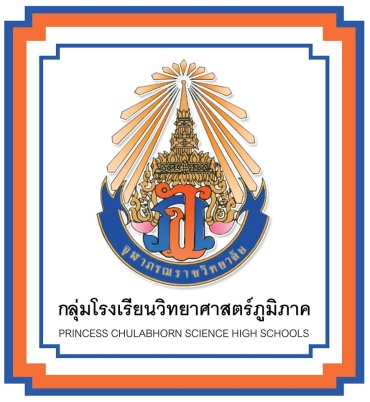 แผนการจัดการเรียนรู้และแผนการประเมินผลการเรียนรู้ ฉบับย่อ
กลุ่มสาระการเรียนรู้  คณิตศาสตร์

กลุ่มโรงเรียนวิทยาวิทยาศาสตร์ภูมิภาค
สังกัด สำนักงานคณะกรรมการการศึกษาขั้นพื้นฐาน                                                   คำนำ 	กลุ่มโรงเรียนวิทยาศาสตร์ภูมิภาค ได้ขออนุญาตใช้กรอบโครงสร้างหลักสูตรโรงเรียนมหิดลวิทยานุสรณ์พุทธศักราช 2560 เพื่อใช้เป็นต้นแบบในการจัดทำรายละเอียดหลักสูตรกลุ่มสาระการเรียนรู้และรายวิชาให้สอดคล้องกับการพัฒนานักเรียนผู้มีความสามารถพิเศษด้านคณิตศาสตร์และวิทยาศาสตร์ ในลักษณะเดียวกัน ในฐานะที่เป็นโรงเรียนวิทยาศาสตร์ต้นแบบของประเทศ และมอบหมายให้อนุกรรมการกลุ่มบริหารด้านวิชาการ กลุ่มโรงเรียนวิทยาศาสตร์ภูมิภาค ดำเนินการจัดทำหลักสูตรรายวิชาแผนการจัดการเรียนรู้และแผนการประเมินผลการจัดการเรียนรู้ ฉบับย่อ ให้แล้วเสร็จและส่งมอบให้โรงเรียนจุฬาภรณราชวิทยาลัย (โรงเรียนวิทยาศาสตร์ภูมิภาค) ทุกโรงเรียนนำเสนอที่ประชุมคณะกรรมการสถานศึกษาขั้นพื้นฐานของโรงเรียนเพื่อขออนุมัติใช้หลักสูตร ในปีการศึกษา 2560 เป็นต้นไป 	อนุกรรมการกลุ่มบริหารด้านวิชาการ กลุ่มโรงเรียนวิทยาศาสตร์ภูมิภาค ได้นำกรอบโครงสร้างหลักสูตรโรงเรียนมหิดลวิทยานุสรณ์ มาจัดทำรายละเอียดรายวิชาพื้นฐาน วิชาเพิ่มเติมกลุ่ม 1 รายวิชาเพิ่มเติมกลุ่ม 2 พร้อมประชุม กำหนดกรอบคณะกรรมการดำเนินงานที่เกี่ยวข้องแล้วมอบหมายให้โรงเรียนจุฬาภรณราชวิทยาลัย ปทุมธานี เป็นเจ้าภาพจัดประชุมเชิงปฏิบัติการจัดทำหลักสูตรแผนจัดการเรียนรู้และแผนการประเมินผลการเรียนรู้ ฉบับย่อ ทุกรายวิชาของกลุ่มสาระการเรียนตามกรอบโครงสร้างหลักสูตร กำหนด เมื่อวันที่ 17-79 ตุลาคม 2559 ณ โรงแรมเอเชีย แอร์พอร์ท จังหวัดปทุมธานี สืบเนื่องจากหลายรายวิชาตามโครงสร้างหลักสูตรโรงเรียนมหิดลวิทยานุสรณ์ เป็นวิชาใหม่กลุ่มโรงเรียนขาดผู้ทรงคุณวุฒิและครูผู้สอนขาดประสบการณ์ในการจัดทำรายละเอียดอย่างเข้าใจ โรงเรียนจุฬาภรณราชวิทยาลัย นครศรีธรรมราช จึงขอรับความอนุเคราะห์จาก ผศ.ดร.ยุวดี นาคะผดุงรัตน์ ผู้อำนวยการโรงเรียนมหิดลวิทยานุสรณ์ จัดผู้เชี่ยวชาญช่วยเหลือครูโรงเรียนจุฬาภรณราชวิทยาลัย ดำเนินการจนจัดทำหลักสูตรแผนจัดการเรียนรู้และแผนการประเมินผลการเรียนรู้ ฉบับย่อ เมื่อวันที่ 6-10 มีนาคม 2560 ทุกรายวิชาจนแล้วเสร็จลุล่วงตามวัตถุประสงค์ทุกประการ 	ขอขอบคุณ คณะกรรมการบริหารและอนุกรรมการด้านวิชาการ ในโครงการพัฒนาโรงเรียนจุฬาภรณราชวิทยาลัย ให้เป็นโรงเรียนวิทยาศาสตร์ภูมิภาค ศูนย์บริหารโครงการฯสำนักวิชาการและมาตรฐานการศึกษา สำนักงานคณะกรรมการการศึกษาขั้นพื้นฐาน กระทรวงศึกษาธิการ        ผู้อำนวยการโรงเรียนจุฬาภรณราชวิทยาลัย (โรงเรียนวิทยาศาสตร์ภูมิภาค)ทุกโรงเรียน ผู้ทรงคุณวุฒิทุกสาขาวิชา และคณะครูกลุ่มโรงเรียนจุฬาภรณลัยทุกสาขาวิชา ที่ได้ทุ่มเทเสียสละดำเนินการจัดทำหลักสูตรแผนจัดการเรียนรู้และแผนการประเมินผลการเรียนรู้ ฉบับย่อ กลุ่มสาระการเรียนรู้ คณิตสาสตร์ ระดับชั้นมัธยมศึกษาตอนปลายให้มีความเหมาะสมต่อการพัฒนานักเรียนผู้มีความสามารถพิเศษด้านคณิตศาสตร์และวิทยาศาสตร์ ได้อย่างเต็มศักยภาพ ไว้          ณ โอกาสนี้ด้วยคณะอนุกรรมการกลุ่มบริหารด้านวิชาการ
                                                                       กลุ่มโรงเรียนวิทยาศาสตร์ภูมิภาคสารบัญเรื่อง                                                                                                    หน้า

รายวิชา  คณิตศาสตร์ 1   		(รหัส   ค 30101)			4รายวิชา  คณิตศาสตร์ 2   		(รหัส   ค 30102)			19รายวิชา  คณิตศาสตร์ 3   		(รหัส   ค 30103)			44รายวิชา  คณิตศาสตร์ 4   		(รหัส   ค 30104)			58รายวิชา  แคลคูลัสเบื้องต้น 1   		(รหัส   ค 30201)			74รายวิชา  สถิติเบื้องต้น   			(รหัส   ค 30202)			84รายวิชา  คอมบินาทอริกและความน่าจะเป็นเบื้องต้น (รหัส   ค 30203)		93รายวิชา  พีชคณิตเชิงเส้นเบื้องต้น   	(รหัส   ค 30204)			99รายวิชา  แคลคูลัสเบื้องต้น   		(รหัส   ค 30205)			119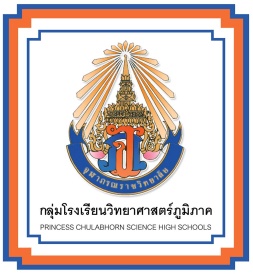 แผนการจัดการเรียนรู้และแผนการประเมินผลการเรียนรู้ฉบับย่อสาขาวิชา  คณิตศาสตร์รายวิชา	   ค30101    คณิตศาสตร์1     	     	1.5 หน่วยกิต	        	  3 คาบ/สัปดาห์ชั้นมัธยมศึกษาปีที่ 4 				ภาคเรียนที่ 1  		  ปีการศึกษา 2560ครูผู้สอน คณะครูกลุ่มโรงเรียนวิทยาศาสตร์ภูมิภาค1.  คำอธิบายรายวิชา	ศึกษาเกี่ยวกับเซต  การดำเนินการบนเซต  ตรรกศาสตร์เบื้องต้นการให้เหตุผล การให้เหตุผลแบบอุปนัยและแบบนิรนัย  รูปแบบการพิสูจน์ทางคณิตศาสตร์  ทฤษฎีจำนวนเบื้องต้น  และแนวคิดเบื้องต้นเกี่ยวกับทฤษฎีกราฟและการประยุกต์ใช้	เพื่อพัฒนาทักษะ/กระบวนการในการคิดคำนวณ การแก้ปัญหา การให้เหตุผล การสื่อความหมายทางคณิตศาสตร์และนำประสบการณ์ด้านความรู้ ความคิด ทักษะกระบวนการที่ได้ไปใช้ในการเรียนรู้สิ่งต่างๆ และใช้ในชีวิตประจำวันอย่างสร้างสรรค์ รวมทั้งเห็นคุณค่าและมีเจตคติที่ดีต่อคณิตศาสตร์ สามารถทำงานอย่างเป็นระบบระเบียบ มีความรอบคอบ มีความรับผิดชอบ มีวิจารณญาณ และมีความเชื่อมั่นในตนเอง โดยจัดประสบการณ์หรือสร้างสถานการณ์ในชีวิตประจำวันที่ใกล้ตัวให้ผู้เรียนได้ศึกษาโดยการปฏิบัติจริง ทดลอง สรุป รายงาน2.  ผลการเรียนรู้ที่คาดหวัง	เมื่อเรียนจบรายวิชานี้  นักเรียนสามารถมีความคิดรวบยอดเกี่ยวกับเซตและการดำเนินการบนเซตนำความรู้เกี่ยวกับเซตไปใช้ในการแก้ปัญหาได้บอกได้ว่ารูปแบบประพจน์ใดสมมูลกัน ประพจน์ใดเป็นสัจนิรันดร์ และประพจน์ใดเป็นนิเสธกันนำความรู้เกี่ยวกับตรรกศาสตร์ไปใช้ในการอ้างเหตุผลได้เข้าใจและใช้การให้เหตุผลแบบอุปนัยและนิรนัยได้แสดงการเขียนพิสูจน์ทางคณิตศาสตร์ได้นำความรู้เกี่ยวกับการหารลงตัวและสมภาคไปใช้ในการปัญหาได้นำความรู้เกี่ยวกับทฤษฎีกราฟไปประยุกต์ใช้ได้3. กำหนดการสอนและจุดประสงค์การเรียนรู้4. แผนการประเมินผลการเรียนรู้และการมอบหมายงาน การสอนรายวิชา ค30101 คณิตศาสตร์พื้นฐาน ประจาภาคเรียนที่ 1 มีแผนการประเมินผลการเรียนรู้ ดังนี้ 4.1 ประเมินจากงานหรือการบ้านที่มอบหมาย 				15 คะแนน 4.2 การประเมินผล							85 คะแนน- ประเมินจากการสอบย่อย 2 ครั้ง 35 คะแนน (สอบย่อยครั้งที่ 1 17 คะแนน และสอบย่อยครั้งที่ 2 18 คะแนน) - ประเมินจากการสอบกลางภาคเรียน (20 คะแนน) - ประเมินจากการสอบปลายภาคเรียน (30 คะแนน)   รวม 100 คะแนนรายละเอียดการประเมินผลแต่ละหัวข้อเป็นดังนี้4.1 ประเมินจากงานหรือการบ้านที่มอบหมาย ( 15คะแนน)4.3 การประเมินผลเนื้อหาที่สอบ ลักษณะข้อสอบ จำนวนข้อสอบของการสอบย่อยแต่ละครั้งมีรายละเอียดดังตาราง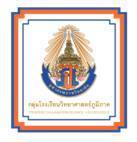 แผนการจัดการเรียนรู้และแผนการประเมินผลการเรียนรู้ฉบับย่อสาขาวิชา  คณิตศาสตร์               	รายวิชา ค30102 คณิตศาสตร์ 2 (Mathematics II)       2.0 หน่วยกิต  4 คาบ/สัปดาห์            	ชั้นมัธยมศึกษาปีที่ 4           ภาคเรียนที่ 1  	       ครูผู้สอน คณะครูกลุ่มโรงเรียนวิทยาศาสตร์ภูมิภาค1. คำอธิบายรายวิชา ศึกษาเกี่ยวกับระบบจำนวนจริง การแก้สมการและอสมการ ความสัมพันธ์และฟังก์ชัน ฟังก์ชันพหุนาม จำนวนเชิงซ้อนเบื้องต้น ค่าศูนย์ของฟังก์ชัน  พหุนาม ฟังก์ชันตรรกยะ ฟังก์ชันเอกซ์โพเนนเชียลและฟังก์ชันลอการิทึม	เพื่อพัฒนาทักษะ/กระบวนการในการคิดคำนวณ การแก้ปัญหา การให้เหตุผล การสื่อความหมายทางคณิตศาสตร์และนำประสบการณ์ด้านความรู้ ความคิด ทักษะกระบวนการที่ได้ไปใช้ในการเรียนรู้สิ่งต่าง ๆ และใช้ในชีวิตประจำวันอย่างสร้างสรรค์ รวมทั้งเห็นคุณค่าและมีเจตคติที่ดีต่อคณิตศาสตร์ สามารถทำงานอย่างเป็นระบบระเบียบ มีความรอบคอบ มีความรับผิดชอบ มีวิจารณญาณ และมีความเชื่อมั่นในตนเอง โดยจัดประสบการณ์หรือสร้างสถานการณ์ในชีวิตประจำวันที่ใกล้ตัวให้ผู้เรียนได้ศึกษาค้นคว้าโดยการปฏิบัติจริง ทดลอง สรุป รายงาน2. ผลการเรียนรู้ อธิบายสมบัติเกี่ยวกับจำนวนจริง และการดำเนินการต่างๆ ได้หาคำตอบของสมการและอสมการพหุนามดีกรีไม่เกินสี่ได้หาคำตอบของสมการและอสมการในรูปค่าสัมบูรณ์ได้ มีความคิดรวบยอดเกี่ยวกับฟังก์ชัน และนำความรู้เรื่องฟังก์ชันไปประยุกต์ใช้ได้มีความคิดรวบยอดเกี่ยวกับจำนวนเชิงซ้อนเบื้องต้น มีความคิดรวบยอดเกี่ยวกับฟังก์ชันพหุนาม และเขียนกราฟของฟังก์ชันพหุนามได้มีความคิดรวบยอดเกี่ยวกับฟังก์ชันตรรกยะ และเขียนกราฟของฟังก์ชันตรรกยะได้นำสมบัติเกี่ยวกับเลขยกกำลังที่มีเลขชี้กำลังเป็นจำนวนตรรกยะไปประยุกต์ใช้ได้ มีความคิดรวบยอดเกี่ยวกับฟังก์ชันเอกซ์โพเนนเชียล ฟังก์ชันลอการิทึมและเขียนกราฟได้แก้สมการและอสมการเอกซ์โพเนนเชียลและลอการิทึมได้นำความรู้เรื่องฟังก์ชันเอกซ์โพเนนเชียล ฟังก์ชันลอการิทึมไปใช้ในการแก้ปัญหาได้กำหนดการสอน 4 . แผนการประเมินผลการเรียนรู้และการมอบหมายงาน	การสอนรายวิชา ค30102 คณิตศาสตร์ 1  ประจำภาคเรียนที่ 1 ปีการศึกษา 2560  
มีแผนการประเมินผลการเรียนรู้ ดังนี้	4.1  ประเมินจากงานหรือการบ้านที่มอบหมาย		15 คะแนน	4.2 การประเมินผล-  การประเมินจากการสอบย่อย  2  ครั้ง	      กำหนดการสอบย่อยครั้งที่ 1  สัปดาห์ที่ 7  เวลา   90 นาที 			17 คะแนน 	      กำหนดการสอบย่อยครั้งที่ 2  สัปดาห์ที่ 16  เวลา 90 นาที 			18 คะแนน-  ประเมินจากการสอบสอบกลางภาค  สัปดาห์ที่ 10  เวลา 120 นาที 		20 คะแนน 	-  ประเมินจากการสอบปลายภาค  สัปดาห์ที่ 20   เวลา 120 นาที 			30 คะแนน	           รวม			100 คะแนน4.3 การประเมินผลโดยรวม (85 คะแนน)แผนการจัดการเรียนรู้และการประเมินผลการเรียนรู้ฉบับย่อสาขาวิชา  คณิตศาสตร์   รายวิชา ค30103  คณิตศาสตร์ 3 			   1.5 หน่วยกิต    			      3 คาบ/สัปดาห์ชั้นมัธยมศึกษาปีที่ 4 			           ภาคเรียนที่ 2 	                                  ปีการศึกษา 2560ครูผู้สอน คณะครูกลุ่มโรงเรียนวิทยาศาสตร์ภูมิภาค1.  คำอธิบายรายวิชา ศึกษาเกี่ยวกับฟังก์ชันตรีโกณมิติ  กราฟของฟังก์ชันตรีโกณมิติ  ตัวผกผันของฟังก์ชันตรีโกณมิติ ผลบวกและผลต่างของมุมหรือจำนวนจริง  เอกลักษณ์และสมการตรีโกณมิติ  กฎของไซน์และกฎของโคไซน์ บทประยุกต์ของฟังก์ชันตรีโกณมิติ  และระบบจำนวนเชิงซ้อน กราฟและค่าสัมบูรณ์ของจำนวนเชิงซ้อน สมบัติค่าสัมบูรณ์และสังยุคของจำนวนเชิงซ้อน การเขียนจำนวนเชิงซ้อนในรูปเชิงขั้ว รากที่  ของจำนวนเชิงซ้อน	เพื่อพัฒนาทักษะ/กระบวนการในการคิดคำนวณ การแก้ปัญหา การให้เหตุผล การสื่อความหมายทางคณิตศาสตร์และนำประสบการณ์ด้านความรู้ ความคิด ทักษะกระบวนการที่ได้ไปใช้ในการเรียนรู้สิ่งต่าง ๆ และใช้ในชีวิตประจำวันอย่างสร้างสรรค์ รวมทั้งเห็นคุณค่าและมีเจตคติที่ดีต่อคณิตศาสตร์ สามารถทำงานอย่างเป็นระบบระเบียบ มีความรอบคอบ      มีความรับผิดชอบ มีวิจารณญาณ และมีความเชื่อมั่นในตนเอง โดยจัดประสบการณ์หรือสร้างสถานการณ์ในชีวิตประจำวัน ที่ใกล้ตัวให้ผู้เรียนได้ศึกษาค้นคว้าโดยการปฏิบัติจริง ทดลอง สรุป รายงาน	2.  ตัวชี้วัด / ผลการเรียนรู้     เมื่อเรียนจบรายวิชานี้  นักเรียนสามารถมีความคิดรวบยอดเกี่ยวกับฟังก์ชันตรีโกณมิติ  และเขียนกราฟของฟังก์ชันที่กำหนดให้ได้หาผลเฉลยของสมการตรีโกณมิติได้นำความรู้เรื่องฟังก์ชันตรีโกณมิติและการประยุกต์ไปใช้แก้ปัญหาได้เขียนกราฟและหาค่าสัมบูรณ์ของจำนวนเชิงซ้อนได้หารากที่  ของจำนวนเชิงซ้อน เมื่อ  เป็นจำนวนเต็มบวกได้นำความรู้เกี่ยวกับจำนวนเชิงซ้อนในรูปเชิงขั้วไปประยุกต์ใช้ได้กำหนดการสอนและจุดประสงค์การเรียนรู้4. แผนการประเมินผลการเรียนรู้และการมอบหมายงาน	การสอนรายวิชา ค30103  คณิตศาสตร์ 3 (Math 3)  ประจำภาคเรียนที่ 2 ปีการศึกษา 2560  มีแผนการประเมินผลการเรียนรู้ ดังนี้	4.1  ประเมินจากงานหรือการบ้านที่มอบหมาย	15 คะแนน	4.2  การประเมินผล	      4.2.1 ประเมินจากการสอบย่อย 2 ครั้ง	 30 คะแนน	       (สอบย่อยครั้งที่ 1  20 คะแนน และสอบย่อยครั้งที่ 2  15 คะแนน)		      4.2.2 ประเมินจากการสอบกลางภาคเรียน	 20 คะแนน	      4.2.3 ประเมินจากการสอบปลายภาคเรียน	 30 คะแนน		รวม	100 คะแนนรายละเอียดการประเมินผลแต่ละหัวข้อเป็นดังนี้4.1 ประเมินจากงานหรือการบ้านที่มอบหมาย   ( 15 คะแนน)หมายเหตุ   เวลาที่นักเรียนควรใช้ หมายถึง เวลาที่ครูได้พิจารณาว่า ในการทำงานหรือการบ้านชิ้นนั้น ๆ นักเรียนควรใช้  เวลาทำประมาณเท่าใด การประมาณการดังกล่าว ครูได้พิจารณาจากความยาก ความซับซ้อน และปริมาณของงานหรือการบ้านชิ้นนั้น ๆ 4.3 การประเมินผลโดยรวม (85 คะแนน)เนื้อหาที่สอบ ลักษณะข้อสอบ จำนวนข้อสอบของการสอบแต่ละครั้งมีรายละเอียดดังตารางแผนการจัดการเรียนรู้และแผนการประเมินผลการเรียนรู้ฉบับย่อสาขาวิชา  คณิตศาสตร์รายวิชา	   ค30104 คณิตศาสตร์ 4  (Mathematics 4)           	1.5  หน่วยกิต    3 คาบ/สัปดาห์ชั้นมัธยมศึกษาปีที่ 5				      		ภาคเรียนที่ 1  	ปีการศึกษา 2561ครูผู้สอน คณะครูกลุ่มโรงเรียนวิทยาศาสตร์ภูมิภาค1.  คำอธิบายรายวิชาศึกษาเกี่ยวกับระบบสมการเชิงเส้นและระบบอสมการ กำหนดการเชิงเส้น  เมทริกซ์และการดำเนินการ       ดีเทอร์มินันต์  เวกเตอร์ในสามมิติ  เรขาคณิตวิเคราะห์และภาคตัดกรวย    เพื่อพัฒนาทักษะและกระบวนการในการคิดคำนวณ การแก้ปัญหา การให้เหตุผล การสื่อความหมายทางคณิตศาสตร์และนำประสบการณ์ด้านความรู้ ความคิด ทักษะและกระบวนการที่ได้ไปใช้ในการเรียนรู้สิ่งต่างๆ และใช้ในชีวิตประจำวันอย่างสร้างสรรค์ รวมทั้งเห็นคุณค่าและมีเจตคติที่ดีต่อคณิตศาสตร์ สามารถทำงานอย่างเป็นระบบระเบียบ มีความรอบคอบ มีความรับผิดชอบ มีวิจารณญาณ  และมีความเชื่อมั่นในตนเอง โดยจัดประสบการณ์หรือสร้างสถานการณ์ในชีวิตประจำวันที่ใกล้ตัวให้ผู้เรียนได้ศึกษาค้นคว้าโดยการปฏิบัติจริง ทดลอง สรุป รายงาน2.  ผลการเรียนรู้หาผลเฉลยของระบบสมการและระบบอสมการเชิงเส้นได้นำความรู้เกี่ยวกับกำหนดการเชิงเส้นไปใช้แก้ปัญหาได้นำความรู้เกี่ยวกับเมทริกซ์ และดีเทอร์มินันต์ไปประยุกต์ในการแก้ปัญหาได้มีความคิดรวบยอดเกี่ยวกับเวกเตอร์ในสามมิติ และนำความรู้เกี่ยวกับเวกเตอร์ไปประยุกต์ใช้ได้หาผลบวกของเวกเตอร์ ผลคูณของเวกเตอร์ด้วยสเกลาร์ ผลคูณเชิงสเกลาร์ และผลคูณเชิงเวกเตอร์ได้หาขนาดของเวกเตอร์ และทิศทางของเวกเตอร์ที่กำหนดให้ได้นำความรู้เกี่ยวกับเรขาคณิตวิเคราะห์ไปใช้แก้ปัญหาได้เขียนความสัมพันธ์ที่มีกราฟเป็นภาคตัดกรวย และเขียนกราฟของความสัมพันธ์เมื่อกำหนดส่วนต่างๆ ของภาคตัดกรวยให้ได้ 3.  กำหนดการสอนและผลการเรียนรู้4.  แผนการประเมินผลการเรียนรู้และมอบหมายงาน	การเรียนการสอนรายวิชา ค30104 คณิตศาสตร์ 4 ประจำภาคเรียนที่ 1 ปีการศึกษา 2561 มีแผนการประเมินผลการเรียนรู้ดังนี้รายละเอียดการประเมินผลแต่ละหัวข้อเป็นดังนี้
4.1 การประเมินจากงานหรือการบ้านที่มอบหมาย (15 คะแนน)4.2 การประเมินผล4.2.1  การประเมินจากการสอบย่อย	- กำหนดการสอบย่อยครั้งที่ 1  สัปดาห์ที่ 8  ...............................	เวลาที่ใช้สอบ 60 นาที 15 คะแนน 	- กำหนดการสอบย่อยครั้งที่ 2  สัปดาห์ที่ 16 ..............................	เวลาที่ใช้สอบ 90 นาที 15 คะแนน	- กำหนดการกลางภาค  สัปดาห์ที่ 10  ...............................		เวลาที่ใช้สอบ 120 นาที 20 คะแนน 	- กำหนดการปลายภาค  สัปดาห์ที่ 20 ..............................		เวลาที่ใช้สอบ 120 นาที 30 คะแนนเนื้อหาที่สอบ ลักษณะข้อสอบ จำนวนข้อสอบของการสอบย่อยแต่ละครั้งมีรายละเอียดดังตาราง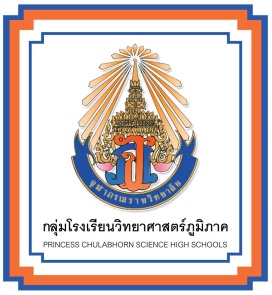 แผนการจัดการเรียนรู้และแผนการประเมินผลการเรียนรู้ฉบับย่อสาขาวิชาคณิตศาสตร์รายวิชา ค30201 แคลคูลัสเบื้องต้น 1		1.5 หน่วยกิต	3 คาบ/สัปดาห์ชั้นมัธยมศึกษาปีที่  5				ภาคเรียนที่ 2 ปีการศึกษา 2561ครูผู้สอน คณะครูกลุ่มโรงเรียนวิทยาศาสตร์ภูมิภาค1.  คำอธิบายรายวิชา	ศึกษาเกี่ยวกับลิมิต ความต่อเนื่อง การหาอนุพันธ์และการหาปริพันธ์ของฟังก์ชันค่าจริงและการประยุกต์  ลำดับและอนุกรมของจำนวนจริง	2.  ผลการเรียนรู้หาลิมิตของฟังก์ชันที่กำหนดให้ได้ตรวจสอบความต่อเนื่องของฟังก์ชันที่กำหนดให้ได้หาอนุพันธ์และปริพันธ์ของฟังก์ชันที่กำหนดให้ได้นำความรู้เรื่องอนุพันธ์และปริพันธ์ของฟังก์ชันไปประยุกต์ใช้ได้หาพจน์ทั่วไปและลิมิตของลำดับที่กำหนดให้ได้ตรวจสอบการลู่เข้าของอนุกรมอนันต์ที่กำหนดให้ได้หาผลบวกของอนุกรมอนันต์ที่สามารถหาผลบวกได้3.  กำหนดการสอนและจุดประสงค์การเรียนรู้หมายเหตุ กระบวนการที่ใช้ในการออกแบบกิจกรรมการเรียนรู้ มีดังต่อไปนี้4.  แผนการประเมินผลการเรียนรู้และการมอบหมายงานการสอนรายวิชา ค30201 แคลคูลัสเบื้องต้น 1 ประจำภาคเรียนที่ 2  ปีการศึกษา 2559  ประเมินเป็นอัตราส่วน  (ร้อยละ)  ดังนี้	ร้อยละของคะแนนระหว่างภาค  :  ร้อยละของคะแนนปลายภาค  =  75  : 25	ร้อยละของคะแนนระหว่างภาค  =  ร้อยละของคะแนนสอบก่อนกลางภาค + ร้อยละของคะแนนสอบกลางภาค + ร้อยละของคะแนนสอบหลังกลางภาค + ร้อยละของคะแนนจิตพิสัย          =  20 + 25 + 20 + 10แผนการประเมินผลการเรียน  คือ		4.1  ประเมินจากงานหรือการบ้านที่มอบหมาย				ร้อยละ	10			4.2  ประเมินจากการสังเกตพฤติกรรมการเรียนของนักเรียน (จิตพิสัย) 	ร้อยละ	10			4.3  ประเมินจากการสอบย่อย 2 ครั้ง (ครั้งละ 10 คะแนน)			ร้อยละ  20		4.4  ประเมินจากกิจกรรม STEM						ร้อยละ  10		4.5  ประเมินจากการสอบกลางภาค					ร้อยละ	25			4.6  ประเมินจากการสอบปลายภาค					ร้อยละ	25		  การประเมินจากการสังเกตพฤติกรรมการเรียนของนักเรียน  (จิตพิสัย)  (ร้อยละ 10)	      การประเมินพฤติกรรมการเรียนของนักเรียน  รายวิชา ค30201 แคลคูลัสเบื้องต้น 1 ประจำภาคเรียนที่ 2 ปีการศึกษา 2559      ได้กำหนดหัวข้อการประเมินได้ดังแสดงในตารางข้างล่าง  การประเมินจากการสอบย่อย   (ร้อยละ 20)  กำหนดการสอบย่อยครั้งที่ 1 วันที่  28–29 พ.ย. 59	เวลาที่ใช้สอบ 75 นาที	10 คะแนนกำหนดการสอบย่อยครั้งที่ 2 วันที่  14–17 ก.พ. 60	เวลาที่ใช้สอบ 75 นาที	10 คะแนน        	      เนื้อหาสาระการเรียนรู้  และลักษณะข้อสอบที่ใช้ในการสอบย่อย  มีรายละเอียดดังนี้		  การประเมินจากการสอบกลางภาค   (ร้อยละ 25)  		กำหนดสอบกลางภาคเรียนระหว่างวันที่ 26–30 ธ.ค. 59  เวลาที่ใช้ในการสอบ  100  นาที  เนื้อหาสาระการเรียนรู้  และลักษณะข้อสอบที่ใช้ในการสอบกลางภาคเรียน  มีรายละเอียดดังนี้	               การประเมินจากการสอบปลายภาค   (ร้อยละ 25)  		กำหนดสอบปลายภาคเรียนระหว่างวันที่ 27 ก.พ.–3 มี.ค. 60  เวลาที่ใช้ในการสอบ  100 นาที  เนื้อหาสาระการเรียนรู้  และลักษณะข้อสอบที่ใช้ในการสอบปลายภาคเรียน  มีรายละเอียดดังนี้5. เอกสารอ้างอิงAnton, Howard; Bivens, Irl; Davis, Stephen (2005) Calculus 8th ed. New Jersey: John Wiley & Son, Inc. Lason, Ron; Robert Hostetler (2007) Precalculus. 7th ed. Boston: Houghton Mifflin.แผนการจัดการเรียนรู้และการประเมินผลการเรียนรู้ฉบับย่อสาขาวิชา  คณิตศาสตร์รายวิชา	  ค30202 สถิติเบื้องต้น 				1.5 หน่วยกิต	    		    3 คาบ/สัปดาห์ชั้นมัธยมศึกษาปีที่ 6 					ภาคเรียนที่ 2  		           ปีการศึกษา 2560ครูผู้สอน คณะครูกลุ่มโรงเรียนวิทยาศาสตร์ภูมิภาค1. คำอธิบายรายวิชาศึกษาเกี่ยวกับแนวคิดพื้นฐานทางสถิติ  การเก็บรวบรวมข้อมูลและการนำเสนอข้อมูล  การวัดแนวโน้มเข้าสู่ส่วนกลาง  การวัดตำแหน่งที่ของข้อมูล  การวัดการกระจายของข้อมูล   ค่ามาตรฐาน  การแจกแจงปกติ          การอนุมานเชิงสถิติสำหรับประชากรเดียวและประชากรสองกลุ่ม ความสัมพันธ์เชิงฟังก์ชันระหว่างข้อมูล เพื่อพัฒนาทักษะและกระบวนการในการคิดคำนวณ การแก้ปัญหา  การให้เหตุผล  การสื่อความหมายทางคณิตศาสตร์และนำประสบการณ์ด้านความรู้ ความคิด ทักษะและกระบวนการที่ได้ไปใช้ในการเรียนรู้สิ่งต่าง ๆ   และใช้ในชีวิตประจำวันอย่างสร้างสรรค์ รวมทั้งเห็นคุณค่าและมีเจตคติที่ดีต่อคณิตศาสตร์ สามารถทำงานอย่างเป็นระบบระเบียบ มีความรอบคอบ มีความรับผิดชอบ มีวิจารณญาณ  และมีความเชื่อมั่นในตนเอง โดยจัดประสบการณ์หรือสร้างสถานการณ์ในชีวิตประจำวันที่ใกล้ตัวให้ผู้เรียนได้ศึกษาค้นคว้าโดยการปฏิบัติจริง ทดลอง สรุป รายงาน2.  ผลการเรียนรู้1. มีความคิดรวบยอดเกี่ยวกับกระบวนการทางสถิติ2. นำวิธีการทางสถิติไปประยุกต์ใช้ในศาสตร์สาขาต่างๆ3. นำความรู้เกี่ยวกับการอนุมานเชิงสถิติสำหรับประชากรเดียวและประชากรสองกลุ่มไปใช้ได้4. นำความรู้เกี่ยวกับความสัมพันธ์เชิงฟังก์ชันระหว่างข้อมูลไปประยุกต์ใช้ได้ 5. นำความรู้ทางสถิติไปใช้ในงานวิจัยขั้นพื้นฐานและในชีวิตประจำวันได้3.  กำหนดการสอนและจุดประสงค์การเรียนรู้4.  แผนการประเมินผลการเรียนรู้และมอบหมายงาน	การเรียนการสอนรายวิชา ค30202 สถิติเบื้องต้น ประจำภาคเรียนที่ 1 ปีการศึกษา 2562มีแผนการประเมินผลการเรียนรู้ดังนี้  ประเมินจากงานหรือการบ้านที่ได้รับมอบหมาย				15 คะแนน  การประเมินผลการประเมินจากการสอบย่อย 2 ครั้ง				30 คะแนน(สอบย่อยครั้งที่ 1: 10 คะแนน และสอบย่อยครั้งที่ 2:15 คะแนน)    4.2.2  ประเมินจากการสอบกลางภาคเรียน				25 คะแนน    4.2.3  ประเมินจากการสอบปลายภาคเรียน				30 คะแนนรวม              100 คะแนนรายละเอียดการประเมินผลแต่ละหัวข้อเป็นดังนี้4.1 การประเมินจากงานหรือการบ้านที่มอบหมาย (15 คะแนน)4.3 การประเมินผล4.3.1  การประเมินจากการสอบย่อย	- กำหนดการสอบย่อยครั้งที่ 1  	เวลาที่ใช้สอบ 90 นาที 15 คะแนน 	- กำหนดการสอบย่อยครั้งที่ 2  	เวลาที่ใช้สอบ 90 นาที 15 คะแนนเนื้อหาที่สอบ ลักษณะข้อสอบ จำนวนข้อสอบของการสอบย่อยแต่ละครั้งมีรายละเอียดดังตารางแผนการจัดการเรียนรู้และแผนการประเมินผลการเรียนรู้ฉบับย่อ
สาขาวิชา  คณิตศาสตร์รายวิชา	   ค30203 คอมบินาทอริกและความน่าจะเป็นเบื้องต้น     1.0  หน่วยกิต   เวลาเรียน 2 คาบ/สัปดาห์
ชั้นมัธยมศึกษาปีที่ 6					ภาคเรียนที่ 1  		        ปีการศึกษา 2562ครูผู้สอน คณะครูกลุ่มโรงเรียนวิทยาศาสตร์ภูมิภาค1.  คำอธิบายรายวิชาศึกษาเกี่ยวกับหลักการนับเบื้องต้น วิธีการนับเบื้องต้น ทฤษฎีบททวินาม นิยามของความน่าจะเป็น และทฤษฎีบทเบื้องต้นเกี่ยวกับความน่าจะเป็นเพื่อพัฒนาทักษะ/กระบวนการในการคิดคำนวณ การแก้ปัญหา การให้เหตุผล การสื่อความหมายทางคณิตศาสตร์และนำประสบการณ์ด้านความรู้ ความคิด ทักษะกระบวนการที่ได้ไปใช้ในการเรียนรู้สิ่งต่างๆ และใช้ในชีวิตประจำวันอย่างสร้างสรรค์ รวมทั้งเห็นคุณค่าและมีเจตคติที่ดีต่อคณิตศาสตร์ สามารถทำงานอย่างเป็นระบบระเบียบ มีความรอบคอบ มีความรับผิดชอบ มีวิจารณญาณ และมีความเชื่อมั่นในตนเอง โดยจัดประสบการณ์หรือสร้างสถานการณ์ในชีวิตประจำวันที่ใกล้ตัวให้ผู้เรียนได้ศึกษาค้นคว้า โดยการปฏิบัติจริง ทดลอง สรุป รายงาน2.  ผลการเรียนรู้แก้โจทย์ปัญหาโดยใช้กฎเกณฑ์เบื้องต้นเกี่ยวกับการนับ วิธีเรียงสับเปลี่ยนและวิธีจัดหมู่2.  นำความรู้เรื่องทฤษฎีบททวินามไปใช้ได้3. หาความน่าจะเป็นของเหตุการณ์ที่กำหนดให้ได้3.  กำหนดการสอนและผลการเรียนรู้4.  แผนการประเมินผลการเรียนรู้และการมอบหมายงาน
	การเรียนการสอนรายวิชา ค30203  คอมบินาทอริกและความน่าจะเป็นเบื้องต้น ประจำภาคเรียนที่ 1           ปีการศึกษา 2562 มีแผนการประเมินผลการเรียนรู้
	4.1 ประเมินจากงานหรือการบ้านที่มอบหมาย	15   คะแนน
	4.2  การประเมินผล	      4.2.1 ประเมินจากการสอบย่อย 2 ครั้ง	30  คะแนน	       (สอบย่อยครั้งที่ 1  15 คะแนน และสอบย่อยครั้งที่ 2  15 คะแนน)		      4.2.2 ประเมินจากการสอบกลางภาคเรียน	25 คะแนน	      4.2.3 ประเมินจากการสอบปลายภาคเรียน	30 คะแนน		รวม              100 คะแนนรายละเอียดการประเมินผลแต่ละหัวข้อเป็นดังนี้4.1 การประเมินจากงานหรือการบ้านที่มอบหมาย (15 คะแนน)4.2 การประเมินผล
 	-  กำหนดการสอบย่อยครั้งที่ 1  วันที่  ..........................  เวลาที่ใช้สอบ 90 นาที 15 คะแนน  -  กำหนดการสอบย่อยครั้งที่ 2  วันที่  ..........................  เวลาที่ใช้สอบ 90 นาที 15 คะแนน-  กำหนดสอบกลางภาคเรียนระหว่างวันที่ ………………… เวลาที่ใช้สอบ 120 นาที 25 คะแนน-  กำหนดสอบปลายภาคระหว่างวันที่ …………………………เวลาที่ใช้สอบ 120 นาที 30 คะแนนเนื้อหาที่สอบ ลักษณะข้อสอบ จำนวนข้อสอบของการสอบย่อยแต่ละครั้งมีรายละเอียดดังตารางแผนการจัดการเรียนรู้และแผนการประเมินผลการเรียนรู้ฉบับย่อ
รายวิชา	   ค30204   พีชคณิตเชิงเส้นเบื้องต้น   1.5  หน่วยกิต   	                   เวลาเรียน  3 คาบ/สัปดาห์ชั้นมัธยมศึกษาปีที่ 6		  		ภาคเรียนที่ 2  		                ปีการศึกษา 2562ครูผู้สอน คณะครูกลุ่มโรงเรียนวิทยาศาสตร์ภูมิภาค1.  คำอธิบายรายวิชาศึกษาบทพิสูจน์เกี่ยวกับเมทริกซ์และระบบสมการเชิงเส้น ดีเทอร์มิแนนต์ เวกเตอร์ ปริภูมิเวกเตอร์ ค่าเจาะจงและเวกเตอร์เจาะจง และการแปลงเชิงเส้น เพื่อพัฒนาทักษะ/กระบวนการในการคิดคำนวณ การแก้ปัญหา การให้เหตุผล การสื่อความหมายทางคณิตศาสตร์และนำประสบการณ์ด้านความรู้ ความคิด ทักษะกระบวนการที่ได้ไปใช้ในการเรียนรู้สิ่งต่าง ๆ และใช้ในชีวิตประจำวันอย่างสร้างสรรค์ รวมทั้งเห็นคุณค่าและมีเจตคติที่ดีต่อคณิตศาสตร์ สามารถทำงานอย่างเป็นระบบระเบียบ มีความรอบคอบ มีความรับผิดชอบ มีวิจารณญาณ และมีความเชื่อมั่นในตนเอง โดยจัดประสบการณ์หรือสร้างสถานการณ์ในชีวิตประจำวันที่ใกล้ตัวให้ผู้เรียนได้ศึกษาค้นคว้า โดยการปฏิบัติจริง ทดลอง สรุป รายงาน2.  ผลการเรียนรู้นำความรู้เรื่องระบบสมการเชิงเส้นไปประยุกต์ใช้ได้บอกได้ว่าเซตและการดำเนินการที่กำหนดให้เป็นปริภูมิเวกเตอร์บอกได้ว่าเซตของเวกเตอร์ที่กำหนดเป็นอิสระเชิงเส้นหาฐานหลักและมิติของปริภูมิเวกเตอร์ที่กำหนดได้ ตรวจสอบการแปลงเชิงเส้น หาเมทริกซ์มาตรฐานสำหรับการแปลงและแสดงได้ว่าการแปลงเชิงเส้นเป็นการแปลงหนึ่งต่อหนึ่งได้หาค่าเจาะจงและเวกเตอร์เจาะจงของเมทริกซ์ที่กำหนดให้ได้พิสูจน์สมบัติต่างๆ ของเมทริกซ์ ดีเทอร์มิแนนต์ ปริภูมิเวกเตอร์ การแปลงเชิงเส้น ค่าเจาะจงและเวกเตอร์เจาะจง3.  กำหนดการสอนและจุดประสงค์การเรียนรู้4. แผนการประเมินผลการเรียนรู้และการมอบหมายงาน การสอนรายวิชา ค30204   พีชคณิตเชิงเส้นเบื้องต้น   ประจำภาคเรียนที่ 2 ปีการศึกษา 2562ประเมินเป็นอัตราส่วน (ร้อยละ) ดังนี้ ร้อยละของคะแนนระหว่างภาค : ร้อยละของคะแนนปลายภาค = 70 : 30 แผนการประเมินผลการเรียน คือ 4.1 ประเมินจากงานหรือการบ้านที่มอบหมาย ร้อยละ 15 4.2 ประเมินจากการสอบย่อย 2 ครั้ง ร้อยละ 25 4.2.1 สอบย่อยครั้งที่ 1 ร้อยละ 10 4.2.2 สอบย่อยครั้งที่ 2 ร้อยละ 15 4.3 ประเมินจากการสอบกลางภาค ร้อยละ 30 4.4 ประเมินจากการสอบปลายภาค ร้อยละ 30 เนื้อหาที่สอบ ลักษณะข้อสอบ จำนวนข้อสอบของการสอบแต่ละครั้งมีรายละเอียดดังตาราง5. เอกสารอ้างอิง       Anton, Howard and Rorres, Chris, Elementary Linear Algebra : Application Version, 9th ed, New York : John Wiley, c2005.       Friedberg, S. H., Insel, A. J., and Spence, L. E., Linear Algebra, Pearson Education Inc, 2003.       กมล เอกไทยเจริญ, พีชคณิตเชิงเส้น : และเทคนิคการใช้ Linear algebra : graphing calculator, กรุงเทพฯ : ไฮเอ็ดพับลิชชิ่ง, 2545.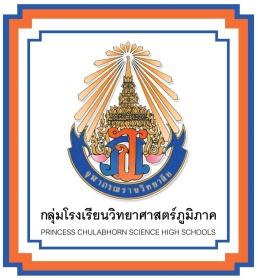 แผนการจัดการเรียนรู้และแผนการประเมินผลการเรียนรู้ฉบับย่อสาขาวิชา	คณิตศาสตร์ รายวิชา		ค30205  แคลคูลัสเบื้องต้น 2		1.5 หน่วยกิต	3 คาบ/สัปดาห์ชั้นมัธยมศึกษาปีที่ 6 					              ภาคเรียนที่ 2ครูผู้สอน คณะครูกลุ่มโรงเรียนวิทยาศาสตร์ภูมิภาค	   1. คำอธิบายรายวิชาศึกษาเกี่ยวกับเทคนิคในการหาปริพันธ์  การหาปริพันธ์ไม่ตรงแบบ อนุกรมอนันต์ อนุกรมกำลัง อนุกรมเทย์เลอร์ การประมาณค่าฟังก์ชันด้วยพหุนามเทย์เลอร์  สมการเชิงอนุพันธ์เบื้องต้นและการประยุกต์	2. ผลการเรียนรู้ที่คาดหวัง หาปริพันธ์ของฟังก์ชันที่กำหนดให้ได้  หาอนุกรมเทย์เลอร์ของฟังก์ชันรอบจุดที่กำหนดให้และนำไปประยุกต์ใช้ได้หาผลเฉลยของสมการเชิงอนุพันธ์ของปัญหาที่กำหนดให้ได้     3. กำหนดการสอนและจุดประสงค์การเรียนรู้4. แผนการประเมินผลการเรียนรู้และการมอบหมายงานการสอนรายวิชา ค30205 แคลคูลัสเบื้องต้น 2  ประจำภาคเรียนที่ 2 มีแผนการประเมินผลการเรียนรู้ ดังนี้	4.1  ประเมินจากงานหรือการบ้านที่มอบหมาย			10 คะแนน	4.2  ประเมินจากการสังเกตพฤติกรรมการเรียนของนักเรียน : จิตพิสัย	10 คะแนน	4.3  ประเมินจากการสอบย่อย 2 ครั้ง 				20 คะแนน	       (สอบย่อยครั้งที่ 1  10 คะแนน และสอบย่อยครั้งที่ 2  10 คะแนน )		4.4  ประเมินจากคะแนน STEM 2 ครั้ง (ครั้งละ 5 คะแนน)		10 คะแนน 	4.5  ประเมินจากการสอบกลางภาคเรียน				25 คะแนน	4.6  ประเมินจากการสอบปลายภาคเรียน				25 คะแนน							รวม                  100 คะแนนรายละเอียดการประเมินผลแต่ละหัวข้อเป็นดังนี้4.1 ประเมินจากงานหรือการบ้านที่มอบหมาย   ( 10 คะแนน)4.2 การประเมินจากการสังเกตพฤติกรรมการเรียนของนักเรียน: จิตพิสัย (10 คะแนน)	การประเมินพฤติกรรมการเรียนของนักเรียนรายวิชา ค30205 แคลคูลัสเบื้องต้น 2  ประจำภาคเรียนที่ 2 ปีการศึกษา 2562 ได้กำหนดหัวข้อการประเมินได้ดังแสดงในตาราง4.3. การประเมินจากการสอบย่อย  รายวิชานี้จะมีการสอบย่อย 2 ครั้ง ดังนี้4.3.1 กำหนดการสอบย่อยครั้งที่ 1   (สัปดาห์ที่ 5)	เวลาที่ใช้สอบ 75 นาที  	10 คะแนน4.3.2 กำหนดการสอบย่อยครั้งที่ 2   (สัปดาห์ที่ 17) 	เวลาที่ใช้สอบ 75 นาที	10 คะแนน็4.4.  การประเมินจากการสอบกลางภาค   (25 คะแนน)  	กำหนดสอบกลางภาคสัปดาห์ที่ 10  เวลาที่ใช้ในการสอบ 100 นาที  หัวข้อ/เนื้อหาและลักษณะของข้อสอบมีรายละเอียดดังตาราง4.5.  การประเมินจากการสอบปลายภาค   (25 คะแนน) กำหนดสอบปลายภาค สัปดาห์ที่ 20  เวลาที่ใช้ในการสอบ 100 นาที  หัวข้อ/เนื้อหาและลักษณะของข้อสอบมีรายละเอียดดังตารางคณะทำงานที่ปรึกษาพิเศษ
คณะกรรมการที่ปรึกษาในโครงการพัฒนาโรงเรียนจุฬาภรณราชวิทยาลัย ให้เป็นโรงเรียนวิทยาศาสตร์ภูมิภาค
1. นายกฤษณพงศ์  กีรติกร
2. รองศาสตราจารย์คุณหญิงสุมณฑา  พรหมบุญ 
3. นายโกศล  เพ็ชร์สุวรรณ
4. นายธงชัย  ชิวปรีชา
5. นายสมเกียรติ  ชอบผล 
6. รองศาสตราจารย์พินิต  รตะนนุกูล    ที่ปรึกษา
1.นายการุณ  สกุลประดิษฐ                  เลขาธิการคณะกรรมการการศึกษาขั้นพื้นฐาน
       ประธานคณะกรรมการพัฒนาโรงเรียนจุฬาภรณราชวิทยาลัยให้เป็นโรงเรียนวิทยาศาสตร์ภูมิภาค
2.ผู้ช่วยศาสตราจารย์ยุวดี นาคะผดุงรัตน์   ผู้อำนวยการโรงเรียนมหิดลวิทยานุสรณ์
       รองประธานคณะกรรมการพัฒนาโรงเรียนจุฬาภรณราชวิทยาลัยให้เป็นโรงเรียนวิทยาศาสตร์ภูมิภาค
3.นายพะโยม ชิณวงศ์                         รองเลขาธิการคณะกรรมการการศึกษาขั้นพื้นฐาน
       รองประธานคณะกรรมการพัฒนาโรงเรียนจุฬาภรณราชวิทยาลัยให้เป็นโรงเรียนวิทยาศาสตร์ภูมิภาค
4.นางสาวพจนีย์ เจนพนัส                     อนุกรรมการวิชาการ
      โครงการพัฒนาโรงเรียนจุฬาภรณราชวิทยาลัยให้เป็นโรงเรียนวิทยาศาสตร์ภูมิภาค  
5.นางพุทธชาต  ทองกร                       อนุกรรมการวิชาการ       โครงการพัฒนาโรงเรียนจุฬาภรณราชวิทยาลัยให้เป็นโรงเรียนวิทยาศาสตร์ภูมิภาค  
ผู้ทรงคุณวุฒิ
 
 1.   ผศ.ดร.ยุวดี  นาคะผดุงรัตน์                ประธานอนุกรรมการด้านวิชาการรศ.ดร.สมพงษ์  วิทยศักดิ์พันธ์	       ผู้เชี่ยวชาญนอกประจำการนางนฤนาถ  ธีรภัทรธำรง	       ผู้เชี่ยวชาญนอกประจำการดร.จงกล  ทำสวน	       จุฬาลงกรณ์มหาวิทยาลัยนายสมาน  แก้วไวยุทธ	       มหาวิทยาลัยเกษตรศาสตร์รศ.กรรวี  บุญชัย    	       มหาวิทยาลัยเกษตรศาสตร์รศ.อรุณีย์  อิทศร	       โรงเรียนมหิดลวิทยานุสรณ์ผศ.ดร.สุรชัย ธชีพันธ์	       มหาวิทยาลัยเกษตรศาสตร์นายบุญนที ศักดิ์บุญญารัตน์	       โรงเรียนมหิดลวิทยานุสรณ์อาจารย์ศิริพร  ศักดิ์บุญญารัตน์           โรงเรียนมหิดลวิทยานุสรณ์นายปัญญา  ทรงเสรีย์	       ศูนย์สร้างสรรค์ครูมืออาชีพอาจารย์ระวิวรรณ ภาคพรต	       ผู้เชี่ยวชาญนอกประจำการอาจารย์สุภรณ์  สภาพงศ์	       ผู้เชี่ยวชาญนอกประจำการนายอภิสิทธิ์  ธงไชย 	       สถาบันส่งเสริมการสอนวิทยาศาสตร์และเทคโนโลยี(สสวท.)อาจารย์อัจฉรา  เก่งบัญชา	       โรงเรียนสาธิตนานาชาติผศ.ดร.สมชาย  นาคะผดุงรัตน์	       จุฬาลงกรณ์มหาวิทยาลัยอาจารย์ชัยวัฒน์  เชื้อมั่ง	       โรงเรียนมหิดลวิทยานุสรณ์ศ.ดร.ณรงค์  ปั้นนิ่ม	       ผู้เชี่ยวชาญนอกประจำการดร.สุทัสสี สมุทรโคจร           	       ผู้เชี่ยวชาญโรงเรียนมหิดลวิทยานุสรณ์ดร.อลันด์ คงไทย                	       มหาวิทยาลัยแม่ฟ้าหลวงผู้รับผิดชอบโครงการ จภวภ.ศูนย์บริหารโครงการพัฒนาโรงเรียนจุฬาภรราชวิทยาลัย ให้เป็นโรงเรียนวิทยาศาสตร์ภูมิภาค
 1.ผู้อำนวยการสำนักวิชาการและมาตรฐานการศึกษา      ที่ปรึกษา
 2.นายภูริวรรษ  คำอ้ายกาวิน                 ผู้อำนวการศูนย์บริหารโครงการฯ
 3.นางภานุมาส  ธรรมถาวรสกุล              ครู ช่วยราชการ ศ.จภ.
 4.นางสาวสายชล  สาละ                       ครู ช่วยราชการ ศ.จภ.
คณะกรรมการอำนวยการ
 1.นายไพรัช วงศ์นาถกุล          ประธานกลุ่มและผู้อำนวยการโรงเรียนจุฬาภรณราชวิทยาลัย 
                                        นครศรีธ รรมราช
 2.นายสมร ปาโท                  ผู้อำนวยการโรงเรียนจุฬาภรณราชวิทยาลัย ปทุมธานี
 3.นายธรรมวิทย์ ธรรมพิธี        ผู้อำนวยการโรงเรียนจุฬาภรณราชวิทยาลัย ลพบุรี
 4.นายวิทยา อรุณแสงฉาน       ผู้อำนวยการโรงเรียนจุฬาภรณราชวิทยาลัย ชลบุรี
 5.นายชาตรี ประดุจชนม์         ผู้อำนวยการโรงเรียนจุฬาภรณราชวิทยาลัย มุกดาหาร
 6.นายสรยุทธ หนูเกื้อ             ผู้อำนวยการโรงเรียนจุฬาภรณราชวิทยาลัย สตูล
 7.นายพงศ์พิศักดิ์ เก้าเอี้ยน       ผู้อำนวยการโรงเรียนจุฬาภรณราชวิทยาลัย ตรัง
 8.นายศักดิ์ รุ่งแสง                 ผู้อำนวยการโรงเรียนจุฬาภรณราชวิทยาลัย บุรีรัมย์
 9.นายทินกร นนทการ             ผู้อำนวยการโรงเรียนจุฬาภรณราชวิทยาลัย  เลย
10.นายชูรัฐ ระหว่างบ้าน          ผู้อำนวยการโรงเรียนจุฬาภรณราชวิทยาลัย เพชรบุรี
11.รักษาการผู้อำนวยการโรงเรียนจุฬาภรณราชวิทยาลัย พิษณุโลก
12.รักษาการผู้อำนวยการโรงเรียนจุฬาภรณราชวิทยาลัย เชียงราย
คณะกรรมการรับฟังข้อมูลและแนวคิดในการพัฒนาปรับปรุงหลักสูตร
	นายสมทรง  ฝั่งชลจิตร		รองผู้อำนวยการโรงเรียนจุฬาภรณราชวิทยาลัย นครศรีธรรมราชนายประกาศ อ่อนตาม		รองผู้อำนวยการโรงเรียนจุฬาภรณราชวิทยาลัย มุกดาหารนายปรีชา  ไพรินทร์		รองผู้อำนวยการโรงเรียนจุฬาภรณราชวิทยาลัย ชลบุรีนางสาวสมพิศ  ผาดไธสง		รองผู้อำนวยการโรงเรียนจุฬาภรณราชวิทยาลัย บุรีรัมย์นายวุฒิชัย  สุขม่วง		รองผู้อำนวยการโรงเรียนจุฬาภรณราชวิทยาลัย พิษณุโลกนายประทีปแสง  พลรักษา	รองผู้อำนวยการโรงเรียนจุฬาภรณราชวิทยาลัย เลย     7. นางจิตินันท์  ศูนย์กลาง	     รองผู้อำนวยการโรงเรียนจุฬาภรณราชวิทยาลัย ปทุมธานี
     8. นายปฎิพล  ดำรงศุภปัญญา     รองผู้อำนวยการโรงเรียนจุฬาภรณราชวิทยาลัย เชียงราย
     9. นางอรทัย ล่ำสัน                  รองผู้อำนวยการโรงเรียนจุฬาภรณราชวิทยาลัย ลพบุรี
    10. นางตรีชฏา ถาวรมาศ           หัวหน้างานวิชาการโรงเรียนจุฬาภรณราชวิทยาลัย ตรัง
    11.นางสาวสินีนาถ  ธรรมชาติ      หัวหน้างานวิชาการโรงเรียนจุฬาภรณราชวิทยาลัย สตูล
    12.นางสาวคณิตา สุขเจริญ          หัวหน้างานวิชาการโรงเรียนจุฬาภรณราชวิทยาลัย เพชรบุรี
    13.นางสาวสรารัตน์ คนซื่อ	     หัวหน้างานหลักสูตรโรงเรียนจุฬาภรณราชวิทยาลัย เพชรบุรี 
    14.นายบุญเลิศ   จรัส		     หัวหน้างานหลักสูตรโรงเรียนจุฬาภรณราชวิทยาลัย เชียงราย
    15.นายวิเชียร  ดอนแรม	     หัวหน้างานหลักสูตรโรงเรียนจุฬาภรณราชวิทยาลัย ชลบุรี
    16.นางรัตเนตร  วิชัยผิน	     หัวหน้างานหลักสูตรโรงเรียนจุฬาภรณราชวิทยาลัย บุรีรัมย์
    17.นางพิมพ์ใจ  พุ่มประทีป	     หัวหน้างานหลักสูตรโรงเรียนจุฬาภรณราชวิทยาลัย พิษณุโลก
    18.นางสาวอารีรัตน์  มัฐผา	     หัวหน้างานหลักสูตรโรงเรียนจุฬาภรณราชวิทยาลัย มุกดาหาร
    19.นายศุภนัส  นงค์นวล	     หัวหน้างานหลักสูตรโรงเรียนจุฬาภรณราชวิทยาลัยนครศรีธรรมราช
    20.นางสาวจุฑารัตน์  ใจงาม	     หัวหน้างานหลักสูตรโรงเรียนจุฬาภรณราชวิทยาลัย ปทุมธานีคณะกรรมการจัดทำหลักสูตรโรงเรียนวิทยาศาสตร์ภูมิภาค
        การประชุมเชิงปฏิบัติการทบทวนหลักสูตรและการจัดทำแผนการจัดการเรียนรู้
ระดับชั้นมัธยมศึกษาตอนปลาย กลุ่มโรงเรียนวิทยาศาสตร์ภูมิภาค ระหว่างวันที่ 17 – 19 ตุลาคม 2559 
ณ โรงแรมเอเชีย แอร์พอร์ต จังหวัดปทุมธานีกลุ่มวิชาการงานอาชีพ	นายคมฤขิต  โต๊ะชาลี		โรงเรียนจุฬาภรณราชวิทยาลัย ชลบุรีนายณัฐชนน   ศรีเมือง		โรงเรียนจุฬาภรณราชวิทยาลัย เชียงรายนายจักรพันธุ์  ศรีวราพันธุ์		โรงเรียนจุฬาภรณราชวิทยาลัย ตรังนายพีระ  บุญฉลาด		โรงเรียนจุฬาภรณราชวิทยาลัย บุรีรัมย์สิบโทประจักษ์  เกษมรักษ์	โรงเรียนจุฬาภรณราชวิทยาลัย ปทุมธานีนายธีระวัฒน์  ไชยศรี		โรงเรียนจุฬาภรณราชวิทยาลัย พิษณุโลกนางดุจดาว ผ่องใส		โรงเรียนจุฬาภรณราชวิทยาลัย เพชรบุรีนายประเสริฐ  สุดโลก		โรงเรียนจุฬาภรณราชวิทยาลัย ลพบุรีนางสาวกฤติยา  ราชสีห์		โรงเรียนจุฬาภรณราชวิทยาลัย ลพบุรีนายไพบูลย์  ประเสริฐสุข		โรงเรียนจุฬาภรณราชวิทยาลัย เลยนายวนัส  หมาดโซ๊ะ		โรงเรียนจุฬาภรณราชวิทยาลัย สตูลกลุ่มวิชากิจกรรมพัฒนาผู้เรียน	นางสายสมร   ใจสืบ		โรงเรียนจุฬาภรณราชวิทยาลัย เชียงรายนายสุทธิพจน์  อุดมเจริญศักดิ์	โรงเรียนจุฬาภรณราชวิทยาลัย ตรังว่าที่ ร.ต.วัฒนะ  รัมมะเอ็ด	โรงเรียนจุฬาภรณราชวิทยาลัย ปทุมธานีนางมริสา  อริยะวงศ์		โรงเรียนจุฬาภรณราชวิทยาลัย พิษณุโลกนางสาวพนิดา  ผาทอง		โรงเรียนจุฬาภรณราชวิทยาลัย เลยนายดนุรุจ  สามัญ		โรงเรียนจุฬาภรณราชวิทยาลัย สตูลกลุ่มวิชาคณิตศาสตร์	นายไมตรี  สมบูรณ์		โรงเรียนจุฬาภรณราชวิทยาลัย ชลบุรีนายวุฒิพงษ์  ประทุมมา		โรงเรียนจุฬาภรณราชวิทยาลัย ชลบุรีนางพัชรินทร์   บุญยืน		โรงเรียนจุฬาภรณราชวิทยาลัย เชียงรายนายเอกลักษณ์   อุตะมะแก้ว	โรงเรียนจุฬาภรณราชวิทยาลัย เชียงรายนายทรงศักดิ์  หมั่นถนอม		โรงเรียนจุฬาภรณราชวิทยาลัย ตรังนางรัศนียา  อุดมเจริญศักดิ์	โรงเรียนจุฬาภรณราชวิทยาลัย ตรังนางสาวษิราณีย์  บุญเกิด		โรงเรียนจุฬาภรณราชวิทยาลัย นครศรีธรรมราชนางประภาศรี จิตจำนอง		โรงเรียนจุฬาภรณราชวิทยาลัย นครศรีธรรมราชนายสถาฝน  สัตบุตร		โรงเรียนจุฬาภรณราชวิทยาลัย บุรีรัมย์นางสาวชัชฎาภรณ์  ประจันพล	โรงเรียนจุฬาภรณราชวิทยาลัย บุรีรัมย์นางสาวฉวีวรรณ อรุณถาวร	โรงเรียนจุฬาภรณราชวิทยาลัย ปทุมธานีนางสาวดาวเรือง  บุตรทรัพย์	โรงเรียนจุฬาภรณราชวิทยาลัย ปทุมธานีนางนิตตรา  บุญรอด		โรงเรียนจุฬาภรณราชวิทยาลัย พิษณุโลกนางวรรณภา  มานักฆ้อง		โรงเรียนจุฬาภรณราชวิทยาลัย พิษณุโลกนางสายใจ ประเสริฐสุข		โรงเรียนจุฬาภรณราชวิทยาลัย เพชรบุรีนางสาวพิชญ์สินี คงสุคนธ์		โรงเรียนจุฬาภรณราชวิทยาลัย เพชรบุรีนางไสลา   รูปเหลี่ยม		โรงเรียนจุฬาภรณราชวิทยาลัย มุกดาหารนางสาวพัดชา  บุตรดีวงศ์		โรงเรียนจุฬาภรณราชวิทยาลัย มุกดาหารนายศุภสฤษฎ์  ชาปัญญา		โรงเรียนจุฬาภรณราชวิทยาลัย ลพบุรีนางสาวมณธิชา  คล้ายแก้ว	โรงเรียนจุฬาภรณราชวิทยาลัย ลพบุรีนางสาวจันทนา เปรมฤดีปรีชาชาญโรงเรียนจุฬาภรณราชวิทยาลัย ลพบุรีนายทนงเกียรติ  พลไชยา		โรงเรียนจุฬาภรณราชวิทยาลัย เลยนายปรัชญากร  ฮดมาลี		โรงเรียนจุฬาภรณราชวิทยาลัย เลยนายอิสมาแอล  หมาดโต๊ะโส๊ะ  	โรงเรียนจุฬาภรณราชวิทยาลัย สตูลนายลักณ์ษมัน  ซียง		โรงเรียนจุฬาภรณราชวิทยาลัย สตูลกลุ่มวิชาคอมพิวเตอร์	นายเชาวเลิศ  พลรัตน์		โรงเรียนจุฬาภรณราชวิทยาลัย ชลบุรีนายชวลิต   ธิจันดา		โรงเรียนจุฬาภรณราชวิทยาลัย เชียงรายนายเฉลิม  ขวัญดำ		โรงเรียนจุฬาภรณราชวิทยาลัย ตรังนายทวีวัฒน์  ศรีสุวรรณ		โรงเรียนจุฬาภรณราชวิทยาลัย นครศรีธรรมราชนายพยุงศักดิ์  โพธิ์ไทร		โรงเรียนจุฬาภรณราชวิทยาลัย บุรีรัมย์นายธีระกาญจน์ ปกรช์  สันโส	โรงเรียนจุฬาภรณราชวิทยาลัย ปทุมธานีนางกรรณิกา  จันทร์วงศ์		โรงเรียนจุฬาภรณราชวิทยาลัย พิษณุโลกนายภาณุพงศ์ เยี่ยมยงวรรณ	โรงเรียนจุฬาภรณราชวิทยาลัย เพชรบุรีนายธนบัตร  กองแก้ว		โรงเรียนจุฬาภรณราชวิทยาลัย มุกดาหารนายพิเชษฐ์  กัลป์ชัย		โรงเรียนจุฬาภรณราชวิทยาลัย เลยนายวิชัย  บัวเนี่ยว		โรงเรียนจุฬาภรณราชวิทยาลัย สตูล
กลุ่มวิชาเคมี	นางอัญมณี  พุทธมงคล		โรงเรียนจุฬาภรณราชวิทยาลัย ชลบุรีนางสาวนารีรัตน์  พิริยะพันธุ์สกุล	โรงเรียนจุฬาภรณราชวิทยาลัย เชียงรายนางปัญญลักษณ์  เคารพาพงศ์	โรงเรียนจุฬาภรณราชวิทยาลัย นครศรีธรรมราชนางสาววัชราภรณ์  แสนนา	โรงเรียนจุฬาภรณราชวิทยาลัย บุรีรัมย์นางสุกัญญา กล่อมเกลี้ยง		โรงเรียนจุฬาภรณราชวิทยาลัย ปทุมธานีนางดวงนภา  สมพงษ์		โรงเรียนจุฬาภรณราชวิทยาลัย พิษณุโลกนางสาวทัศนียา มาตุการักษ์	โรงเรียนจุฬาภรณราชวิทยาลัย เพชรบุรีนางวราภรณ์  แสงเจริญ		โรงเรียนจุฬาภรณราชวิทยาลัย มุกดาหารนางสาวอำนวยพร  ศรีสวัสดิ์	โรงเรียนจุฬาภรณราชวิทยาลัย ลพบุรีนางน้ำผึ้ง  สุพรมอินทร์		โรงเรียนจุฬาภรณราชวิทยาลัย เลยนางสาวธนิษฐา  พันธ์สว่าง	โรงเรียนจุฬาภรณราชวิทยาลัย สตูลกลุ่มวิชาชีววิทยา	นางสาวพรปวีณ์  ทนสูงเนิน	โรงเรียนจุฬาภรณราชวิทยาลัย ชลบุรีนางกาญจนา   คำจีนะ		โรงเรียนจุฬาภรณราชวิทยาลัย เชียงรายนายกอบชัย  วรณะเกียรติพงศ์	โรงเรียนจุฬาภรณราชวิทยาลัย ตรังนางสาวอาภรณ์  รับไซ		โรงเรียนจุฬาภรณราชวิทยาลัย นครศรีธรรมราชนายธิติ  เพียรโคตร		โรงเรียนจุฬาภรณราชวิทยาลัย บุรีรัมย์นางสาวศุภลักษณ์  ห้วยหงษ์ทอง	โรงเรียนจุฬาภรณราชวิทยาลัย ปทุมธานีนางสุดคนึง  คุ้มเกตุ		โรงเรียนจุฬาภรณราชวิทยาลัย พิษณุโลกนางสาวคณิตา  สุขเจริญ		โรงเรียนจุฬาภรณราชวิทยาลัย เพชรบุรีนางสาวดวงดาว  มงคลสวัสดิ์	โรงเรียนจุฬาภรณราชวิทยาลัย มุกดาหารนางสาวฉัตรธิดา  ชัยโพธิ์ศรี	โรงเรียนจุฬาภรณราชวิทยาลัย ลพบุรีนายเทพนฤทธิ์  สุเภาแสน		โรงเรียนจุฬาภรณราชวิทยาลัย เลยนางกัญญ์ณพัชร์  เพิ่มพูล		โรงเรียนจุฬาภรณราชวิทยาลัย สตูลกลุ่มวิชาดนตรี	นางสาวสุภารัตน์  ศรีคง		โรงเรียนจุฬาภรณราชวิทยาลัย ชลบุรีนายภิญโญ  จันทพุ่ม		โรงเรียนจุฬาภรณราชวิทยาลัย นครศรีธรรมราชนายกัมสิทธิ์  เมตตาพล		โรงเรียนจุฬาภรณราชวิทยาลัย บุรีรัมย์นายวิษณุ  หนูแย้ม		โรงเรียนจุฬาภรณราชวิทยาลัย พิษณุโลกนายอนันตพงษ์  จันทรกุล		โรงเรียนจุฬาภรณราชวิทยาลัย เลยกลุ่มวิชาทัศนศิลป์	นางสุมล  วรนุช			โรงเรียนจุฬาภรณราชวิทยาลัย ตรังนางพรรณี  อินทรปาน		โรงเรียนจุฬาภรณราชวิทยาลัย นครศรีธรรมราชนายสุพล  สิ่วไธสง		โรงเรียนจุฬาภรณราชวิทยาลัย บุรีรัมย์นายมานะชัย  วงศ์ประชา		โรงเรียนจุฬาภรณราชวิทยาลัย มุกดาหารนายอนุชิต  ชัยเรียบ		โรงเรียนจุฬาภรณราชวิทยาลัย ลพบุรีกลุ่มวิชานาฎศิลป์	นายชาตรี  ถนอมวงษ์		โรงเรียนจุฬาภรณราชวิทยาลัย ชลบุรีนางสาวกนิษฐา  สอนชา		โรงเรียนจุฬาภรณราชวิทยาลัย บุรีรัมย์นางสาวนทิตา  สุทะปัญญา	โรงเรียนจุฬาภรณราชวิทยาลัย ปทุมธานีนางศุภรดา  ทองโสม		โรงเรียนจุฬาภรณราชวิทยาลัย มุกดาหารนายพีระพงษ์  เตียนจันทึก	โรงเรียนจุฬาภรณราชวิทยาลัย ลพบุรีนายณัฐพล  เทพศิริ		โรงเรียนจุฬาภรณราชวิทยาลัย สตูลกลุ่มวิชาธรรมชาติของวิทยาศาสตร์ฯ สัมมนาทางวิทยาศาสตร์ โครงงานวิทยาศาสตร์ และนวัตกรรม	นางสุภาพร  ราชา		โรงเรียนจุฬาภรณราชวิทยาลัย ชลบุรีนางคุณากร   จิตตางกูร		โรงเรียนจุฬาภรณราชวิทยาลัย เชียงรายนางพัชรา  พงศ์มานะวุฒิ		โรงเรียนจุฬาภรณราชวิทยาลัย ตรังนางกนกรัตน์  สิงห์นุ้ย		โรงเรียนจุฬาภรณราชวิทยาลัย นครศรีธรรมราชนางสาวรัชนี  วุฒิยา		โรงเรียนจุฬาภรณราชวิทยาลัย บุรีรัมย์นายขุนทอง  คล้ายทอง		โรงเรียนจุฬาภรณราชวิทยาลัย ปทุมธานีนางณัฐภัสสร  เหล่าเนตร์		โรงเรียนจุฬาภรณราชวิทยาลัย พิษณุโลกนายณัฐพล กลิ่นพุฒ		โรงเรียนจุฬาภรณราชวิทยาลัย เพชรบุรีนางมีนารัตน์  วงศ์เสน่ห์		โรงเรียนจุฬาภรณราชวิทยาลัย มุกดาหารนางวันวิสาข์  แก้วอำภา		โรงเรียนจุฬาภรณราชวิทยาลัย ลพบุรีนายณรงค์ศักดิ์  แสงขาว		โรงเรียนจุฬาภรณราชวิทยาลัย เลยนางสาวบุษรินทร์  จิตเส้ง		โรงเรียนจุฬาภรณราชวิทยาลัย สตูลกลุ่มวิชาประวัติศาสตร์ และศาสนา	นางพัชชา  อนกูลเวช		โรงเรียนจุฬาภรณราชวิทยาลัย ชลบุรีนายชัยนันท์   จินะพรม		โรงเรียนจุฬาภรณราชวิทยาลัย เชียงรายนางยุพา  ชูเนตร์			โรงเรียนจุฬาภรณราชวิทยาลัย ตรังนางเจียรนัย  สังสุทธิพงศ์		โรงเรียนจุฬาภรณราชวิทยาลัย นครศรีธรรมราชนางอรุณศรี  มณีวรรณ		โรงเรียนจุฬาภรณราชวิทยาลัย บุรีรัมย์นายเจษฎา  สังข์ประเสริฐ		โรงเรียนจุฬาภรณราชวิทยาลัย ปทุมธานีนางสาวษุรพีฐ์  บุญคง		โรงเรียนจุฬาภรณราชวิทยาลัย พิษณุโลกนางสาวโสลัดดา  วงษ์ไร		โรงเรียนจุฬาภรณราชวิทยาลัย เพชรบุรีนางสาววิลาวัลย์  สุคำภา		โรงเรียนจุฬาภรณราชวิทยาลัย มุกดาหารนางวรรณภา  เจริญสุข		โรงเรียนจุฬาภรณราชวิทยาลัย ลพบุรีนายสิทธิชัย  เทียมไธสงค์		โรงเรียนจุฬาภรณราชวิทยาลัย เลยนายพงศ์เทพ  กลิ่นเขียว		โรงเรียนจุฬาภรณราชวิทยาลัย สตูลกลุ่มวิชาฟิสิกส์	นางนาฏยา  สุวรรณกิจเจริญ	โรงเรียนจุฬาภรณราชวิทยาลัย ชลบุรีนายพิพัฒน์   เชื้อเมืองพาน	โรงเรียนจุฬาภรณราชวิทยาลัย เชียงรายนายวิชชุ  อายุสุข			โรงเรียนจุฬาภรณราชวิทยาลัย ตรังนายสมศักดิ์  กัญจนกาญจน์	โรงเรียนจุฬาภรณราชวิทยาลัย นครศรีธรรมราชนางสาวรวิวรรณ  กองมาศ	โรงเรียนจุฬาภรณราชวิทยาลัย บุรีรัมย์นายนิติ  ไชยวงศ์คต		โรงเรียนจุฬาภรณราชวิทยาลัย ปทุมธานีนายวีระพล  พงศ์ดา		โรงเรียนจุฬาภรณราชวิทยาลัย พิษณุโลกนายธนพงษ์  ลิมปจีระวงษ์	โรงเรียนจุฬาภรณราชวิทยาลัย เพชรบุรีนางสาวพรพิทักษ์  คนหาญ	โรงเรียนจุฬาภรณราชวิทยาลัย มุกดาหารนางสาวสุพัตรา  ยี่สุ่นทอง		โรงเรียนจุฬาภรณราชวิทยาลัย ลพบุรีนางสาวสุพลา  ทองแป้น		โรงเรียนจุฬาภรณราชวิทยาลัย สตูลกลุ่มวิชาภาษาไทย	นางฐิตินันท์  เอี่ยมรัศมี		โรงเรียนจุฬาภรณราชวิทยาลัย ชลบุรีนางบัวตูม   ออนตะไคร้		โรงเรียนจุฬาภรณราชวิทยาลัย เชียงรายนางสาวสุธารัตน์  ชำนาญเหนาะ	โรงเรียนจุฬาภรณราชวิทยาลัย ตรังนางสาวณัฐณิชา  ศรีสุขสวัสดิ์	โรงเรียนจุฬาภรณราชวิทยาลัย นครศรีธรรมราชนายวรวัฒน์  วัฒนธีรางกูร		โรงเรียนจุฬาภรณราชวิทยาลัย บุรีรัมย์นางสาวสุนิตดา  กล่อมแสง	โรงเรียนจุฬาภรณราชวิทยาลัย ปทุมธานีนางภาวิณีย์  บุญประสพ		โรงเรียนจุฬาภรณราชวิทยาลัย พิษณุโลกนางสาวจุฑาธิป เปลาเล		โรงเรียนจุฬาภรณราชวิทยาลัย เพชรบุรีนางสาวพรทิภา  มากมูลดี		โรงเรียนจุฬาภรณราชวิทยาลัย มุกดาหารนางเยาวลักษณ์  ศรีภักดี		โรงเรียนจุฬาภรณราชวิทยาลัย มุกดาหารนางศิริรัตน์  บุญเต็ม		โรงเรียนจุฬาภรณราชวิทยาลัย มุกดาหารนางสวง  พลอยเจริญ		โรงเรียนจุฬาภรณราชวิทยาลัย ลพบุรีนางเพชราภรณ์  โสลำภา		โรงเรียนจุฬาภรณราชวิทยาลัย เลยนางสาวจริยา  จิตตพงศ์		โรงเรียนจุฬาภรณราชวิทยาลัย สตูลกลุ่มวิชาโลกและดาราศาสตร์	นางขวัญตา  วรรณรัตน์		โรงเรียนจุฬาภรณราชวิทยาลัย นครศรีธรรมราชนางสุวิภา  เกตุทัต		โรงเรียนจุฬาภรณราชวิทยาลัย พิษณุโลกนายภัชรพงศ์ พระไว		โรงเรียนจุฬาภรณราชวิทยาลัย เพชรบุรีนายสมคิด  รูปเหมาะ		โรงเรียนจุฬาภรณราชวิทยาลัย มุกดาหารนางสาวปัฐมาพร  สุราสา		โรงเรียนจุฬาภรณราชวิทยาลัย เลยกลุ่มวิชาสังคมศึกษา 	นางสาวประไพพรรณ  ศุกระศร	โรงเรียนจุฬาภรณราชวิทยาลัย ชลบุรีนายจุลดิษฐ   วีรศิลป์		โรงเรียนจุฬาภรณราชวิทยาลัย เชียงรายนางจินดา  ทองอ่อน		โรงเรียนจุฬาภรณราชวิทยาลัย ตรังนางสาวศิริพัฒน์  ศรีเปารยะ	โรงเรียนจุฬาภรณราชวิทยาลัย นครศรีธรรมราชนางสาวพัชรดา  สระทองดี	โรงเรียนจุฬาภรณราชวิทยาลัย บุรีรัมย์นายสิทธิพร  ธิมาชัย		โรงเรียนจุฬาภรณราชวิทยาลัย ปทุมธานีนางพิมพ์ใจ  พุ่มประทีป		โรงเรียนจุฬาภรณราชวิทยาลัย พิษณุโลกนางสาวชลดา ภู่ระหงษ์		โรงเรียนจุฬาภรณราชวิทยาลัย เพชรบุรีนางสาวอรุณรัตน์  ยืนยง		โรงเรียนจุฬาภรณราชวิทยาลัย มุกดาหารนางสาวพิมพ์วรีย์  ใจสุข		โรงเรียนจุฬาภรณราชวิทยาลัย ลพบุรีนายอุไทย  โกยชัย		โรงเรียนจุฬาภรณราชวิทยาลัย เลยนายสุลตรณ์  หลังเกตุ		โรงเรียนจุฬาภรณราชวิทยาลัย สตูลกลุ่มวิชาสุขศึกษาและพลศึกษา	นายธเนศ  ทองไทย		โรงเรียนจุฬาภรณราชวิทยาลัย ชลบุรีว่าที่ ร.ต.สุรยุทธ   ชำนาญยา	โรงเรียนจุฬาภรณราชวิทยาลัย เชียงรายนายอุทิศ  สุวรรณคีรี		โรงเรียนจุฬาภรณราชวิทยาลัย ตรังนางสาวธัญญาภรณ์ เมืองจันทร์	โรงเรียนจุฬาภรณราชวิทยาลัย นครศรีธรรมราชนายภาณุพงษ์  ชาญศรี		โรงเรียนจุฬาภรณราชวิทยาลัย บุรีรัมย์นายกำพล  นรชาญ		โรงเรียนจุฬาภรณราชวิทยาลัย ปทุมธานีนางศุภลักษณ์  ปู่ซึ้ง		โรงเรียนจุฬาภรณราชวิทยาลัย พิษณุโลกนางอภิวันท์ เจี้ยมดี		โรงเรียนจุฬาภรณราชวิทยาลัย เพชรบุรีนายกิตติกร  พันธ์สุวรรณ		โรงเรียนจุฬาภรณราชวิทยาลัย มุกดาหารนายพิเชษฐ์  สนธิบ่าย		โรงเรียนจุฬาภรณราชวิทยาลัย ลพบุรีนายอาทิตย์  บุญผ่องศรี		โรงเรียนจุฬาภรณราชวิทยาลัย เลยว่าที่ ร.ต.สุรศักดิ์  เส็มหมาน	โรงเรียนจุฬาภรณราชวิทยาลัย สตูลกลุ่มภาษาต่างประเทศ

ชั้นมัธยมศึกษาปีที่ 4นางศิริรัตน์  พรหมอินทร์		โรงเรียนจุฬาภรณราชวิทยาลัย พิษณุโลกนายวสัน  ปุ่นผล			โรงเรียนจุฬาภรณราชวิทยาลัย ลพบุรีนางเครือวัลย์  ศักดิ์แก้ว		โรงเรียนจุฬาภรณราชวิทยาลัย  ตรังนางอรษา  กมล			โรงเรียนจุฬาภรณราชวิทยาลัย  ชลบุรีนางสาวพรนัชชา  มาตา		โรงเรียนจุฬาภรณราชวิทยาลัย  เชียงรายนางวรุบล  พลไชย		โรงเรียนจุฬาภรณราชวิทยาลัย  นครศรีธรรมราชนางสาวพัชรกนกฉัตร กระดานลาดโรงเรียนจุฬาภรณราชวิทยาลัย  ปทุมธานีนางสาวสุรีพร  โบราณมูล		โรงเรียนจุฬาภรณราชวิทยาลัย  เพชรบุรีนายภูริวัฒ  เฉิดฉาย		โรงเรียนจุฬาภรณราชวิทยาลัย  เพชรบุรีนายคมสรรค์  ศัตรูพ่าย		โรงเรียนจุฬาภรณราชวิทยาลัย  มุกดาหารนายทรรศกร  วงจันทร์		โรงเรียนจุฬาภรณราชวิทยาลัย  เลยนางสาววิรัลพัชร  บุตรจันทร์	โรงเรียนจุฬาภรณราชวิทยาลัย  เลยนางสาวซีต้า  ไรมันซา		โรงเรียนจุฬาภรณราชวิทยาลัย  สตูลนางสาวปนรรฐพร  ชวนรัมย์	โรงเรียนจุฬาภรณราชวิทยาลัย  บุรีรัมย์ชั้นมัธยมศึกษาปีที่ 5นางสาวสุนันทา  ไพรินทร์		โรงเรียนจุฬาภรณราชวิทยาลัย ชลบุรีนางสุภรณ์  คงนก		โรงเรียนจุฬาภรณราชวิทยาลัย นครศรีธรรมราชนางสาวกรรณิกา  แสงระวี	โรงเรียนจุฬาภรณราชวิทยาลัย  นครศรีธรรมราชนางสุมาพร  แท่นมาก		โรงเรียนจุฬาภรณราชวิทยาลัย  ตรังนางพัชราภรณ์  คุณาธรภักดี	โรงเรียนจุฬาภรณราชวิทยาลัย  เชียงรายนางสาวสมถวิล  วงศ์ประณุท	โรงเรียนจุฬาภรณราชวิทยาลัย  บุรีรัมย์นางสาวอรพรรณ  เปาอินทร์	โรงเรียนจุฬาภรณราชวิทยาลัย  ปทุมธานีว่าที่ร้อยตรีธีระชัย  ช่วงบุญศรี	โรงเรียนจุฬาภรณราชวิทยาลัย  พิษณุโลกนางศิริพร  คำสิงห์		โรงเรียนจุฬาภรณราชวิทยาลัย  เพชรบุรีนางสาววรรณวิศา  ลีทอง		โรงเรียนจุฬาภรณราชวิทยาลัย  มุกดาหารนายนิธิโรจน์  เรืองธนะวิชญ์	โรงเรียนจุฬาภรณราชวิทยาลัย  ลพบุรีนางสาววิมลมาลย์  แก้ววิมล	โรงเรียนจุฬาภรณราชวิทยาลัย  เลยนางนพมาศ  ไทยภักดี		โรงเรียนจุฬาภรณราชวิทยาลัย  เลยนายเชิดชัย  หยีหรีม		โรงเรียนจุฬาภรณราชวิทยาลัย  สตูลชั้นมัธยมศึกษาปีที่ 6นางเอมอร  กุลบุญ		โรงเรียนจุฬาภรณราชวิทยาลัย ตรังดร.สุวิวัชร  สมมาตย์		โรงเรียนจุฬาภรณราชวิทยาลัย มุดาหารนางศรัณย์ภรณ์  นาคา		โรงเรียนจุฬาภรณราชวิทยาลัย  ชลบุรีนางสร้อยทิพย์  แก้วหน่อ		โรงเรียนจุฬาภรณราชวิทยาลัย  เชียงรายดร.ขัตติยานันท์  โนนไธสง	โรงเรียนจุฬาภรณราชวิทยาลัย  บุรีรัมย์นางสาววรรณพร  สุวิเศษ		โรงเรียนจุฬาภรณราชวิทยาลัย  ปทุมธานีนางสาวกรุณา  จันทร์งาม		โรงเรียนจุฬาภรณราชวิทยาลัย  เพชรบุรีนางสาวอรพรพรรณ  สืบศักดิ์	โรงเรียนจุฬาภรณราชวิทยาลัย  ลพบุรีนางเรณู  นวลคำ			โรงเรียนจุฬาภรณราชวิทยาลัย  เลยนายวิจิตร  นิยมเดชา		โรงเรียนจุฬาภรณราชวิทยาลัย  สตูลนางสาวอังคณา  บุญทา		โรงเรียนจุฬาภรณราชวิทยาลัย  สตูลนางปวิตรา  แดงวิไล		โรงเรียนจุฬาภรณราชวิทยาลัย  นครศรีธรรมราชนางสาวกาญจนา  แก้วจำรัส	โรงเรียนจุฬาภรณราชวิทยาลัย  นครศรีธรรมราชคณะกรรมการจัดทำหลักสูตรโรงเรียนวิทยาศาสตร์ภูมิภาค
        การประชุมเชิงปฏิบัติการทบทวนหลักสูตรและการจัดทำแผนการจัดการเรียนรู้
ระดับชั้นมัธยมศึกษาตอนปลาย กลุ่มโรงเรียนวิทยาศาสตร์ภูมิภาค ระหว่างวันที่ 6 – 10 มีนาคม 2560 
ณ โรงเรียนมหิดลวิทยานุสรณ์ ตำบลศาลายา อำเภอพุทธมณฑล จังหวัดนครปฐม คณะกรรมอำนวยการและผู้ทรงคุณวุฒิ
        1.ผศ.ดร.ยุวดี  นาคะผดุงรัตน์  ผู้อำนวยการโรงเรียนมหิดลวิทยานุสรณ์
        2.นายชัยวัฒน์  เชื้อมั่ง   รองผู้อำนวยการฝ่ายวิชาการโรงเรียนมหิดลวิทยานุสรณ์
        3.หัวหน้าสาขาวิชาคณิตศาสตร์  โรงเรียนมหิดลวิทยานุสรณ์
        4.หัวหน้าสาขาวิชาเคมี   โรงเรียนมหิดลวิทยานุสรณ์
        5.หัวหน้าสาขาวิชาฟิสิกส์   โรงเรียนมหิดลวิทยานุสรณ์
        6.หัวหน้าสาขาวิชาชีววิทยา  โรงเรียนมหิดลวิทยานุสรณ์
        7.หัวหน้าสาขาวิชาสังคมศึกษาและศิลปะ โรงเรียนมหิดลวิทยานุสรณ์
        8.หัวหน้าสาขาวิทยาการคอมพิวเตอร์ โรงเรียนมหิดลวิทยานุสรณ์
คณะกรรมการประสานการดำเนินงาน 
        1.นายไพรัช  วงศ์นาถกุล  ผู้อำนวยการโรงเรียนจุฬาภรณราชวิทยาลัย นครศรีธรรมราช
        2.นายสมร  ปาโท ผู้อำนวยการโรงเรียนจุฬาภรณราชวิทยาลัย ปทุมธานี
        3.นายสมทรง  ฝั่งชลจิตร  รองผู้อำนวยการโรงเรียนจุฬาภรณราชวิทยาลัย นครศรีธรรมราช
        4.นางอรทัย ล่ำสัน ปฏิบัติหน้าที่รองผู้อำนวยการโรงเรียนจุฬาภรณราชวิทยาลัย ลพบุรี
        5.นายทวีวัฒน์  ศรีสุวรรณ ครูโรงเรียนจุฬาภรณราชวิทยาลัย นครศรีธรรมราช
        6.นายประยงค์  ปิยนารถ  ครูโรงเรียนจุฬาภรณราชวิทยาลัย ปทุมธานี
        7.นางสาวจุฑารัตน์  ใจงาม ครูโรงเรียนจุฬาภรณราชวิทยาลัย ปทุมธานี
        8.นายธนกฤช  ผลศิริ ครูโรงเรียนจุฬาภรณราชวิทยาลัย นครศรีธรรมราช
คณะกรรมการจัดทำหลักสูตร วิชาแคลคูลัสเบื้องต้น 2        1 นายนคร  จันละ               โรงเรียนมหิดลวิทยานุสรณ์        2.นายธรรมนูญ  ผุยรอด        โรงเรียนมหิดลวิทยานุสรณ์
        3.นายชิดเฉลิม  คงประดิษฐ์    โรงเรียนมหิดลวิทยานุสรณ์        3.นายบุญเลิศ จรัส               โรงเรียนจุฬาภรณราชวิทยาลัย  เชียงราย        4.นางสาวษิราณีย์  บุญเกิด     โรงเรียนจุฬาภรณราชวิทยาลัย นครศรีธรรมราช        5.นางอมรรัตน์  นิธุรัมย์         โรงเรียนจุฬาภรณราชวิทยาลัย  บุรีรัมย์        6.นางสาวเสาวณีย์  ทองเกิด    โรงเรียนจุฬาภรณราชวิทยาลัย ตรัง        7.นายปรัชญากร  ฮดมาลี       โรงเรียนจุฬาภรณราชวิทยาลัย  เลย        8.นายไมตรี  สมบูรณ์            โรงเรียนจุฬาภรณราชวิทยาลัย  ชลบุรี        9.นายชัยสิทธิ์ พงษ์พัฒน์        โรงเรียนจุฬาภรณราชวิทยาลัย  พิษณุโลก        10.นายลักณ์ษมัน  ซียง         โรงเรียนจุฬาภรณราชวิทยาลัย  สตูล        11.นางสายใจ  ประเสริฐสุข       โรงเรียนจุฬาภรณราชวิทยาลัย  เพชรบุรี        12.นางสาวมณิชชา  คลายแก้ว    โรงเรียนจุฬาภรณราชวิทยาลัย  ลพบุรี        13. นางสาวอัจฉรา  วันฤกษ์       โรงเรียนจุฬาภรณราชวิทยาลัย มุดาหาร        14.นางสาวฉวีวรรณ  อรุณถาวร   โรงเรียนจุฬาภรณราชวิทยาลัย ปทุมธานีคณะกรรมการจัดทำหลักสูตร สาขาวิชาเคมี       1.	นายศราวุทธ  แสงอุไร              โรงเรียนมหิดลวิทยานุสรณ์         2.	นางสาวจตุภรณ์  สวัสดิ์รักษา     โรงเรียนมหิดลวิทยานุสรณ์       3.	นางสาวสิริหทัย  ศรีขวัญใจ       โรงเรียนมหิดลวิทยานุสรณ์       4.	นางสาวปัญญลักษณ์  เคารพาพงศ์    โรงเรียนจุฬาภรณราชวิทยาลัย นครศรีธรรมราช          5.	นางสาวเบญจมาศ  เภรีฤกษ์           โรงเรียนจุฬาภรณราชวิทยาลัย นครศรีธรรมราช          6.	นางสาวทัศนียา  มาตุการักษ์          โรงเรียนจุฬาภรณราชวิทยาลัย  เพชรบุรี       7.	นางมลิวัลย์  ปาณะศรี                  โรงเรียนจุฬาภรณราชวิทยาลัย  สตูล       8.	นางสาวนารีรัตน์  พิริยะพันธุ์สกุล     โรงเรียนจุฬาภรณราชวิทยาลัย  เชียงราย       9.	นางดวงนภา  สมพงษ์       โรงเรียนจุฬาภรณราชวิทยาลัย  พิษณุโลก       10.	นางสาวศิริพร  นันท์ชัย     โรงเรียนจุฬาภรณราชวิทยาลัย  ชลบุรี     11.	นางสาวดาราณี  ไชยเวช    โรงเรียนจุฬาภรณราชวิทยาลัย เลย     12.	นางสาวนาถรถี  ชูอ่อน          โรงเรียนจุฬาภรณราชวิทยาลัย ตรัง     13.	นางสาววัชราภรณ์  แสนนา    โรงเรียนจุฬาภรณราชวิทยาลัย  บุรีรัมย์     14.	นางสาวอารีรัตน์   มัฐผา       โรงเรียนจุฬาภรณราชวิทยาลัย มุดาหาร     15.	นางสุกัญญา  กล่อมเกลี้ยง     โรงเรียนจุฬาภรณราชวิทยาลัย ปทุมธานี     16.	นางสาวอำนวยพร  ศรีสวัสดิ์   โรงเรียนจุฬาภรณราชวิทยาลัย  ลพบุรีคณะกรรมการจัดทำหลักสูตรวิชาโลกศาสตร์และภูมิศาสตร์   1.นายวีรวุฒิ  เทียนขาว               โรงเรียนมหิดลวิทยานุสรณ์     2.นายวัลลพ  คงนะ                   โรงเรียนมหิดลวิทยานุสรณ์     3.นางสาวสิริรัตน์  พงศ์พิพัฒนพันธุ์   โรงเรียนมหิดลวิทยานุสรณ์     4.นางเจีรนัย  สังสุทธิพงศ์        โรงเรียนจุฬาภรณราชวิทยาลัย นครศรีธรรมราช      5.นายธวัชชัย  จุติประภาค       โรงเรียนจุฬาภรณราชวิทยาลัย นครศรีธรรมราช      6.นางสาวชลดา  ภู่ระหงษ์        โรงเรียนจุฬาภรณราชวิทยาลัย  เพชรบุรี   7.นางสาวจิราวรรณ  เนียมศรี    โรงเรียนจุฬาภรณราชวิทยาลัย  เพชรบุรี   8.นายภิโชติ  เอียดเฉลิม          โรงเรียนจุฬาภรณราชวิทยาลัย  สตูล   9.นางสาวบุศรินทร์  จิตเส้ง       โรงเรียนจุฬาภรณราชวิทยาลัย  สตูล 10.นายนวมินทร์  วงค์ไชย          โรงเรียนจุฬาภรณราชวิทยาลัย  เชียงราย 11.นางมยุรี  มูลสวัสดิ์          โรงเรียนจุฬาภรณราชวิทยาลัย  เชียงราย 12.นางสุวิภา  เกตุทัต           โรงเรียนจุฬาภรณราชวิทยาลัย  พิษณุโลก   13.นางดวงใจ  พรหมมา        โรงเรียนจุฬาภรณราชวิทยาลัย  พิษณุโลก   14.นายเริงณรงค์  กงแก้ว       โรงเรียนจุฬาภรณราชวิทยาลัย  ชลบุรี 15.นางเพ็ญศรี   สมบูรณ์       โรงเรียนจุฬาภรณราชวิทยาลัย  ชลบุรี 16.นางสาวปัฐมาพร สุราสา        โรงเรียนจุฬาภรณราชวิทยาลัย  เลย17.นางขนิษฐา  โลขันธ์              โรงเรียนจุฬาภรณราชวิทยาลัย  เลย18.นางตรีชฏา  ถาวรมาศ           โรงเรียนจุฬาภรณราชวิทยาลัย ตรัง19.นายสนอง  ตูลเพ็ง                โรงเรียนจุฬาภรณราชวิทยาลัย ตรัง20.นางกัลยาณี   วัฒนธีรางกูล     โรงเรียนจุฬาภรณราชวิทยาลัย  บุรีรัมย์21.นางอรุณศรี   มณีวรรณ        โรงเรียนจุฬาภรณราชวิทยาลัย  บุรีรัมย์22.นางรัชนี  รักอยู่                 โรงเรียนจุฬาภรณราชวิทยาลัย  ลพบุรี23.นางกัลยา  ปัญญา              โรงเรียนจุฬาภรณราชวิทยาลัย  ลพบุรี24.ว่าที่ ร.ต.วัฒนะ  รัมมะเอ็ด              โรงเรียนจุฬาภรณราชวิทยาลัย ปทุมธานี 25.นางสาวชญาน์นันท์  ประเสริฐสังข์      โรงเรียนจุฬาภรณราชวิทยาลัย ปทุมธานี26.นางสาวพรพิทักษ์  คนหาญ         โรงเรียนจุฬาภรณราชวิทยาลัย มุดาหาร27.นางอรุณี  สารยคง                   โรงเรียนจุฬาภรณราชวิทยาลัย มุดาหารคณะกรรมการจัดทำหลักสูตรวิชามนุษย์กับสิ่งแวดล้อม1.นางสาวสถาพร  วรรณธนวิจารณ์      โรงเรียนมหิดลวิทยานุสรณ์2.นางสาวสิริรัตน์  พงศ์พิพัฒนพันธุ์      โรงเรียนมหิดลวิทยานุสรณ์3.นางทิพนาถ  น้อยแก้ว                  โรงเรียนมหิดลวิทยานุสรณ์4.นางเจียรนัย  สังสุทธิพงศ์      โรงเรียนจุฬาภรณราชวิทยาลัย นครศรีธรรมราช   1.นายภูริทัศน์  สุกนวล          โรงเรียนจุฬาภรณราชวิทยาลัย  เพชรบุรี2.นายสุลตรณ์  หลังเกตุ         โรงเรียนจุฬาภรณราชวิทยาลัย  สตูล5.นายจุลดิษฐ  วีรศิลป์        โรงเรียนจุฬาภรณราชวิทยาลัย  เชียงราย6.นางสาวษุรพีฐ์  ไชยศรี      โรงเรียนจุฬาภรณราชวิทยาลัย มุดาหาร7.นางสาวประไพพรรณ  ศุกระศร    โรงเรียนจุฬาภรณราชวิทยาลัย  ชลบุรี8.นายอุทัย  โกยชัย           โรงเรียนจุฬาภรณราชวิทยาลัย  เลย 9.นางยุพา  ชูเนตร์            โรงเรียนจุฬาภรณราชวิทยาลัย ตรัง10.นางสาวพัชรดา  สระทองดี      โรงเรียนจุฬาภรณราชวิทยาลัย  บุรีรัมย์11.นายอนุทิน  พยุงวงษ์            โรงเรียนจุฬาภรณราชวิทยาลัย มุดาหาร12.นายเจษฎา  สังข์ประเสริฐ      โรงเรียนจุฬาภรณราชวิทยาลัย ปทุมธานี13.นางวรรณนภา  เจริญสุข        โรงเรียนจุฬาภรณราชวิทยาลัย  ลพบุรีคณะกรรมการจัดทำหลักสูตรวิชาบูรณาการความรู้  1.นางปภากร  วงศ์ศิลปะกุล           โรงเรียนมหิดลวิทยานุสรณ์  2.นายเดี่ยว  ใจบุญ      	     โรงเรียนมหิดลวิทยานุสรณ์   3.นางสาวขวัญสกุล  ศรีจอมขวัญ    โรงเรียนมหิดลวิทยานุสรณ์   4.นางสาวศิริพัฒน์  ศรีเปาระยะ     โรงเรียนจุฬาภรณราชวิทยาลัย นครศรีธรรมราช   .   5.นายภูริทัศน์  สุกนวล                โรงเรียนจุฬาภรณราชวิทยาลัย  เพชรบุรี   6.นายสุลตรณ์  หลังเกตุ               โรงเรียนจุฬาภรณราชวิทยาลัย  สตูล   7.นายจุลดิษฐ  วีรศิลป์                 โรงเรียนจุฬาภรณราชวิทยาลัย  เชียงราย   8. นางสาวษุรพีฐ์  ไชยศรี              โรงเรียนจุฬาภรณราชวิทยาลัย  พิษณุโลก     9.นางสาวประไพพรรณ  ศุกระศร    โรงเรียนจุฬาภรณราชวิทยาลัย  ชลบุรี  10.นายอุทัย  โกยชัย              โรงเรียนจุฬาภรณราชวิทยาลัย  เลย   11.นางยุพา  ชูเนตร์               โรงเรียนจุฬาภรณราชวิทยาลัย ตรัง   12.นางสาวพัชรดา  สระทองดี        โรงเรียนจุฬาภรณราชวิทยาลัย  บุรีรัมย์  13.นายอนุทิน  พยุงวงษ์               โรงเรียนจุฬาภรณราชวิทยาลัย มุดาหาร    14.นายเจษฎา  สังข์ประเสริฐ  โรงเรียนจุฬาภรณราชวิทยาลัย ปทุมธานี   15.นางวรรณนภา  เจริญสุข   โรงเรียนจุฬาภรณราชวิทยาลัย  ลพบุรีคณะกรรมการจัดทำหลักสูตรวิชาคอมพิวเตอร์       1.	นางศิริพร  ศักดิ์บุญญารัตน์        โรงเรียนมหิดลวิทยานุสรณ์       2.	นายบุญนที  ศักดิ์บุญญารัตน์      โรงเรียนมหิดลวิทยานุสรณ์       3.	นางสาวเลาขวัญ  งามประสิทธิ์    โรงเรียนมหิดลวิทยานุสรณ์       4.	นายทวีวัฒน์  ศรีสุวรรณ       โรงเรียนจุฬาภรณราชวิทยาลัย นครศรีธรรมราช          5.	นายฐปนวัฒน์  ชูกลิ่น          โรงเรียนจุฬาภรณราชวิทยาลัย นครศรีธรรมราช          6.	นายศิวรักษ์  จิตอุทัศน์         โรงเรียนจุฬาภรณราชวิทยาลัย  เพชรบุรี       7.	นางสาวรุ่งนภา  บุญธรรม      โรงเรียนจุฬาภรณราชวิทยาลัย  สตูล       8.	นายวิชัย  บั่วเนี่ยว             โรงเรียนจุฬาภรณราชวิทยาลัย  สตูล       9.	นางสุนีย์  ยามี                 โรงเรียนจุฬาภรณราชวิทยาลัย  เชียงราย      10.	นางมนัสชนก  ตามวงศ์       โรงเรียนจุฬาภรณราชวิทยาลัย  เชียงราย      11.	นางพุทธพร  อินอ่อน          โรงเรียนจุฬาภรณราชวิทยาลัย  พิษณุโลก        12.	นางยุภาพร  เปรมกมล        โรงเรียนจุฬาภรณราชวิทยาลัย  ชลบุรี         13.	นางอรจิรา  ยอดคำ            โรงเรียนจุฬาภรณราชวิทยาลัย  ชลบุรี      14.	นายพิษณุวัชร์  สวัสดี          โรงเรียนจุฬาภรณราชวิทยาลัย  เลย      15.	นายธวัชชัย  จันทร์บุตรสา     โรงเรียนจุฬาภรณราชวิทยาลัย  เลย      16.	นางมิ่งขวัญ  ขาวดี          โรงเรียนจุฬาภรณราชวิทยาลัย ตรัง      17.	นายเฉลิม  ขวัญดำ          โรงเรียนจุฬาภรณราชวิทยาลัย ตรัง      18.	นายปรีชา  ศาลางาม         โรงเรียนจุฬาภรณราชวิทยาลัย  บุรีรัมย์      19.	นายพีระ  บุญฉลาด           โรงเรียนจุฬาภรณราชวิทยาลัย  บุรีรัมย์      20.	นายพิทักษ์  ภูมิดอนมิ่ง       โรงเรียนจุฬาภรณราชวิทยาลัย มุดาหาร      21.	นายธนบัติ  กองแก้ว           โรงเรียนจุฬาภรณราชวิทยาลัย มุดาหาร      22.	นางสาวทวีพร  ผดุงสงฆ์               โรงเรียนจุฬาภรณราชวิทยาลัย ปทุมธานี      23.นายธีระกาญจน์  ปกรณ์ สันโส        โรงเรียนจุฬาภรณราชวิทยาลัย ปทุมธานี      24.นางสาวกฤติยา  ราชสีห์     โรงเรียนจุฬาภรณราชวิทยาลัย  ลพบุรี      25.	นายอดิเรก  สาระยาม       โรงเรียนจุฬาภรณราชวิทยาลัย  ลพบุรีคณะกรรมการจัดทำหลักสูตรวิชาการออกแบบและพื้นฐานทางวิศวกรรม         1.นายสมพร  บัวประทุม       โรงเรียนมหิดลวิทยานุสรณ์      2.นายพรชัย  โกพัฒนา         โรงเรียนมหิดลวิทยานุสรณ์      3.นายวิทวัส  พันมุณี            โรงเรียนมหิดลวิทยานุสรณ์      4.นายธวัช  ไกรนุกูล       โรงเรียนจุฬาภรณราชวิทยาลัย นครศรีธรรมราช         5.นางดุจดาว  ผ่องใส      โรงเรียนจุฬาภรณราชวิทยาลัย  เพชรบุรี      6.นายอิสรา สำเร           โรงเรียนจุฬาภรณราชวิทยาลัย  สตูล      7.นายมนัสชนก  ตามวงศ์      โรงเรียนจุฬาภรณราชวิทยาลัย  เชียงราย      8.นายธีระวัฒน์   ไชยศรี        โรงเรียนจุฬาภรณราชวิทยาลัย  พิษณุโลก        9.นายคมฤขิต  โต๊ะชาลี      โรงเรียนจุฬาภรณราชวิทยาลัย  ชลบุรี        10.นายพิเชษฐ์  กัลป์ชัย      โรงเรียนจุฬาภรณราชวิทยาลัย  เลย     11.นายจักรพันธุ์  ศรีวราพันธุ์    โรงเรียนจุฬาภรณราชวิทยาลัย ตรัง     12.นายสถเกียรติ  ขันทอง        โรงเรียนจุฬาภรณราชวิทยาลัย  บุรีรัมย์     13.นายสมชัย  เถาว์หมอ          โรงเรียนจุฬาภรณราชวิทยาลัย  ลพบุรี     14.สิบโทประจักษ์  เกษมรักษ์    โรงเรียนจุฬาภรณราชวิทยาลัย ปทุมธานี     15.นายธวัชชัย  มันอาษา      โรงเรียนจุฬาภรณราชวิทยาลัย มุดาหาร     16.นายณัชนน  ศรีเมือง        โรงเรียนจุฬาภรณราชวิทยาลัย  เชียงราย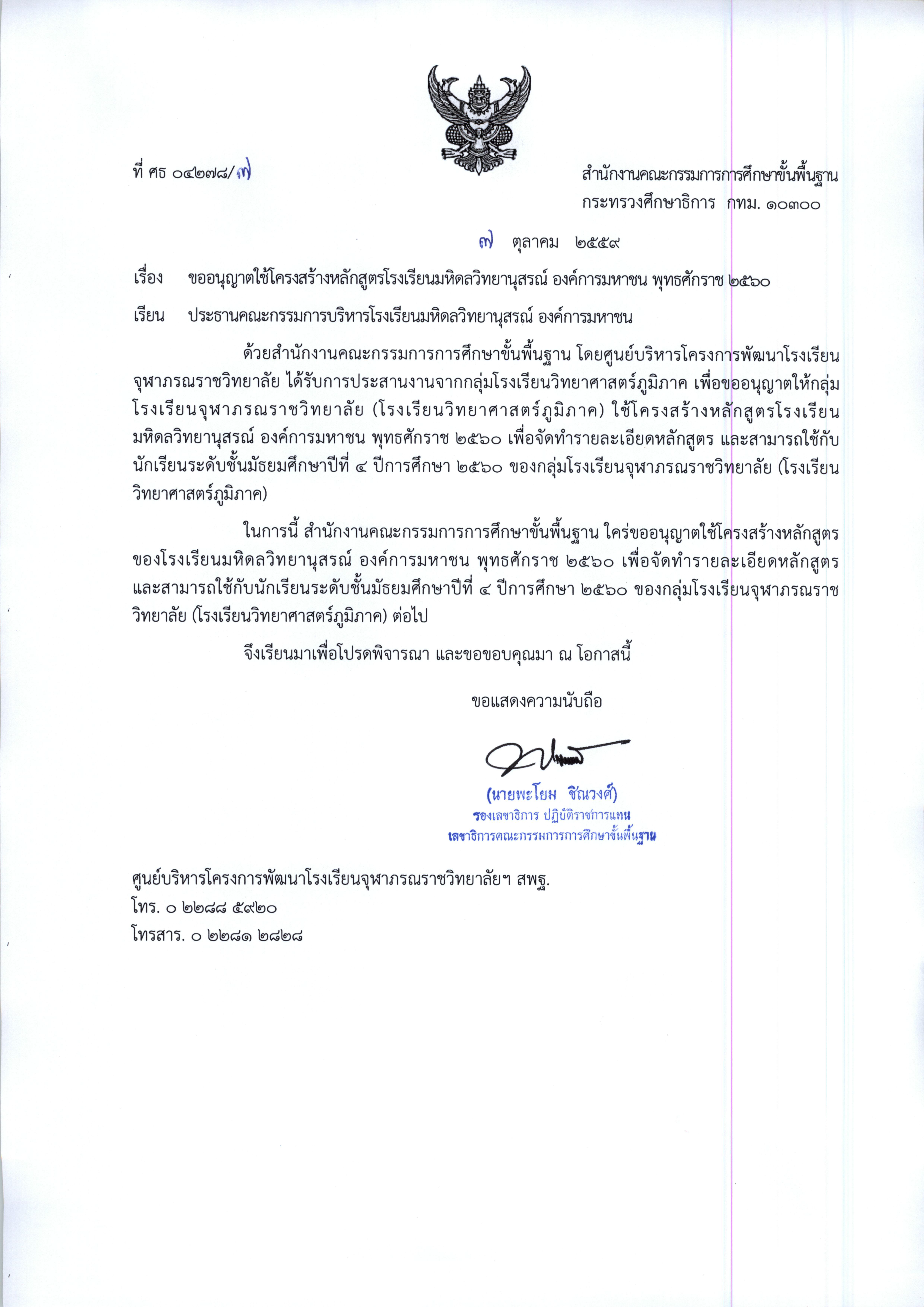 หลักสูตรโรงเรียนวิทยาศาสตร์ภูมิภาค
ระดับชั้นมัธยมศึกษาตอนปลาย  พุทธศักราช 2560สัปดาห์ที่คาบที่หัวข้อจุดประสงค์การเรียนรู้วิธีการสอน/กิจกรรมสื่อการเรียนรู้การประเมินผล11-3เซต- การเขียนแทนเซต  - เซตว่าง เซตจำกัด เซตอนันต์  เซตที่เท่ากัน1. เขียนเซตโดยการแจกแจงสมาชิกและการบอกเงื่อนไขของสมาชิก2. บอกได้ว่าเซตที่กำหนดให้เป็นเซตว่างเซตจำกัดเซตอนันต์หรือเซตที่เท่ากัน3. ใช้ความรู้ทักษะและกระบวนการทางคณิตศาสตร์ได้อย่างเหมาะสม4. ใช้ภาษาและสัญลักษณ์ทางคณิตศาสตร์ ในการสื่อสาร สื่อความหมายได้อย่างถูกต้องและชัดเจน- ใช้วิธีการสอนแบบสาธิต 
- แบบฝึกหัดเอกสารประกอบการสอน/แบบเรียน สสวท. 24-6 เอกภพสัมพัทธ์  สับเซต เพาเวอร์เซตแผนภาพเวนน์ – ออยเลอร์5. หาสับเซตและเพาเวอร์เซตของเซตจำกัดได้6. บอกได้ว่าเซตใดเป็นสับเซตของเซตที่กำหนดให้7. เขียนแผนภาพเวนน์-ออยเลอร์แทนเซตที่กำหนดให้ได้8. ใช้ความรู้ ทักษะและกระบวนการทางคณิตศาสตร์ได้อย่างเหมาะสม9. ใช้ภาษาและสัญลักษณ์ทางคณิตศาสตร์ ในการสื่อสาร สื่อความหมายได้อย่างถูกต้องและชัดเจน- ใช้วิธีการสอนแบบสาธิต 
- แบบฝึกหัดเอกสารประกอบการสอน/แบบเรียน สสวท. 37-9การดำเนินการของเซต-  ยูเนียนอินเตอร์เซกชัน-  คอมพลีเมนต์ผลต่าง  10. หายูเนียนอินเตอร์เซกชันคอมพลีเมนต์และผลต่างระหว่างเซตได้11. ใช้แผนภาพแสดงยูเนียนอินเตอร์เซกชันคอมพลีเมนต์และผลต่างระหว่างเซตได้12. ใช้ความรู้ทักษะกระบวนการทางคณิตศาสตร์แก้ปัญหาในสถานการณ์ต่างๆ ได้อย่างเหมาะสม13. ใช้ภาษาและสัญลักษณ์ทางคณิตศาสตร์ ในการสื่อสาร การสื่อความหมายได้อย่างถูกต้องและชัดเจน- ใช้วิธีการสอนแบบสาธิต 
- แบบฝึกหัดเอกสารประกอบการสอน/แบบเรียน สสวท. 410-12การหาจำนวนสมาชิกของเซตจำกัดการแก้ปัญหาเกี่ยวกับเซต14. หาจำนวนสมาชิกของเซตจำกัดได้15. นาแผนภาพเวนน์-ออยเลอร์ไปช่วยในการแก้โจทย์ปัญหาเกี่ยวกับเซตได้16. ใช้ความรู้ทักษะกระบวนการทางคณิตศาสตร์แก้ปัญหาในสถานการณ์ต่างๆ ได้อย่างเหมาะสม17. ใช้ภาษาและสัญลักษณ์ทางคณิตศาสตร์ ในการสื่อสาร การสื่อความหมายได้อย่างถูกต้องและชัดเจน- ใช้วิธีการสอนแบบสาธิต 
- แบบฝึกหัดเอกสารประกอบการสอน/แบบเรียน สสวท. 513-15ประพจน์ ค่าความจริงของประพจน์ การเชื่อมประพจน์ 18. บอกหรือยกตัวอย่างข้อความที่เป็นประพจน์ได้19. หาค่าความจริงของประพจน์ที่มีตัวเชื่อมได้20. ใช้ความรู้ทักษะกระบวนการทางคณิตศาสตร์ในการแก้ปัญหาได้21. ใช้ภาษาสัญลักษณ์ทางคณิตศาสตร์ ในการสื่อสาร การสื่อความหมาย พร้อมทั้งให้เหตุผลประกอบการตัดสินใจและสรุปผลได้- ใช้กระบวนการสืบเสาะหาความรู้ 
- แบบฝึกหัดเอกสารประกอบการสอน/แบบเรียน สสวท. 616-18การสร้างตารางค่าความจริงของประโยคที่เกิดจากการเชื่อมประพจน์ย่อย  ประพจน์ที่สมมูลกัน  นิเสธของประพจน์และประพจน์ที่เป็นสัจนิรันดร์22. หาค่าความจริงของประพจน์โดยการสร้างตารางค่าความจริงได้23. บอกได้ว่าประพจน์ที่กำหนดให้สมมูลกันหรือไม่สมมูลกัน24. หานิเสธของประพจน์ที่กำหนดให้ได้25. บอกได้ว่าประพจน์ที่กำหนดให้เป็นสัจนิรันดร์หรือไม่เป็นสัจนิรันดร์26. ใช้ความรู้ทักษะกระบวนการทางคณิตศาสตร์ในการแก้ปัญหาได้27. ใช้ภาษาสัญลักษณ์ทางคณิตศาสตร์ ในการสื่อสาร การสื่อความหมาย พร้อมทั้งให้เหตุผลประกอบการตัดสินใจและสรุปผลได้- ใช้กระบวนการสืบเสาะหาความรู้ 
- แบบฝึกหัดเอกสารประกอบการสอน/แบบเรียน สสวท. สอบย่อยครั้งที่ 1 สอบย่อยครั้งที่ 1 สอบย่อยครั้งที่ 1 719-21การอ้างเหตุผล28. บอกได้ว่าการอ้างเหตุผลสมเหตุสมผลหรือไม่สมเหตุสมผล29. หาผลสรุปที่สมเหตุสมผลจากการอ้างเหตุผลที่กำหนดให้ได้30. เชื่อมโยงความรู้เรื่องการอ้างเหตุผลในการแก้ปัญหาด้วยวิธีการที่หลากหลายได้31. ใช้ภาษาสัญลักษณ์ทางคณิตศาสตร์ ในการสื่อสาร การสื่อความหมาย พร้อมทั้งให้เหตุผลประกอบการตัดสินใจและสรุปผลได้- ใช้กระบวนการสืบเสาะหาความรู้ 
- แบบฝึกหัดเอกสารประกอบการสอน/แบบเรียน สสวท. 822-24ประโยคเปิด  ตัวบ่งปริมาณ  ค่าความจริงของประโยคที่มีตัวบ่งปริมาณตัวเดียว  สมมูลและนิเสธของประโยคที่มีตัวบ่งปริมาณตัวเดียว32. บอกหรือยกตัวอย่างข้อความที่เป็นประโยคเปิดได้33. หาค่าความจริงของประโยคที่มีตัวบ่งปริมาณตัวเดียวได้34. บอกได้ว่าประโยคที่มีตัวบ่งปริมาณที่กำหนดให้สมมูลหรือเป็นนิเสธกัน35. หาประโยคที่มีตัวบ่งปริมาณที่สมมูลหรือเป็นนิเสธกับประโยคที่กำหนดให้ได้36. ใช้ความรู้ทักษะกระบวนการทางคณิตศาสตร์ในการแก้ปัญหาได้37. ใช้ภาษาสัญลักษณ์ทางคณิตศาสตร์ ในการสื่อสาร การสื่อความหมาย พร้อมทั้งให้เหตุผลประกอบการตัดสินใจและสรุปผลได้- ใช้กระบวนการสืบเสาะหาความรู้ 
- แบบฝึกหัดเอกสารประกอบการสอน/แบบเรียน สสวท. 925-26ค่าความจริงของประโยคที่มีตัวบ่งปริมาณสองตัว  สมมูลและนิเสธของประโยคที่มีตัวบ่งปริมาณสองตัว38. หาค่าความจริงของประโยคที่มีตัวบ่งปริมาณสองตัวได้39. บอกได้ว่าประโยคที่มีตัวบ่งปริมาณสองตัวที่กำหนดให้สมมูลหรือเป็นนิเสธกัน40. หาประโยคที่มีตัวบ่งปริมาณสองตัวที่สมมูลหรือเป็นนิเสธกับประโยคที่กำหนดให้ได้41. ใช้ความรู้ทักษะกระบวนการทางคณิตศาสตร์ในการแก้ปัญหาได้42. ใช้ภาษาสัญลักษณ์ทางคณิตศาสตร์ ในการสื่อสาร การสื่อความหมาย พร้อมทั้งให้เหตุผลประกอบการตัดสินใจและสรุปผลได้- ใช้กระบวนการสืบเสาะหาความรู้ 
- แบบฝึกหัดเอกสารประกอบการสอน/แบบเรียน สสวท. 927การให้เหตุผลแบบอุปนัย 43. สรุปผลโดยใช้การให้เหตุผลแบบอุปนัยได้44. ใช้ความรู้ ทักษะและกระบวนการทางคณิตศาสตร์ในการให้เหตุผลประกอบการตัดสินใจ และมีวิธีการที่หลากหลายในการแก้ปัญหา45. ใช้ภาษาสัญลักษณ์ทางคณิตศาสตร์ ในการสื่อสาร การสื่อความหมายและมีความคิดริเริ่มสร้างสรรค์- ใช้กระบวนการสืบเสาะหาความรู้ 
- แบบฝึกหัดเอกสารประกอบการสอน/แบบเรียน สสวท. 10สอบกลางภาคเรียนสอบกลางภาคเรียนสอบกลางภาคเรียนสอบกลางภาคเรียนสอบกลางภาคเรียน1131-32การให้เหตุผลแบบนิรนัย46. สรุปผลโดยใช้การให้เหตุผลแบบนิรนัยได้47. จำแนกได้ว่าข้อมูลที่กำหนดเป็นการให้เหตุผลแบบอุปนัยหรือนิรนัย48. ใช้ความรู้ ทักษะและกระบวนการทางคณิตศาสตร์ในการให้เหตุผลประกอบการตัดสินใจ และมีวิธีการที่หลากหลายในการแก้ปัญหา49. ใช้ภาษาสัญลักษณ์ทางคณิตศาสตร์ ในการสื่อสาร การสื่อความหมายและมีความคิดริเริ่มสร้างสรรค์- ใช้กระบวนการสืบเสาะหาความรู้ 
- แบบฝึกหัดเอกสารประกอบการสอน/แบบเรียน สสวท. 1133รูปแบบในการพิสูจน์ทางคณิตศาสตร์การพิสูจน์โดยตรงการพิสูจน์โดยใช้การแย้งสลับที่50. แสดงการพิสูจน์ข้อความที่กำหนดให้ได้51. ใช้ความรู้ ทักษะและกระบวนการทางคณิตศาสตร์ในการให้เหตุผลประกอบการตัดสินใจ มีวิธีการที่หลากหลายในการแก้ปัญหาในสถานการณ์ต่างๆ ได้52. ใช้ภาษาสัญลักษณ์ทางคณิตศาสตร์ ในการสื่อสาร การสื่อความหมาย และเชื่อมโยงความรู้ต่างๆ ในคณิตศาสตร์ได้- ใช้วิธีการสอนแบบสาธิต 
- แบบฝึกหัดเอกสารประกอบการสอน/แบบเรียน สสวท. 1234-36รูปแบบในการพิสูจน์ทางคณิตศาสตร์การพิสูจน์โดยใช้ข้อความที่อยู่ในรูปแบบก็ต่อเมื่อการพิสูจน์โดยข้อขัดแย้งการพิสูจน์โดยอุปนัยเชิงคณิตศาสตร์53. แสดงการพิสูจน์ข้อความที่กำหนดให้ได้54. ใช้ความรู้ ทักษะและกระบวนการทางคณิตศาสตร์ในการให้เหตุผลประกอบการตัดสินใจ มีวิธีการที่หลากหลายในการแก้ปัญหาในสถานการณ์ต่างๆ ได้55. ใช้ภาษาสัญลักษณ์ทางคณิตศาสตร์ ในการสื่อสาร การสื่อความหมาย และเชื่อมโยงความรู้ต่างๆ ในคณิตศาสตร์ได้- ใช้วิธีการสอนแบบสาธิต 
- แบบฝึกหัดเอกสารประกอบการสอน/แบบเรียน สสวท. 13-1437-42- การหารลงตัว- ขั้นตอนวิธีการหารจำนวนเฉพาะ  จำนวนเฉพาะสัมพัทธ์  ตัวหารร่วมมาก  และ ตัวคูณร่วมน้อย56. ประยุกต์ใช้ความรู้เรื่องการหารลงตัวในการแก้ปัญหาได้57. ประยุกต์ใช้ความรู้เกี่ยวกับทฤษฎีบทหลักมูลทางเลขคณิตในการแก้ปัญหาได้58. แก้ปัญหาโดยใช้ขั้นตอนวิธีการหาร (Division Algorithm) ของจำนวนเต็มได้59. หาตัวหารร่วมมากโดยอาศัยบทนิยามและโดยใช้ขั้นตอนวิธีของยุคลิดได้60. แก้ปัญหาโดยใช้ความรู้เกี่ยวกับห.ร.ม. และค.ร.น. ได้61. ใช้ความรู้ ทักษะและกระบวนการทางคณิตศาสตร์ในการให้เหตุผลประกอบการตัดสินใจ มีวิธีการที่หลากหลายในการแก้ปัญหาในสถานการณ์ต่างๆ ได้62. ใช้ภาษาสัญลักษณ์ทางคณิตศาสตร์ ในการสื่อสาร การสื่อความหมาย และเชื่อมโยงความรู้ต่างๆ ในคณิตศาสตร์ได้- ใช้วิธีการสอนแบบสาธิต 
- แบบฝึกหัดเอกสารประกอบการสอน/แบบเรียน สสวท. 15-1643-48สมภาคเบื้องต้นบทนำ  สมบัติของสมภาคการหาเศษโดยใช้สมบัติของสมภาค63. แก้ปัญหาโดยใช้ความรู้เกี่ยวกับสมภาคเบื้องต้นได้64. ใช้ความรู้ ทักษะและกระบวนการทางคณิตศาสตร์ในการให้เหตุผลประกอบการตัดสินใจ มีวิธีการที่หลากหลายในการแก้ปัญหาในสถานการณ์ต่างๆ ได้65. ใช้ภาษาสัญลักษณ์ทางคณิตศาสตร์ ในการสื่อสาร การสื่อความหมาย และเชื่อมโยงความรู้ต่างๆ ในคณิตศาสตร์ได้- ใช้วิธีการสอนแบบสาธิต 
- แบบฝึกหัดเอกสารประกอบการสอน/แบบเรียน สสวท. สอบย่อยครั้งที่ 2สอบย่อยครั้งที่ 2สอบย่อยครั้งที่ 21749-51- บทนิยามกราฟ- รอยเดิน วิถี วงจร และวัฎจักร- ดีกรีของจุดยอด- กราฟปรกติ ดีกรี r - ไอโซมอร์ฟิกของกราฟ66.บอกนิยามและหาเซตของจุดยอด  เซตของเส้นเชื่อมของกราฟได้67. หารอยเดิน วิถี วงจร และวัฎจักร  ของกราฟได้ 68. หาวิถีที่สั้นที่สุด โดยใช้ขั้นตอนวิธีของไดค์สตราได้69. หาดีกรีของจุดยอดจากกราฟที่กำหนดให้ได้70. บอกได้ว่าลำดับที่กำหนดเป็นลำดับเชิงกราฟหรือไม่ ถ้าเป็นลำดับเชิงกราฟสามารถสร้างกราฟที่สอดคล้องกับลำดับเชิงกราฟที่กำหนดให้ได้71.  หาเมทริกซ์ประชิดและเมทริกซ์ตกกระทบของกราฟเมื่อกำหนดกราฟมาให้ได้ และสร้างกราฟจากเมทริกซ์ประชิดและเมทริกซ์ตกกระทบได้72. ใช้ความรู้ ทักษะและกระบวนการทางคณิตศาสตร์ในการให้เหตุผลประกอบการตัดสินใจ มีวิธีการที่หลากหลายในการแก้ปัญหาในสถานการณ์ต่างๆ ได้73. ใช้ภาษาสัญลักษณ์ทางคณิตศาสตร์ ในการสื่อสาร การสื่อความหมาย และเชื่อมโยงความรู้ต่างๆ ในคณิตศาสตร์ได้- ใช้วิธีการสอนแบบสาธิต 
- แบบฝึกหัดเอกสารประกอบการสอน/แบบเรียน สสวท. 1852-54กราฟต้นไม้กราฟถ่วงน้ำหนักกราฟเชื่อมโยงการจับคู่74. บอกลักษณะของต้นไม้ได้75. หาต้นไม้แผ่ทั่วของกราฟได้และหาจำนวนของต้นไม้แผ่ทั่วของกราฟได้76. หาต้นไม้ที่เหมาะสมที่สุดโดยใช้ขั้นตอนของครูสกาวล์ และขั้นตอนวิธีของพริมได้77. สร้างกราฟที่สอดคล้องกับเงื่อนไขของความเชื่อมโยงได้78. แก้โจทย์ปัญหาเกี่ยวกับกราฟเชื่อมโยงได้79. หาการจับคู่ใหญ่สุดในกราฟสองส่วนได้80. แก้โจทย์ปัญหาเรื่องการจับคู่ได้81. ใช้ความรู้ ทักษะและกระบวนการทางคณิตศาสตร์ในการให้เหตุผลประกอบการตัดสินใจ มีวิธีการที่หลากหลายในการแก้ปัญหาในสถานการณ์ต่างๆ ได้82. ใช้ภาษาสัญลักษณ์ทางคณิตศาสตร์ ในการสื่อสาร การสื่อความหมาย และเชื่อมโยงความรู้ต่างๆ ในคณิตศาสตร์ได้- ใช้วิธีการสอนแบบสาธิต 
- แบบฝึกหัดเอกสารประกอบการสอน/แบบเรียน สสวท. 1955-57กราฟออยเลอร์กราฟแฮมิลตันกราฟเชิงระนาบการให้สีกราฟ83. บอกได้ว่ากราฟที่กำหนดให้เป็นกราฟออยเลอร์หรือไม่84. แก้โจทย์ปัญหาเกี่ยวกับกราฟออยเลอร์ได้85 บอกได้ว่ากราฟที่กำหนดให้เป็นกราฟแฮมิลตันหรือไม่86. แก้โจทย์ปัญหาเกี่ยวกับกราฟแฮมิลตันได้87. บอกได้ว่ากราฟที่กำหนดให้เป็นกราฟเชิงระนาบหรือไม่ถ้าเป็นกราฟเชองระนาบสามารถหากราฟระนาบที่สมนัยกันได้88. . แก้โจทย์ปัญหาเกี่ยวกับกราฟเชิงระนาบได้89. หาจำนวนโครเมติกของกราฟได้90.  หาจำนวนวิธีทั้งหมดของจำนวนโครเมติกของกราฟที่แตกต่างกันได้91. ใช้ความรู้ ทักษะและกระบวนการทางคณิตศาสตร์ในการให้เหตุผลประกอบการตัดสินใจ มีวิธีการที่หลากหลายในการแก้ปัญหาในสถานการณ์ต่างๆ ได้92. ใช้ภาษาสัญลักษณ์ทางคณิตศาสตร์ ในการสื่อสาร การสื่อความหมาย และเชื่อมโยงความรู้ต่างๆ ในคณิตศาสตร์ได้- ใช้วิธีการสอนแบบสาธิต 
- แบบฝึกหัดเอกสารประกอบการสอน/แบบเรียน สสวท. 2058-60สอบปลายภาคสอบปลายภาครายการรูปแบบของงานวันที่มอบหมายกำหนดส่งคะแนนประเมินจากการทำแบบฝึกหัดและโจทย์ปัญหา เรื่อง เซตงานเดี่ยวสัปดาห์ที่ 1-4ถัดจากวันมอบหมาย 3 วัน3.0ประเมินจากการทำแบบฝึกหัดและโจทย์ปัญหา เรื่อง ตรรกศาสตร์งานเดี่ยวสัปดาห์ที่ 5-9ถัดจากวันมอบหมาย 3 วัน3.0ประเมินจากการทำแบบฝึกหัดและโจทย์ปัญหา เรื่อง การให้เหตุผลงานเดี่ยวสัปดาห์ที่ 11ถัดจากวันมอบหมาย 3 วัน3.0ประเมินจากการทำแบบฝึกหัดและโจทย์ปัญหา เรื่อง ทฤษฎีจำนวนเบื้องต้นงานเดี่ยวสัปดาห์ที่13-16ถัดจากวันมอบหมาย 3 วัน3.0ประเมินจากการทำแบบฝึกหัดและโจทย์ปัญหาเรื่อง ทฤษฎีกราฟ งานเดี่ยวสัปดาห์ที่17-19ถัดจากวันมอบหมาย 3 วัน3.0รวมรวมรวมรวม15หัวข้อ/เนื้อหาประเมินจากการสอบย่อยครั้งที่ 1ประเมินจากการสอบย่อยครั้งที่ 1ประเมินจากการสอบกลางภาคประเมินจากการสอบกลางภาคประเมินจากการสอบย่อยครั้งที่ 2ประเมินจากการสอบย่อยครั้งที่ 2ประเมินจากการสอบปลายภาคประเมินจากการสอบปลายภาคคะแนนหมายเหตุหัวข้อ/เนื้อหาเติมคำตอบจำนวนข้อ(ข้อละ)แสดงวิธีทำ จำนวนข้อ(ข้อละ)เติมคำตอบจำนวนข้อ(ข้อละ)แสดงวิธีทำ จำนวนข้อ(ข้อละ)เติมคำตอบจำนวนข้อ(ข้อละ)แสดงวิธีทำ จำนวนข้อ(ข้อละ)เติมคำตอบจำนวนข้อ(ข้อละ)แสดงวิธีทำ จำนวนข้อ(ข้อละ)คะแนนหมายเหตุเซต  การเขียนแทนเซต  เซตว่าง  เซตที่เท่ากัน เซตจำกัด เซตอนันต์1(1)2(1)33เอกภพสัมพัทธ์ สับเซต เพาเวอร์เซต แผนภาพเวนน์ – ออยเลอร์2(1)2(1)43การดำเนินการของเซตได้แก่  ยูเนียน  อินเตอร์เซกชัน
คอมพลีเมนต์  ผลต่าง2(1)1(3)1(1)1(2)83การหาจำนวนสมาชิกของเซตจำกัดการแก้ปัญหาเกี่ยวกับเซต1(1)1(3)1(2)63ประพจน์  ค่าความจริงของประพจน์  การเชื่อมประพจน์3(1)2(1)53การสร้างตารางค่าความจริงของประโยคที่เกิดจากการเชื่อมประพจน์ย่อย  ประพจน์ที่สมมูลกัน  นิเสธของประพจน์ และประพจน์ที่เป็นสัจนิรันดร์2(1)1(3)1(1)1(2)83การอ้างเหตุผล1(2)23ประโยคเปิด  ตัวบ่งปริมาณ  ค่าความจริงของประโยคที่มีตัวบ่งปริมาณตัวเดียว  การสมมูล และนิเสธของประโยคที่มีตัวบ่งปริมาณตัวเดียว2(1)23ค่าความจริงของประโยคที่มีตัวบ่งปริมาณสองตัว  การสมมูล  และ นิเสธของประโยคที่มีตัวบ่งปริมาณสองตัว2(1)23การให้เหตุผลแบบอุปนัย2(1)2(1)41การให้เหตุผลแบบนิรนัย2(1)2(1)42รูปแบบในการพิสูจน์ทางคณิตศาสตร์การพิสูจน์โดยตรงการพิสูจน์โดยใช้การแย้งสลับที่การพิสูจน์โดยข้อขัดแย้งการพิสูจน์ในรูปแบบก็ต่อเมื่อการพิสูจน์โดยอุปนัยเชิงคณิตศาสตร์การพิสูจน์โดยอุปนัยเชิงคณิตศาสตร์อย่างเข้ม1(1)     1(2)1(2)53การหารลงตัว  จำนวนเฉพาะ  จำนวนเฉพาะสัมพัทธ์  และทฤษฎีบทหลักมูลทางเลขคณิต ตัวหารร่วมมาก และตัวคูณร่วมน้อย2(1)1(2)3(1)1(3)106สมภาคเบื้องต้น -สมบัติของสมภาค การหาเศษโดยใช้สมบัติของสมภาค1(2)2(1)2(3)106กราฟ ดีกรีของจุดยอด  แนวเดิน กราฟออยเลอร์ และการประยุกต์ของกราฟ6(1)2(3)129รวม11ข้อ 11 คะแนน3 ข้อ 9 คะแนน12 ข้อ 12 คะแนน4 ข้อ 8 คะแนน7 ข้อ 7 คะแนน4 ข้อ 8 คะแนน15 ข้อ 15 คะแนน5 ข้อ 15 คะแนน85รวมจำนวน  14 ข้อ 20 คะแนนจำนวน  14 ข้อ 20 คะแนนจำนวน 16  ข้อ 20 คะแนนจำนวน 16  ข้อ 20 คะแนนจำนวน 11  ข้อ 15 คะแนนจำนวน 11  ข้อ 15 คะแนนจำนวน 20  ข้อ 30 คะแนนจำนวน 20  ข้อ 30 คะแนน85สัปดาห์ที่คาบที่หัวข้อจุดประสงค์การเรียนรู้วิธีการสอน/กิจกรรมสื่อการเรียนรู้    11-4A.1 จำนวนจริงและสมบัติของจำนวนจริง(Real numbers and Their Properties) คาบที่ 1- จำนวนธรรมชาติ จำนวนเต็ม จำนวนตรรกยะ    จำนวนอตรรกยะ  และจำนวนจริง  - การเขียนแทนเซตของจำนวนจริงด้วยเส้นจำนวน  คาบที่ 2- ค่าสัมบูรณ์ และสมบัติของค่าสัมบูรณ์  (Absolute Value and Their Properties)- ระยะทางระหว่างจุดสองจุดบนเส้นจำนวน  จริง(Distance  Between Two Points on the Real Line)คาบที่ 3-4 - การเขียนทางพีชคณิต (Algebraic Expressions) - กฎพื้นฐานของพีชคณิต (Basic Rules of   Algebra)A.1 จำนวนจริงและสมบัติของจำนวนจริง (ต่อ) – สมบัติของนิเสธ และการเท่ากัน   (Properties of  Negation and Equality)- สมบัติของศูนย์ (Properties of Zero)- สมบัติและการดำเนินการเกี่ยวกับเศษส่วน   (Properties and Operations of Fractions)1. สามารถจำแนกจำนวนจริงและ อธิบายสมบัติต่าง ๆ เกี่ยวกับจำนวนจริง การดำเนินการทางพีชคณิตของจำนวนจริงได้2. สามารถเขียนแทนเซตของจำนวนจริงด้วยเส้นจำนวนได้ และอธิบายการเรียงลำดับในเซตของจำนวนจริงได้3. มีความรู้ความเข้าใจเกี่ยวกับค่าสัมบูรณ์ และนำไปประยุกต์ใช้ในการหาระยะทางระหว่างจุดสองจุดบนเส้นจำนวนได้4. ใช้ภาษาและสัญลักษณ์ทางคณิตศาสตร์ในการสื่อสาร การสื่อ ความหมาย และการนำเสนอได้อย่างถูกต้องและชัดเจน5. เชื่อมโยงความรู้ต่าง ๆ ในคณิตศาสตร์ และนำความรู้ หลักการกระบวนการทางคณิตศาสตร์ไปเชื่อมโยงกับศาสตร์อื่นๆ6. มีความคิดริเริ่มสร้างสรรค์-แบ่งกลุ่มทำงาน/มอบหมายงาน ทำกิจกรรมกลุ่ม แล้วร่วมกันสรุป-ให้ผู้เรียนทำแบบฝึกหัด- Textbook Precalculus, Larson/Hostetler - เอกสารประกอบการสอน- แบบเรียนสสวท.2-35-10A.5การแก้สมการ(Solving equation) คาบที่ 1-2  - การแก้สมการเชิงเส้นตัวแปรเดียว     (Linear Equations in One Variable)  - การแก้สมการพหุนามดีกรี 2     (Solving Quadratic Equation)คาบที่ 3  - การแก้สมการพหุนามดีกรีสูงกว่า 2 (Polynomial Equations of Higher Degree)คาบที่ 4  - การแก้สมการในรูปของกรณฑ์     (Solving Equations Involving Radical)คาบที่ 5-6  - การแก้สมการค่าสัมบูรณ์  (Solving an Equation Involving Absolute Value)7. สามารถแก้สมการเชิงเส้นตัวแปรเดียวได้8. สามารถแก้สมการพหุนามตัวแปรเดียวดีกรีสองได้9. สามารถแก้สมการพหุนามตัวแปรเดียวดีกรีสูงกว่าสองได้10. สามารถแก้สมการในรูปของกรณฑ์ได้11. สามารถแก้สมการค่าสัมบูรณ์ได้12.ใช้วิธีการที่หลากหลายแก้ปัญหา13. ใช้ความรู้ ทักษะและกระบวนการทางคณิตศาสตร์และเทคโนโลยีในการแก้ปัญหาในสถานการณ์ต่าง ๆ ได้อย่างเหมาะสม- ใช้วิธีการสอนแบบอุปนัย ผู้สอนให้ตัวอย่างเพื่อนำไปสู่ข้อสรุปหรือกฎเกณฑ์แล้วให้ผู้เรียนทำฝึกทักษะ- Textbook Precalculus, Larson/Hostetler - เอกสารประกอบการสอน- แบบเรียนสสวท.3-411-15A.1 จำนวนจริงและสมบัติของจำนวนจริง(ต่อ)คาบที่ 1    - ช่วง (Intervals)  - การเขียนแทนช่วงด้วยอสมการ  - กฎไตรวิภาค (Law of Trichotomy)A.6การแก้อสมการ (Solving Inequalities) คาบที่ 2    - สมบัติของอสมการ (Properties of Inequalities)  - การแก้อสมการเชิงเส้นตัวแปรเดียว     (Solving a Linear Inequality in One Variable)คาบที่ 3  - การแก้อสมการตัวแปรเดียวที่มีดีกรีสูงกว่า1คาบที่ 4-5  - การแก้อสมการค่าสัมบูรณ์      (Solving an Absolute Value Inequality)14. มีความรู้ความเข้าใจเกี่ยวกับช่วง การเขียนแทนช่วงด้วยอสมการ และกฏไตรวิภาค15. สามารถแก้อสมการเชิงเส้นตัวแปรเดียวได้16. ใช้วิธีการที่หลากหลายแก้ปัญหา17. ใช้ความรู้ ทักษะและกระบวนการทางคณิตศาสตร์และเทคโนโลยีในการแก้ปัญหา ในสถานการณ์ต่าง ๆ ได้อย่างเหมาะสม-ใช้วิธีการสอนแบบนิรนัยโดยผู้สอนบอกกฎเกณฑ์หรือหลักการแล้วพิสูจน์ตรวจสอบ- ใช้วิธีการสอนแบบอุปนัย ผู้สอนให้ตัวอย่างเพื่อนำไปสู่ข้อสรุปหรือกฎเกณฑ์แล้วให้ผู้เรียนทำฝึกทักษะ- Textbook Precalculus, Larson/Hostetler - เอกสารประกอบการสอน- แบบเรียนสสวท.4-516-19คาบที่ 11.1 พิกัดฉาก (Rectangular Coordinates)  - ระนาบคาร์ทีเชียน (Cartesian Plane)  - ระบบพิกัดฉาก (Rectangular Coordinate System)  - ทฤษฎีบทพีทากอรัสและสูตรการหาระยะห่างระหว่างจุดสองจุด (The Pythagorean Theorem and the Distance Formula)  - สูตรการหาจุดกึ่งกลาง (The Midpoint Formula)คาบที่ 21.2 กราฟของสมการ (Graphs of Equations) - จุดตัดแกนของกราฟ(Intercepts of a Graph) - ความสมมาตรของกราฟ(Symmetry) - วงกลม (Circles)คาบที่ 3-41.3  สมการเชิงเส้นสองตัวแปร (Linear Equation in Two Variables) - ความชัน (Slope) - The Slope-Intercept Form of the Equation  of a Line - The Slope of a Line Passing Through Two Points - Point-Slope of the Equation of a Line - เส้นขนานและเส้นตั้งฉาก    (Parallel and Perpendicular Lines)   18. มีความรู้ความเข้าใจเกี่ยวกับระนาบคาร์ทีเชียนและระบบพิกัดฉาก19. มีความรู้ความเข้าใจเกี่ยวกับทฤษฎีบทพีทากอรัสและสูตรการหาระยะห่างระหว่างจุดสองจุด20. มีความรู้ความเข้าใจเกี่ยวกับกราฟของสมการ  จุดตัดแกนของกราฟ และความสมมาตรของกราฟ21. มีความรู้ความเข้าใจเกี่ยวกับวงกลม22. สามารถหาความชันของกราฟของสมการเชิงเส้นได้23. มีความรู้ความเข้าใจสมบัติของเส้นตรงที่ขนานกัน และตั้งฉากกัน24.ใช้ความรู้ ทักษะและกระบวนการทางคณิตศาสตร์และเทคโนโลยี ในการแก้ปัญหาในสถานการณ์ต่าง ๆ ได้อย่างเหมาะสม-ใช้วิธีการสอนแบบนิรนัยโดยผู้สอนบอกกฎเกณฑ์หรือหลักการแล้วพิสูจน์ตรวจสอบ- Textbook Precalculus, Larson/Hostetler - เอกสารประกอบการสอน- แบบเรียนสสวท.- โปรแกรม GSP5-620-23คาบที่ 11.4 ฟังก์ชัน (Functions)  - ความสัมพันธ์ (Relation)  - นิยามของฟังก์ชัน(Definition of Function)  - การเขียนแทนฟังก์ชัน  - Verbally, Numerical, Graphically, Algebraically       - สัญลักษณ์แทนฟังก์ชัน (Function  notation) คาบที่ 2- การหาค่าของฟังก์ชัน(Evaluating a Function)- Piecewise-defined functionคาบที่ 3-4- โดเมนและเรนจ์ของฟังก์ชัน (Domain and Range of a Function) - บทประยุกต์ของฟังก์ชันและ Difference Quotient- ฟังก์ชันหนึ่งต่อหนึ่ง (One-to-One Function)- ฟังก์ชันแบบทั่วถึง (Onto Function)25. มีความรู้ความเข้าใจเกี่ยวกับความสัมพันธ์ ฟังก์ชัน และเขียนกราฟของความสัมพันธ์และฟังก์ชันได้26. หาโดเมน เรนจ์ และฟังก์ชันผกผันของฟังก์ชันที่กำหนดให้27. สร้างฟังก์ชันใหม่จากฟังก์ชันที่กำหนดให้ได้28. นำความรู้เรื่องฟังก์ชันไปประยุกต์ใช้ในการแก้ปัญหาได้29. มีความรู้ความเข้าใจเกี่ยวกับฟังก์ชันหนึ่งต่อหนึ่งและแบบทั่วถึง30. ใช้วิธีการที่หลากหลายแก้ปัญหา31. ใช้ความรู้ ทักษะและกระบวนการทางคณิตศาสตร์และเทคโนโลยีในการแก้ปัญหา ในสถานการณ์ต่าง ๆ ได้อย่างเหมาะสม32. ให้เหตุผลประกอบการตัดสินใจและสรุปผลได้อย่างเหมาะสม- ใช้วิธีการสอนแบบอภิปราย/ผู้สอนกำหนดสถานการณ์ให้แล้วร่วมกันแลกเปลี่ยนเรียนรู้ซึ่งกันและกัน-  ใช้วิธีการสอนแบบอุปนัย ผู้สอนให้ตัวอย่างเพื่อนำไปสู่ข้อสรุปหรือกฎเกณฑ์แล้วให้ผู้เรียนทำฝึกทักษะ- Textbook Precalculus, Larson/Hostetler - เอกสารประกอบการสอน- แบบเรียนสสวท.- โปรแกรม GSP6-724-25คาบที่ 1-21.5 การวิเคราะห์กราฟของฟังก์ชัน       (Analyzing Graphs of Functions)  - การทดสอบความเป็นฟังก์ชันด้วยเส้นตรงแนวดิ่ง     (Vertical Line Test for Function)  - ค่าศูนย์ของฟังก์ชัน (Zeros of  Function)  - ฟังก์ชันเพิ่มและฟังก์ชันลด   (Increasing and Decreasing Functions)  - ค่าต่ำสุดและค่าสูงสุดสัมพัทธ์   (Relative Minimum and Relative Maximum)  - ฟังก์ชันคู่และฟังก์ชันคี่  (Even and Odd Functions)33. สามารถตรวจสอบการเป็นฟังก์ชันของกราฟโดยใช้เส้นแนวตั้งได้34.หาค่าศูนย์ของฟังก์ชันได้35. มีความรู้ความเข้าใจเกี่ยวกับฟังก์ชันเพิ่ม และฟังก์ชันลด 36. มีความรู้ความเข้าใจเกี่ยวกับค่าต่ำสุดสัมพัทธ์และค่าสูงสุดสัมพัทธ์37. มีความรู้ความเข้าใจเกี่ยวกับฟังก์ชันคู่ ฟังก์ชันคี่  38. ใช้ความรู้ ทักษะและกระบวนการทางคณิตศาสตร์และเทคโนโลยีในการแก้ปัญหาในสถานการณ์ต่าง ๆ ได้อย่างเหมาะสม39.  ใช้ภาษาและสัญลักษณ์ทางคณิตศาสตร์ในการสื่อสาร การสื่อ ความหมาย และการนำเสนอได้อย่างถูกต้องและชัดเจน-ใช้วิธีการสอนแบบนิรนัยโดยผู้สอนบอกกฎเกณฑ์หรือหลักการแล้วพิสูจน์ตรวจสอบ- Textbook Precalculus, Larson/Hostetler - เอกสารประกอบการสอน- แบบเรียนสสวท.- โปรแกรม GSP726-27คาบที่ 1-21.6 ฟังก์ชันชนิดต่าง ๆ (A Library of  Functions)1.7 การเลื่อนแกน (Shifting, Reflecting and Stretching Graphs)  - การเลื่อนแกนแนวดิ่งและแนวนอน       (Vertical and Horizontal Shifts) - การสะท้อนกับแกน (Reflecting Graph) - การเปลี่ยนรูปของกราฟของฟังก์ชัน - Rigid transformations - Nonrigid transformations - Vertical stretch and Vertical shrink - Horizontal shrink and Horizontal  stretch40. ความรู้ความเข้าใจเกี่ยวกับฟังก์ชันในรูปแบบต่าง ๆ 41. สามารถเขียนกราฟที่เกิดจากการเลื่อนแกนแนวดิ่ง แนวนอน และการสะท้อนกับแกนได้ 42. สามารถเขียนกราฟที่เกิดจากการเปลี่ยนรูปของกราฟต้นแบบได้43. ใช้ความรู้ ทักษะและกระบวนการทางคณิตศาสตร์และเทคโนโลยีในการแก้ปัญหาในสถานการณ์ต่าง ๆ ได้อย่างเหมาะสม44. ใช้ภาษาและสัญลักษณ์ทางคณิตศาสตร์ในการสื่อสาร การสื่อ ความหมาย และการนำเสนอได้อย่างถูกต้องและชัดเจน45.มีความคิดริเริ่มสร้างสรรค์- ใช้วิธีการสอนแบบสืบเสาะหาความรู้/ผู้สอนแบ่งกลุ่มนักเรียนทำกิจกรรมที่กำหนดให้แล้วช่วยกันหาข้อสรุป- Textbook Precalculus, Larson/Hostetler - เอกสารประกอบการสอน- แบบเรียนสสวท.- โปรแกรม GSP7-828-311.8 พีชคณิตของฟังก์ชันและฟังก์ชันประกอบคาบที่ 1-2  - พีชคณิตของฟังก์ชัน (Arithmetic Combinations)  คาบที่ 3-4  - ฟังก์ชันเชิงประกอบ (Composition of Function)  บทประยุกต์ของการเลื่อนแกน46. มีความรู้ความเข้าใจเกี่ยวกับพีชคณิตของฟังก์ชันและฟังก์ชันประกอบ47. ใช้ความรู้ ทักษะและกระบวนการทางคณิตศาสตร์และเทคโนโลยีในการแก้ปัญหาในสถานการณ์ต่าง ๆ ได้อย่างเหมาะสม48. ใช้ภาษาและสัญลักษณ์ทางคณิตศาสตร์ในการสื่อสาร การสื่อ ความหมาย และการนำเสนอได้อย่างถูกต้องและชัดเจน-  ใช้วิธีการสอนแบบอุปนัย ผู้สอนให้ตัวอย่างเพื่อนำไปสู่ข้อสรุปหรือกฎเกณฑ์แล้วให้ผู้เรียนทำฝึกทักษะ- Textbook Precalculus, Larson/Hostetler - เอกสารประกอบการสอน- แบบเรียนสสวท.8-932-361.9 ฟังก์ชันผกผัน (Inverse Functions)คาบที่ 1 - กราฟของฟังก์ชันผกผัน     (Graph of an Inverse Function) - ฟังก์ชันหนึ่งต่อหนึ่ง (One-to-One Function) - การทดสอบฟังก์ชันหนึ่งต่อหนึ่งโดยเส้นแนวนอน  (Horizontal Line Test)คาบที่ 2-3 - การหาฟังก์ชันผกผันด้วยวิธีทางพีชคณิต     (Finding Inverse Functions Algebraically)1.10 แบบจำลองทางคณิตศาสตร์และการแปรผัน (Mathematical Modeling and Variation)  - สมการถดถอยและการใช้เครื่องมือในการเขียนกราฟ  (Least Square Regression and Graphing Utilities) - การแปรผันตรง (Direct Variation) - การแปรผันตรงกำลัง n     (Direct  Variation as n th Power) - การแปรผันผกผัน (Inverse Variation) - การแปรผันรวม (Joint Variation)49. หาตัวผกผันของฟังก์ชันที่กำหนดให้ได้50.มีความรู้ความเข้าใจเกี่ยวกับฟังก์ชันหนึ่งต่อหนึ่งและนำไปประยุกต์ในการตรวจสอบการมีฟังก์ชันผกผันได้51.สามารถหาฟังก์ชันผกผันด้วยวิธีทางพีชคณิตได้52. มีความรู้ความเข้าใจเกี่ยวกับแบบจำนวนทางคณิตศาสตร์อย่างง่ายและการแปรผัน53. ใช้วิธีการที่หลากหลายแก้ปัญหา54. ใช้ความรู้ ทักษะและกระบวนการทางคณิตศาสตร์และเทคโนโลยีในการแก้ปัญหาในสถานการณ์ต่าง ๆ ได้อย่างเหมาะสม55. เชื่อมโยงความรู้ต่าง ๆ ในคณิตศาสตร์ และนำความรู้ หลักการกระบวนการทางคณิตศาสตร์ไปเชื่อมโยงกับศาสตร์อื่น ๆ56. ให้เหตุผลประกอบการตัดสินใจและสรุปผลได้อย่างเหมาะสม- ใช้วิธีการสอนแบบอภิปราย/ผู้สอนกำหนดสถานการณ์ให้ร่วมกันแลกเปลี่ยนเรียนรู้ซึ่งกันและกัน-  ใช้วิธีการสอนแบบอุปนัย ผู้สอนให้ตัวอย่างเพื่อนำไปสู่ข้อสรุปหรือกฎเกณฑ์แล้วให้ผู้เรียนทำฝึกทักษะ- Textbook Precalculus, Larson/Hostetler - เอกสารประกอบการสอน- แบบเรียนสสวท.- โปรแกรม GSP1036-40สอบกลางภาคสอบกลางภาคสอบกลางภาคสอบกลางภาค1141คาบที่ 12.1 ฟังก์ชันกำลังสอง (Quadratic Functions)  - ฟังก์ชันพหุนาม (Polynomial Function)   - ฟังก์ชันกำลังสอง (Quadratic Function)  - สมการมาตรฐานของฟังก์ชันกำลังสอง   (Standard form of a quadratic function) - จุดยอดของพาราโบลา (Vertex of a Parabola57. อธิบายเกี่ยวกับฟังก์ชันกำลังสอง และหาจุดยอดของพาราโบลาได้58. สามารถบอกรายละเอียดและเขียนกราฟของฟังก์ชันกำลังสองได้59. ใช้ความรู้ ทักษะและกระบวนการทางคณิตศาสตร์และเทคโนโลยีในการแก้ปัญหาในสถานการณ์ต่าง ๆ ได้อย่างเหมาะสม- ใช้วิธีการสอนแบบอภิปราย/ผู้สอนกำหนดสถานการณ์ให้ร่วมกันแลกเปลี่ยนเรียนรู้ซึ่งกันและกัน- Textbook Precalculus, Larson/Hostetler - เอกสารประกอบการสอน- แบบเรียนสสวท.1142-432.2  ฟังก์ชันพหุนามดีกรีสูงกว่าสอง (Polynomial Functions of Higher Degree)คาบที่ 1  - กราฟของฟังก์ชันพหุนาม     (Graphs of  Polynomial Functions)  - กราฟของฟังก์ชันเลขยกกำลัง      (Graph of Power functions)  - การทดสอบสัมประสิทธิ์นำ     (Leading Coefficient Test)คาบที่ 2  - รากของฟังก์ชันพหุนาม     (Zeros of Polynomials Functions)  - รากจริง (Real Zeros)  - รากซ้ำ (Repeated Zeros)  - การวาดกราฟของฟังก์ชันพหุนาม (Sketching the graph of polynomial function)-ทฤษฎีบทค่าระหว่างกลาง(Intermediate Value theorem)60. สามารถเขียนกราฟของฟังก์ชันพหุนามดีกรีสูงกว่าสองได้61. เชื่อมโยงความรู้ต่าง ๆ ในคณิตศาสตร์ และนำความรู้ หลักการกระบวนการทางคณิตศาสตร์ไปเชื่อมโยงกับศาสตร์อื่น ๆ- ใช้วิธีการสอนแบบสืบเสาะหาความรู้/ผู้สอนแบ่งกลุ่มนักเรียนทำกิจกรรมที่กำหนดให้แล้วช่วยกันหาข้อสรุป- Textbook Precalculus, Larson/Hostetler - เอกสารประกอบการสอน- แบบเรียนสสวท.- โปรแกรม GSP11-1244-452.3 พหุนามและการหารสังเคราะห์   (Polynomial and Synthetic Division)คาบที่ 1 - การหารยาว (Long Division) - ขั้นตอนการหาร (Division Algorithm) - เศษส่วนแท้ (Proper Fraction) - เศษส่วนไม่แท้ (Improper Fraction) - การหารสังเคราะห์ (Synthetic Division)คาบที่ 2 - ทฤษฎีเศษเหลือและทฤษฎีบทตัวประกอบ     (Remainder Theorem and Factors Theorem) - การใช้เศษเหลือในการหารสังเคราะห์   (The Remainder Theorem in Synthetic Division)62. สามารถใช้วิธีการหารยาว  หารสังเคราะห์ ทฤษฎีบทเศษเหลือและทฤษฎีบทประกอบ มาช่วยในการแยกตัวประกอบของพหุนามได้63. ให้เหตุผลประกอบการตัดสินใจและสรุปผลได้อย่างเหมาะสม64. ใช้ภาษาและสัญลักษณ์ทางคณิตศาสตร์ในการสื่อสาร การสื่อ ความหมาย และการนำเสนอได้อย่างถูกต้องและชัดเจน- ใช้วิธีการสอนแบบอภิปราย/ผู้สอนกำหนดสถานการณ์ให้แล้วร่วมกันแลกเปลี่ยนเรียนรู้ซึ่งกันและกัน- Textbook Precalculus, Larson/Hostetler - เอกสารประกอบการสอน- แบบเรียนสสวท.1246-482.4  จำนวนเชิงซ้อน (Complex Numbers)คาบที่ 1  - สมาชิกหน่วยของจำนวนเชิงซ้อน    (Imaginary Unit i)  - การเท่ากันของจำนวนเชิงซ้อน       (Equality of Complex Numbers)คาบที่ 2-3 - การดำเนินการทางพีชคณิตของจำนวนเชิงซ้อน     (Operations with Complex Numbers, Sum  Difference and Multiplication)- สังยุคเชิงซ้อน (Complex Conjugates)- คำตอบในรูปเชิงซ้อนของสมการพหุนามกำลังสอง     (Complex Solutions of Quadratic Equations)65. สามารถบวก ลบ คูณ และหารจำนวนเชิงซ้อนพร้อมทั้งแก้สมการกำลังสอง   เมื่อเอกภพสัมพัทธ์เป็นจำนวนเชิงซ้อนได้66. ใช้ความรู้ ทักษะและกระบวนการทางคณิตศาสตร์และเทคโนโลยีในการแก้ปัญหาในสถานการณ์ต่าง ๆ ได้อย่างเหมาะสม67. ใช้ภาษาและสัญลักษณ์ทางคณิตศาสตร์ในการสื่อสาร การสื่อ ความหมาย และการนำเสนอได้อย่างถูกต้องและชัดเจน-  ใช้วิธีการสอนแบบอุปนัย ผู้สอนให้ตัวอย่างเพื่อนำไปสู่ข้อสรุปหรือกฎเกณฑ์แล้วให้ผู้เรียนทำฝึกทักษะ- Textbook Precalculus, Larson/Hostetler - เอกสารประกอบการสอน- แบบเรียนสสวท.1349-522.5 ค่ารากของฟังก์ชันพหุนาม    (Zeros of Polynomial Functions)คาบที่ 1-2  - ทฤษฎีหลักมูลของพีชคณิต       (Fundamental Theorem of Algebra)  - ทฤษฎีตัวประกอบเชิงเส้น     (Linear Factorization Theorem) - การทดสอบค่าศูนย์ตรรกยะของฟังก์ชันพหุนาม    (The Rational Zero Test)คาบที่ 3-4  - Conjugate pairs  - การแยกตัวประกอบของพหุนาม     (Factors of a Polynomial)  - การทดสอบอื่น ๆ ของค่าศูนย์ของพหุนาม (Other Tests for Zeros of Polynomials)  - Descartes’s Rule of Signs  - Upper and Lower Bound Rules68. สามารถหารากของฟังก์ชันพหุนามได้ ทั้งรากจริงและรากเชิงซ้อน69. ใช้วิธีการที่หลากหลายแก้ปัญหา70. ใช้ความรู้ ทักษะและกระบวนการทางคณิตศาสตร์และเทคโนโลยีในการแก้ปัญหา ในสถานการณ์ต่าง ๆ ได้อย่างเหมาะสม71. ใช้ภาษาและสัญลักษณ์ทางคณิตศาสตร์ในการสื่อสาร การสื่อ ความหมาย และการนำเสนอได้อย่างถูกต้องและชัดเจน- ใช้วิธีการสอนแบบอภิปราย/ผู้สอนกำหนดสถานการณ์ให้ร่วมกันแลกเปลี่ยนเรียนรู้ซึ่งกันและกัน-  ใช้วิธีการสอนแบบอุปนัย ผู้สอนให้ตัวอย่างเพื่อนำไปสู่ข้อสรุปหรือกฎเกณฑ์แล้วให้ผู้เรียนทำฝึกทักษะ- Textbook Precalculus, Larson/Hostetler - เอกสารประกอบการสอน- แบบเรียนสสวท.1453-562.6 ฟังก์ชันตรรกยะ (Rational Functions)คาบที่ 1-2  - เส้นกำกับแนวนอนและแนวตั้ง     (Horizontal and Vertical Asymptotes) - เส้นกำกับกราฟของฟังก์ชันตรรกยะ     (Asymptote of a Rational Function) - การวิเคราะห์กราฟของฟังก์ชันตรรกยะ   (Analyzing Graphs of Rational Functions) - เส้นกำกับแนวเฉียง (Slant Asymptote) - บทประยุกต์ของฟังก์ชันตรรกยะคาบที่ 3-42.7 เศษส่วนย่อย (Partial Fractions)- แนวทางการแก้สมการพื้นฐาน  (Guideline for Solving the Basic Equation)- Decomposition of N(x)/D(x) into partial fractions72.สามารถเขียนกราฟของฟังก์ชันตรรกยะได้73. สามารถเขียนฟังก์ชันตรรกยะในรูปของผลบวกของเศษส่วนย่อยได้74. ใช้วิธีการที่หลากหลายแก้ปัญหา75. ใช้ความรู้ ทักษะและกระบวนการทางคณิตศาสตร์และเทคโนโลยีในการแก้ปัญหาในสถานการณ์ต่าง ๆ ได้อย่างเหมาะสม76. ใช้ภาษาและสัญลักษณ์ทางคณิตศาสตร์ในการสื่อสาร การสื่อ ความหมาย และการนำเสนอได้อย่าง77. ใช้ความรู้ ทักษะและกระบวนการทางคณิตศาสตร์และเทคโนโลยีในการแก้ปัญหาในสถานการณ์ต่าง ๆ ได้อย่างเหมาะสม78. เชื่อมโยงความรู้ต่าง ๆ ในคณิตศาสตร์ และนำความรู้ หลักการกระบวนการทางคณิตศาสตร์ไปเชื่อมโยงกับศาสตร์อื่น ๆ- ใช้วิธีการสอนแบบสืบเสาะหาความรู้/ผู้สอนแบ่งกลุ่มนักเรียนทำกิจกรรมที่กำหนดให้แล้วช่วยกันหาข้อสรุป- Textbook Precalculus, Larson/Hostetler - เอกสารประกอบการสอน- แบบเรียนสสวท.- โปรแกรม GSP1557-583.1 ฟังก์ชันเอกซ์โพเนนเชียลและกราฟ (Exponential function and their graphs) คาบที่ 1- นิยามและสมบัติของเลขยกกำลังที่มีฐานเป็นจำนวนจริงและเลขชี้กำลังเป็นจำนวนเต็ม- รากที่ n ในระบบจำนวนจริง(Principle nth root of a real number)คาบที่ 2 - จำนวนจริงในรูปกรณฑ์และสมบัติ(Radicals and their properties )  - นิยามและสมบัติของเลขยกกำลังที่มีฐานเป็นจำนวนจริงและเลขชี้กำลังเป็นจำนวนตรรกยะ79. หาผลลัพธ์ที่เกิดจากการบวก การลบ การคูณและ
การหาร จำนวนจริง ที่อยู่ในรูปเลขยกกำลังที่มีฐานเป็นจำนวนจริงและเลขชี้กำลังเป็นจำนวนตรรกยะได้ 80. หาผลลัพธ์ที่เกิดจากการบวก การลบ การคูณและ
การหารจำนวนจริงที่อยู่ในรูปกรณฑ์ได้
81. ใช้ความรู้เรื่อง นิยามและสมบัติของเลขยกกำลังที่มีฐานเป็นจำนวนจริงและเลขชี้กำลังเป็นจำนวนเต็ม รากที่ n จำนวนจริงในรูปกรณฑ์ นิยามและสมบัติของเลขยกกำลังที่มีฐานเป็นจำนวนจริงและเลขชี้กำลังเป็นจำนวนตรรกยะ ประกอบการตัดสินใจในการแก้ปัญหาได้82. ใช้ภาษาและสัญลักษณ์ทางคณิตศาสตร์ได้อย่างถูกต้อง-ใช้วิธีการสอนแบบนิรนัยโดยผู้สอนบอกกฎเกณฑ์หรือหลักการแล้วพิสูจน์ตรวจสอบ- Textbook Precalculus, Larson/Hostetler - เอกสารประกอบการสอน- แบบเรียนสสวท.1559-60คาบที่ 1-2- ฟังก์ชันเอกซ์โพเนนเชียลและกราฟ(Exponential function and their graphs) - ฟังก์ชันเอกซ์โพเนนเชียลฐาน e (The Natural Base e)  และบทประยุกต์ 83. นำความรู้เรื่องการเลื่อนแกนทางขนานไปใช้ในการเขียนกราฟของฟังก์ชันเอกซ์โพเนนเชียลได้ 84. หาค่าประมาณของจำนวนในรูปกรณฑ์ และจำนวนที่อยู่ในรูป เลขยกกำลัง โดยใช้วิธีคำนวณที่เหมาะสม 85. บอกรายละเอียดเกี่ยวกับฟังก์ชันเอกซ์โพเนนเชียล และเขียนกราฟของฟังก์ชันเอกซ์โพเนนเชียลที่กำหนดให้ได้ 86. ใช้ความรู้เรื่องฟังก์ชันเอกซ์โพเนนเชียลในการคิดอัตรา ดอกเบี้ยได้87. ใช้ความรู้ทักษะกระบวนการทางคณิตศาสตร์ และเทคโนโลยี ไปใช้ในการเขียนกราฟของฟังก์ชันเอกซ์โพเนนเชียลได้88. เชื่อมโยงความรู้เรื่องฟังก์ชันเอกซ์โพเนนเชียลและกราฟ และฟังก์ชันเอกซ์โพเนนเชียลฐาน e และบทประยุกต์ไปใช้ในการแก้ปัญหาได้ -ใช้วิธีการสอนแบบนิรนัยโดยผู้สอนบอกกฎเกณฑ์หรือหลักการแล้วพิสูจน์ตรวจสอบ- Textbook Precalculus, Larson/Hostetler - เอกสารประกอบการสอน- แบบเรียนสสวท.- โปรแกรม GSP1661-633.2 ฟังก์ชันลอการิทึมและกราฟ (Logarithmic functions and their graphs) คาบที่ 1-3- นิยามและสมบัติของฟังก์ชัน ลอการิทึม – กราฟของฟังก์ชันลอการิทึม89. มีความรู้ความเข้าใจเกี่ยวกับ ฟังก์ชันลอการิทึมและสามารถนำ ความรู้เรื่องการเลื่อนแกนทางขนานไปใช้ในการเขียนกราฟของฟังก์ชันลอการิทึมได้90. เชื่อมโยงความรู้เรื่องการเลื่อนแกนทางขนานกับฟังก์ชันลอการิทึม และเขียนกราฟของฟังก์ชันลอการิทึมได้- ใช้วิธีการสอนแบบอภิปราย/ผู้สอนกำหนดสถานการณ์ให้ร่วมกันแลกเปลี่ยนเรียนรู้ซึ่งกันและกัน-  ใช้วิธีการสอนแบบอุปนัย ผู้สอนให้ตัวอย่างเพื่อนำไปสู่ข้อสรุปหรือกฎเกณฑ์แล้วให้ผู้เรียนฝึกทักษะ- Textbook Precalculus, Larson/Hostetler - เอกสารประกอบการสอน- แบบเรียนสสวท.- โปรแกรม GSP16-1764-66คาบที่ 1-2 - ฟังก์ชันลอการิทึมธรรมชาติ (The natural logarithmic functions) - สมบัติของลอการิทึมธรรมชาติคาบที่ 3 - บทประยุกต์ของฟังก์ชันลอการิทึม ธรรมชาติ  - การหาค่าลอกริทึม91. มีความรู้ความเข้าใจเกี่ยวกับ ฟังก์ชันลอการิทึมและสมบัติ92. ปรับใช้ความรู้เกี่ยวกับฟังก์ชันลอการิทึมในการแก้ปัญหาได้93. ใช้ความรู้เรื่องฟังก์ชันลอการิทึมธรรมชาติในการแก้ปัญหาต่างๆ ได้อย่างเหมาะสม94. ใช้ภาษา สัญลักษณ์ทางคณิตศาสตร์ ในการสื่อสาร และให้เหตุผลประกอบการตัดสินใจและสรุปผลได้อย่างเหมาะสม-ใช้วิธีการสอนแบบนิรนัยโดยผู้สอนบอกกฎเกณฑ์หรือหลักการแล้วพิสูจน์ตรวจสอบ- Textbook Precalculus, Larson/Hostetler - เอกสารประกอบการสอน- แบบเรียนสสวท.1767-683.3 สมบัติของลอการิทึม (Properties of logarithms) คาบที่ 1-2- สูตรการเปลี่ยนฐานของลอการิทึม- สมบัติของลอการิทึม และ บทประยุกต์- แอนติลอการิทึม (antilogarithm)95. เปลี่ยนฐานของฟังก์ชันลอการิทึมได้และนำไปใช้ ในการแก้ปัญหาได้96. ใช้ความรู้ทักษะกระบวนการทางคณิตศาสตร์ ในการแก้ปัญหาต่างๆ ได้อย่างเหมาะสม97. ใช้วิธีการที่หลากหลาย และให้เหตุผลประกอบการตัดสินใจแก้ปัญหาต่างๆ-ใช้วิธีการสอนแบบนิรนัยโดยผู้สอนบอกกฎเกณฑ์หรือหลักการแล้วพิสูจน์ตรวจสอบ- Textbook Precalculus, Larson/Hostetler - เอกสารประกอบการสอน- แบบเรียนสสวท.1869-713.4 สมการและอสมการเอกซ์ โพเนนเชียลและสมการลอการิทึม (Exponential and logarithmic equation and inequalities) คาบที่ 1-2- การแก้สมการเอกซ์โพเนนเชียล - การแก้อสมการเอกซ์โพเนนเชียล คาบที่ 3- บทประยุกต์ของสมการและ 
อสมการของเอกซ์โพเนนเชียล98. แก้สมการ และอสมการ 
เอกซ์โพเนนเชียลและบทประยุกต์ได้99. ใช้ความรู้ ทักษะกระบวนการทางคณิตศาสตร์ในการให้เหตุผลประกอบการตัดสินใจ และนำความรู้ หลักการกระบวนการทางคณิตศาสตร์ไปเชื่อมโยงกับศาสตร์อื่นๆ ได้อย่างมีความคิดริเริ่มสร้างสรรค์และเหมาะสม-  ใช้วิธีการสอนแบบอุปนัย ผู้สอนให้ตัวอย่างเพื่อนำไปสู่ข้อสรุปหรือกฎเกณฑ์แล้วให้ผู้เรียนทำฝึกทักษะ- Textbook Precalculus, Larson/Hostetler - เอกสารประกอบการสอน- แบบเรียนสสวท.18-1972-743.4 สมการและอสมการเอกซ์ โพเนนเชียลและสมการลอการิทึม (ต่อ)(Exponential and logarithmic equation and inequalities)คาบที่ 1-2- การแก้สมการลอการิทึม- การแก้อสมการลอการิทึมคาบที่ 3- บทประยุกต์ของสมการและ 
อสมการของลอการิทึม100. แก้สมการ และอสมการ ลอการิทึมและบทประยุกต์ได้101. ใช้ความรู้ ทักษะกระบวนการทางคณิตศาสตร์ในการให้เหตุผลประกอบการตัดสินใจ และนำความรู้ หลักการกระบวนการทางคณิตศาสตร์ไปเชื่อมโยงกับศาสตร์อื่นๆ ได้อย่างมีความคิดริเริ่มสร้างสรรค์และเหมาะสม-  ใช้วิธีการสอนแบบอุปนัย ผู้สอนให้ตัวอย่างเพื่อนำไปสู่ข้อสรุปหรือกฎเกณฑ์แล้วให้ผู้เรียนทำฝึกทักษะ- Textbook Precalculus, Larson/Hostetler - เอกสารประกอบการสอน- แบบเรียนสสวท.1975-763.5 แบบจำลองทางคณิตศาสตร์ที่ เกี่ยวกับฟังก์ชันเอกซ์โพเนนเชียล และฟังก์ชันลอการิทึม (exponential and logarithmic models)คาบที่ 1-2 - Exponential Growth and Decay Models - Logistic Growth Models - Logarithmic Models102. มีความรู้ความเข้าใจแบบจำลองทางคณิตศาสตร์ที่เกี่ยวกับฟังก์ชันเอกซ์โพเนนเชียล ฟังก์ชันลอการึทึมและนำ ไปใช้ในการแก้ปัญหาได้103. ใช้ภาษาและสัญลักษณ์ทางคณิตศาสตร์ ในการสื่อสาร การสื่อความหมายได้อย่างถูกต้องและชัดเจน104. ใช้ความรู้ ทักษะและกระบวนการทางคณิตศาสตร์ในการให้เหตุผลประกอบการตัดสินใจ และมีวิธีการที่หลากหลายในการแก้ปัญหา-กิจกรรมกลุ่ม/แบ่งกลุ่มทำงาน ผู้สอนมอบหมายให้ผู้เรียนทำงานร่วมกันเป็นกลุ่ม- Textbook Precalculus, Larson/Hostetler - เอกสารประกอบการสอน2077-80สอบปลายภาคสอบปลายภาคสอบปลายภาคสอบปลายภาคหัวข้อสอบย่อยครั้งที่ 1
(17 คะแนน)สอบย่อยครั้งที่ 1
(17 คะแนน)กลางภาค
(20 คะแนน)กลางภาค
(20 คะแนน)สอบย่อยครั้งที่ 2
(18 คะแนน)สอบย่อยครั้งที่ 2
(18 คะแนน)ปลายภาค
(30 คะแนน)ปลายภาค
(30 คะแนน)รวมหมายเหตุหัวข้อเติมคำตอบ(1 คะแนน)แสดงวิธีทำ(1 คะแนน)เติมคำตอบ(1 คะแนน)แสดงวิธีทำเติมคำตอบ(1 คะแนน)แสดงวิธีทำ(1 คะแนน)เติมคำตอบ(1 คะแนน)แสดงวิธีทำคะแนนหมายเหตุ1. Real Numbers and Their Properties2134 คาบ2. Solving Linear Equations in One Variable2131 คาบ3. Solving Equations-  Quadratic Equations 111(2 คะแนน)91 คาบ-  Polynomial Equation of Higher Degree111(2 คะแนน)91 คาบ-  Equations Involving Radicals211(2 คะแนน)91 คาบ- Equations with Absolute Values211(2 คะแนน)91 คาบ4. Linear Inequalities221 คาบ5. Polynomial Inequalities of Higher degree221 คาบ6.  Involving Radicals111 คาบ7. Inequalities Involving Absolute Values11(3 คะแนน)42 คาบ8. Graph of an Equation1231 คาบ9. Linear Equations in Two Variable1122 คาบ10. Analyzing Graph of Functions11(3คะแนน)42 คาบ11. A Library of Functions111 คาบ12. Arithmetic Combinations, Composition of function112 คาบ13. Inverse Functions1(2 คะแนน)21 คาบ14.Arithmetic Combinations2 คาบ15. Composition of function2 คาบ16. Inverse FunctionsThe Graph of an Inverse Function2 คาบ17. One-to-One FunctionsHorizontal line testFinding inverse functions algebraically1 คาบ18. Quadratic Functions- Axis of symmetry- Standard form of a quadratic functions (บนแกน)111 คาบ19. Application of  Quadratic Functions- vertex of a Parabola (นอกแกน)1 คาบ20. Graph of polynomialfunctionsZero of polynomialsIntermediate value theorem111 คาบ21. Standard form of a quadratic function111 คาบ22. Zeros of Polynomial Functions (Repeated Zeros)111 คาบ23. Division algorithmSynthetic divisionRemainder theoremFactors theorem111 คาบ24. Equality of complexnumbers111 คาบ25. Operations with complex numbers26. conjugates111 คาบ27. Principal square root of a negative number  (ค่ารากติดกรณฑ์)111 คาบ28. Linear factorization theorem (แยกตัวประกอบเชิงเส้น)1121 คาบ29. The Rational Zero Test   - degree 2         - degree 51121 คาบ30. Conjugate Pairs111 คาบ31. Factors of a polynomial (irreducible over the real, Conjugate Pairs)1(4คะแนน)41 คาบ32. Asymptote of a rational function111 คาบ33.Graph of rational functions1(4คะแนน)41 คาบ34. Slant asymptote1121 คาบ35. Partial fractions (degree 3 /degree4)11(4คะแนน)51 คาบ36. Decomposition of N(x)/D(x) into partial fractions1121 คาบ37. Principle nth root of a real number38. Radicals and their properties )111 คาบ38.นิยามและสมบัติของเลขยกกำลังที่มีฐานเป็นจำนวนจริงและเลขชี้กำลังเป็นจำนวนตรรกยะ111 คาบ39.ฟังก์ชันเอกซ์โพเนนเชียลและกราฟ40.ฟังก์ชันเอกซ์โพเนนเชียล ฐาน e และบทประยุกต์1123 คาบ41.สมบัติและกราฟของฟังก์ชันลอการิทึม113 คาบ42. ฟังก์ชันลอการิทึมธรรมชาติ และสมบัติ
43.บทประยุกต์ของฟังก์ชันลอการิทึมธรรมชาติ44.การหาค่าลอการิทึม223 คาบ45. การเปลี่ยนฐานของลอการิทึม 46.สมบัติของลอการิทึม และบทประยุกต์47. แอนติลอการิทึม113 คาบ48. การแก้สมการเอกซ์โพเนนเชียลและบทประยุกต์ 49. การแก้สมการลอการิทึม และบทประยุกต์1(4 คะแนน)43 คาบ50. การแก้อสมการเอกซ์โพเนนเชียลและบทประยุกต์ 51. การแก้อสมการลอการิทึม และบทประยุกต์1(4 คะแนน)46 คาบ52. แบบจำลองทางคณิตศาสตร์ที่เกี่ยวกับฟังก์ชันเอกซ์โพเนนเชียลและฟังก์ชันลอการิทึม 53. Exponential Growth and Decay, Logistic Growth Models, and Logarithmic Models113 คาบรวม17101018102085สัปดาห์ที่คาบที่หัวข้อจุดประสงค์การเรียนรู้วิธีการสอน/กิจกรรมวิธีการสอน/กิจกรรมสื่อการสอน/แหล่งเรียนรู้11-3มุม มุมในหน่วยเรเดียน มุมในหน่วยองศาบอกมุมในหน่วยเรเดียนและหน่วยองศาได้บอกความสัมพันธ์ของมุมในหน่วยเรเดียนและหน่วยองศาได้สามารถแก้ปัญหาและสื่อความหมายเรื่องมุม มุมในหน่วยเรเดียน มุมในหน่วยองศาได้สามารถเชื่อมโยงความสัมพันธ์ความรู้มุมในหน่วยเรเดียนและหน่วยองศาได้แบบแบ่งกลุ่มทำงาน/ผู้สอนมอบหมายให้ผู้เรียนทำงานร่วมกันเป็นกลุ่มแบบแบ่งกลุ่มทำงาน/ผู้สอนมอบหมายให้ผู้เรียนทำงานร่วมกันเป็นกลุ่มค้นคว้าจากอินเตอร์เน็ต24-6วงกลมหนึ่งหน่วย ฟังก์ชันตรีโกณมิติ ฟังก์ชันมีคาบอธิบายความสัมพันธ์วงกลมหนึ่งหน่วยกับจำนวนจริงได้หาค่าของฟังก์ชันตรีโกณมิติในวงกลมหนึ่งหน่วยได้อธิบายฟังก์ชันมีคาบได้สามารถแก้ปัญหาและให้เหตุผลเกี่ยวกับฟังก์ชันตรีโกณมิติในวงกลมหนึ่งหน่วยได้สามารถสื่อสารและสื่อความหมายของฟังก์ชันมีคาบได้แบบอภิปราย/ผู้สอนกำหนดสถานการณ์ให้ผู้เรียนแลกเปลี่ยนความคิดเห็นซึ่งกันและกันแบบอภิปราย/ผู้สอนกำหนดสถานการณ์ให้ผู้เรียนแลกเปลี่ยนความคิดเห็นซึ่งกันและกันแผนภาพวงกลมหนึ่งหน่วย/หนังสือ Precalculus ของ Larson37-9ตรีโกณมิติในรูปสามเหลี่ยมมุมฉาก เอกลักษณ์ตรีโกณมิติหาค่าฟังก์ชันตรีโกณมิติในรูปสามเหลี่ยมมุมฉากได้นำเอกลักษณ์ตรีโกณมิติพื้นฐานไปใช้ในการ   แก้ปัญหาได้นำความรู้เรื่องตรีโกณมิติในรูปสามเหลี่ยมมุมฉากไปใช้ในการแก้ปัญหาได้สามารถแก้ปัญหาและให้เหตุผล ในการหาค่าของฟังก์ชันตรีโกณมิติในรูปสามเหลี่ยมมุมฉากได้สามารถสื่อสาร สื่อความหมายเอกลักษณ์ตรีโกณมิติพื้นฐานได้แบบสืบสวน สอบสวน/ผู้สอนกำหนดสถานการณ์ให้ผู้เรียนหาข้อเท็จจริงด้วยตนเองแบบสืบสวน สอบสวน/ผู้สอนกำหนดสถานการณ์ให้ผู้เรียนหาข้อเท็จจริงด้วยตนเองบัตรคำจับคู่เอกลักษณ์/หนังสือ Precalculus ของ Larson410-12ฟังก์ชันตรีโกณมิติของมุมในจตุภาคต่างๆหาค่าฟังก์ชันตรีโกณมิติของมุมในจตุภาคต่าง ๆ ได้สามารถเชื่อมโยงความรู้เรื่องค่าฟังก์ชันตรีโกณมิติของมุมในจตุภาคต่างๆ ได้ แบบอุปนัย/ผู้สอนให้ตัวอย่างเพื่อนำไปสู่ข้อสรุปหรือกฎเกณฑ์ แล้วฝึกทักษะแบบอุปนัย/ผู้สอนให้ตัวอย่างเพื่อนำไปสู่ข้อสรุปหรือกฎเกณฑ์ แล้วฝึกทักษะเกมโดมิโนค่าของมุมต่างๆ/หนังสือ Precalculus ของ Larson5-613-18กราฟของฟังก์ชันไซน์และฟังก์ชันโคไซน์ กราฟของ ฟังก์ชันตรีโกณมิติอื่นๆเขียนกราฟของฟังก์ชันไซน์และโคไซน์ได้เขียนกราฟของฟังก์ชันตรีโกณมิติต่าง ๆ ได้สามารถนำความรู้เรื่องกราฟฟังก์ชันไซน์และฟังก์ชันโคไซน์ไปใช้เชื่อมโยงในการแก้ปัญหาได้แบบปฏิบัติการ/ผู้สอนเปิดโอกาสให้ผู้เรียน เรียนรู้จากสภาพจริงได้ลงมือ ปฏิบัติด้วยตนเองแบบปฏิบัติการ/ผู้สอนเปิดโอกาสให้ผู้เรียน เรียนรู้จากสภาพจริงได้ลงมือ ปฏิบัติด้วยตนเองป้ายนิเทศกราฟของไซน์และโคไซน์ /หนังสือ Precalculusของ Larsonทดสอบย่อยครั้งที่ 1ทดสอบย่อยครั้งที่ 1ทดสอบย่อยครั้งที่ 1ทดสอบย่อยครั้งที่ 1ทดสอบย่อยครั้งที่ 1719-21ฟังก์ชันตรีโกณมิติผกผันอธิบายความสัมพันธ์ระหว่างโดเมนและเรนจ์ของฟังก์ชันตรีโกณและฟังก์ชันตรีโกณมิติผกผันได้หาค่าฟังก์ชันตรีโกณมิติผกผันได้สามารถแก้ปัญหาฟังก์ชันตรีโกณมิติและฟังก์ชันตรีโกณมิติผกผันได้สามารถเชื่อมโยงและสื่อสารความสัมพันธ์ระหว่างฟังก์ชันตรีโกณมิติและฟังก์ชันตรีโกณมิติผกผันได้แบบนิรนัย/ผู้สอนบอกกฎเกณฑ์หรือหลักการแล้วพิสูจน์ตรวจสอบแบบนิรนัย/ผู้สอนบอกกฎเกณฑ์หรือหลักการแล้วพิสูจน์ตรวจสอบหนังสือ Precalculus ของ Larson822-24การประยุกต์และแบบจำลองของฟังก์ชันตรีโกณมิตินำความรู้เรื่องตรีโกณมิติมาแก้ปัญหาในชีวิตประจำวันได้ใช้วิธีการที่หลากหลายในการแก้ปัญหาตรีโกณมิติในชีวิตประจำวันได้สามารถเชื่อมโยงและสื่อสารฟังก์ชันตรีโกณมิติในการแก้ปัญหาในชีวิตประจำวันได้แบบแบ่งกลุ่มทำงาน/ผู้สอนมอบหมายให้ผู้เรียนทำงานร่วมกันเป็นกลุ่มแบบแบ่งกลุ่มทำงาน/ผู้สอนมอบหมายให้ผู้เรียนทำงานร่วมกันเป็นกลุ่มนักเรียนเป็นผู้นำเสนองานที่มอบหมาย925-27เอกลักษณ์ตรีโกณมิติพื้นฐานการตรวจสอบ เอกลักษณ์ตรีโกณมิติบอกความสัมพันธ์ของเอกลักษณ์ตรีโกณมิติพื้นฐานต่าง ๆ ได้ตรวจสอบเอกลักษณ์ตรีโกณมิติต่าง ๆ ได้ใช้วิธีการที่หลากหลายแก้ปัญหาและตรวจสอบเอกลักษณ์ตรีโกณมิติได้มีความคิดริเริ่มสร้างสรรค์ในการพิสูจน์เอกลักษณ์ตรีโกณมิติแบบใช้คำถาม/ครูตั้งคำถาม  ถาม-ตอบแบบใช้คำถาม/ครูตั้งคำถาม  ถาม-ตอบโจทย์ปัญหาต่างๆ / หนังสือ Precalculus ของ Larson1028-30สอบกลางภาคเรียนสอบกลางภาคเรียนสอบกลางภาคเรียนสอบกลางภาคเรียนสอบกลางภาคเรียน1131-33ฟังก์ชันตรีโกณมิติของผลบวกและผลต่างของจำนวนจริงหรือมุมหาค่าฟังก์ชันตรีโกณมิติของผลบวกและผลต่างของจำนวนจริง  หรือมุมได้ใช้วิธีการที่หลากหลายในการแก้ปัญหาฟังก์ชันตรีโกณมิติของผลบวกและผลต่างของจำนวนจริง  หรือมุมได้แบบปฏิบัติการ/ผู้สอนเปิดโอกาสให้ผู้เรียน เรียนรู้จากสภาพจริง ได้ลงมือปฏิบัติด้วยตนเองแบบปฏิบัติการ/ผู้สอนเปิดโอกาสให้ผู้เรียน เรียนรู้จากสภาพจริง ได้ลงมือปฏิบัติด้วยตนเองหนังสือ Proof without word12-1334-37ฟังก์ชันตรีโกณมิติของมุมสองเท่า มุมครึ่งเท่า sum-to-product, product-to-sumหาค่าฟังก์ชันตรีโกณมิติของมุมสองเท่า มุมครึ่งเท่าได้ใช้ sum-to-product, product-to-sum ในการแก้ปัญหาได้ใช้วิธีการที่หลากหลายในการแก้ปัญหาค่าฟังก์ชันตรีโกณมิติของมุมสองเท่า มุมครึ่งเท่า sum-to-product, product-to-sum ในการแก้ปัญหาได้สามารถเชื่อมโยงความรู้ทางคณิตศาสตร์ในการหาค่าฟังก์ชันตรีโกณมิติของมุมสองเท่า มุมครึ่งเท่า sum-to-product, product-to-sum ในการแก้ปัญหาได้แบบอุปนัย/ผู้สอนให้ตัวอย่างเพื่อนำไปสู่ข้อสรุปหรือกฎเกณฑ์ แล้วฝึกทักษะแบบอุปนัย/ผู้สอนให้ตัวอย่างเพื่อนำไปสู่ข้อสรุปหรือกฎเกณฑ์ แล้วฝึกทักษะโจทย์ปัญหาต่างๆ / หนังสือ Precalculus ของ Larson13-1438-41การแก้สมการตรีโกณมิติแก้สมการตรีโกณมิติได้ใช้วิธีการที่หลากหลายในการแก้ปัญหาสมการตรีโกณมิติได้เชื่อมโยงความรู้ต่าง ๆ ในคณิตศาสตร์ ในการแก้ปัญหาเรื่องสมการตรีโกณมิติได้แบบสืบสวน สอบสวน/ผู้สอนกำหนดสถานการณ์ให้ผู้เรียนหาข้อเท็จจริงด้วยตนเองแบบสืบสวน สอบสวน/ผู้สอนกำหนดสถานการณ์ให้ผู้เรียนหาข้อเท็จจริงด้วยตนเองโจทย์ปัญหาต่างๆ / หนังสือ Precalculus ของ Larson14-1542-45กฎของไซน์ กฎของโคไซน์ใช้ความรู้เรื่องกฎของไซน์และกฎของโคไซน์ในการแก้ปัญหาได้เชื่อมโยงความรู้ต่าง ๆ ในคณิตศาสตร์ ในการแก้ปัญหาเรื่องกฎของไซน์และโคไซน์ในการแก้ปัญหาได้แบบอภิปราย/ผู้สอนกำหนดสถานการณ์ให้ผู้เรียนแลกเปลี่ยน ความคิดเห็นซึ่งกันและกันแบบอภิปราย/ผู้สอนกำหนดสถานการณ์ให้ผู้เรียนแลกเปลี่ยน ความคิดเห็นซึ่งกันและกันโจทย์ปัญหาต่างๆ / หนังสือ Precalculus ของ Larsonสอบย่อยครั้งที่ 2สอบย่อยครั้งที่ 2สอบย่อยครั้งที่ 2สอบย่อยครั้งที่ 2สอบย่อยครั้งที่ 21646-49กราฟและค่าสัมบูรณ์ของจำนวนเชิงซ้อนสมบัติค่าสัมบูรณ์และสังยุคของจำนวนเชิงซ้อนเขียนกราฟของจำนวนเชิงซ้อนได้หาค่าสัมบูรณ์ของจำนวนเชิงซ้อนได้นำสมบัติค่าสัมบูรณ์และสังยุคของจำนวนเชิงซ้อนไปใช้แก้ปัญหาได้สามารถให้เหตุผลในการนำสมบัติค่าสัมบูรณ์และสังยุคของจำนวนเชิงซ้อนไปใช้แก้ปัญหาได้แบบใช้คำถาม/ครูตั้งคำถาม ถาม-ตอบโจทย์ปัญหาต่างๆ / หนังสือเรียนสาระการเรียนรู้เพิ่มเติมคณิตศาสตร์ เล่ม 2 ชั้นมัธยมศึกษาปีที่ 5ของ สสวท.โจทย์ปัญหาต่างๆ / หนังสือเรียนสาระการเรียนรู้เพิ่มเติมคณิตศาสตร์ เล่ม 2 ชั้นมัธยมศึกษาปีที่ 5ของ สสวท.1750-53จำนวนเชิงซ้อนในรูปเชิงขั้ว การคูณและการหารจำนวนเชิงซ้อนในรูปเชิงขั้วเขียนจำนวนเชิงซ้อนในรูปเชิงขั้วได้หาผลคูณและผลหารของจำนวนเชิงซ้อนในรูปเชิงขั้วได้สามารถแก้ปัญหาจำนวนเชิงซ้อนในรูปเชิงขั้ว การคูณและการหารจำนวนเชิงซ้อนในรูปเชิงขั้วได้แบบนิรนัย/ผู้สอนบอกกฎเกณฑ์หรือหลักการแล้วพิสูจน์ตรวจสอบโจทย์ปัญหาต่าง ๆ/ หนังสือเรียนสาระการเรียนรู้เพิ่มเติมคณิตศาสตร์ เล่ม 2 ชั้นมัธยมศึกษาปีที่ 5 ของสสวท.โจทย์ปัญหาต่าง ๆ/ หนังสือเรียนสาระการเรียนรู้เพิ่มเติมคณิตศาสตร์ เล่ม 2 ชั้นมัธยมศึกษาปีที่ 5 ของสสวท.18-1954-57กฎของเดอมัวร์  รากที่  ของจำนวนเชิงซ้อน หารากที่  ของจำนวนเชิงซ้อนได้สามารถแก้ปัญหา และให้เหตุผลและเชื่อมโยงความรู้ทางคณิตศาสตร์ในการแก้ปัญหารากที่  ของจำนวนเชิงซ้อนได้1. แบบสาธิต/ผู้สอนสาธิตกระบวนการจบ แล้วผู้เรียนทำตามกระบวนการที่สาธิต2. แบบอภิปราย/ผู้สอนกำหนดสถานการณ์ให้ผู้เรียนแลกเปลี่ยน ความคิดเห็นซึ่งกันและกันโจทย์ปัญหาต่าง ๆ / หนังสือเรียนสาระการเรียนรู้เพิ่มเติมคณิตศาสตร์ เล่ม 2ชั้นมัธยมศึกษาปีที่ 5 ของ สสวท.โจทย์ปัญหาต่าง ๆ / หนังสือเรียนสาระการเรียนรู้เพิ่มเติมคณิตศาสตร์ เล่ม 2ชั้นมัธยมศึกษาปีที่ 5 ของ สสวท.2058-60สอบปลายภาคเรียนสอบปลายภาคเรียนสอบปลายภาคเรียนสอบปลายภาคเรียนสอบปลายภาคเรียนรายการรูปแบบของงานวันที่มอบหมายกำหนดส่งเวลาที่นักเรียนควรใช้คะแนนประเมินจากการทำแบบฝึกหัด เรื่อง ฟังก์ชันตรีโกณมิติในวงกลมหนึ่งหน่วยงานเดี่ยวสัปดาห์ที่ 1-2ถัดจากวันมอบหมาย 3 วัน30 นาที1.0ประเมินจากการหาโจทย์ปัญหาเรื่องตรีโกณมิติในรูปสามเหลี่ยมมุมฉากงานเดี่ยวสัปดาห์ที่ 3ถัดจากวันมอบหมาย 3 วัน30 นาที1.0ประเมินจากการทำแบบฝึกหัด เรื่อง ฟังก์ชันตรีโกณมิติของมุมในจตุภาคต่างๆงานเดี่ยวสัปดาห์ที่ 4ถัดจากวันมอบหมาย 3 วัน30 นาที1.5ประเมินจากการทำแบบฝึกหัด เรื่อง กราฟของฟังก์ชันตรีโกณมิติงานเดี่ยวสัปดาห์ที่ 5-6ถัดจากวันมอบหมาย 3 วัน30 นาที1.5ประเมินจากการทำแบบฝึกหัด เรื่อง ฟังก์ชันตรีโกณมิติผกผันงานเดี่ยวสัปดาห์ที่ 8ถัดจากวันมอบหมาย 3 วัน30 นาที1.5ประเมินจากการหาโจทย์ปัญหาเรื่อง การประยุกต์และแบบจำลองของฟังก์ชันตรีโกณมิติ และนำเสนอวิธีแก้ปัญหางานเดี่ยวสัปดาห์ที่ 9ถัดจากวันมอบหมาย 3 วัน30 นาที1.5ประเมินจากการทำแบบฝึกหัด เรื่อง เอกลักษณ์ตรีโกณมิติงานเดี่ยวสัปดาห์ที่ 10ถัดจากวันมอบหมาย 3 วัน60 นาที1.5  ประเมินจากการทำแบบฝึกหัด เรื่อง สมการตรีโกณมิติงานเดี่ยวสัปดาห์ที่ 12 ถัดจากวันมอบหมาย 3วัน60 นาที1.5ประเมินจากการหาโจทย์ปัญหาเรื่อง กฎของไซน์และกฎของโคไซน์ และนำเสนอวิธีแก้ปัญหางานเดี่ยวสัปดาห์ที่ 16ถัดจากวันมอบหมาย 3 วัน60 นาที1.5ประเมินจากการทำฝึกหัด เรื่อง กราฟและค่าสัมบูรณ์ของจำนวนเชิงซ้อนงานเดี่ยวสัปดาห์ที่ 17ถัดจากวันมอบหมาย 3 วัน30 นาที1.5ประเมินจากการทำฝึกหัด เรื่อง รากที่ n ของจำนวนเชิงซ้อนงานเดี่ยวสัปดาห์ที่ 18-19ถัดจากวันมอบหมาย 3 วัน30 นาที1.0รวมรวมรวม360 นาที360 นาที15.0หัวข้อสอบย่อยครั้งที่ 1
(20 คะแนน)สอบย่อยครั้งที่ 1
(20 คะแนน)กลางภาค
(20 คะแนน)กลางภาค
(20 คะแนน)สอบย่อยครั้งที่ 2
(15 คะแนน)สอบย่อยครั้งที่ 2
(15 คะแนน)ปลายภาค
(30 คะแนน)ปลายภาค
(30 คะแนน)รวมหัวข้อเติมคำตอบ (1คะแนน)แสดงวิธีทำจำนวนข้อ(ข้อละ)เติมคำตอบ(1คะแนน)แสดงวิธีทำเติมคำตอบแสดงวิธีทำจำนวนข้อ(ข้อละ)เติมคำตอบ(1คะแนน)แสดงวิธีทำคะแนน1. มุม มุมในหน่วยเรเดียน มุมในหน่วยองศา1(2)22.วงกลมหนึ่งหน่วย ฟังก์ชันตรีโกณมิติ ฟังก์ชันมีคาบ-2(2)1-----53. ฟังก์ชันตรีโกณมิติในรูปสามเหลี่ยมมุมฉากเอกลักษณ์ตรีโกณมิติ -2(2)1-----54. ฟังก์ชันตรีโกณมิติของมุมในจตุภาคต่างๆ-2(2)2-----65. กราฟของฟังก์ชันไซน์และโคไซน์ กราฟของฟังก์ชันตรีโกณมิติอื่นๆ-3(2)-1(2 คะแนน)----8หัวข้อสอบย่อยครั้งที่ 1
(20 คะแนน)สอบย่อยครั้งที่ 1
(20 คะแนน)กลางภาค
(20 คะแนน)กลางภาค
(20 คะแนน)สอบย่อยครั้งที่ 2
(15 คะแนน)สอบย่อยครั้งที่ 2
(15 คะแนน)ปลายภาค
(30 คะแนน)ปลายภาค
(30 คะแนน)รวมหัวข้อเติมคำตอบ(1คะแนน)แสดงวิธีทำจำนวนข้อ(ข้อละ)เติมคำตอบ(1คะแนน)แสดงวิธีทำเติมคำตอบแสดงวิธีทำจำนวนข้อ(ข้อละ)เติมคำตอบ(1คะแนน)แสดงวิธีทำคะแนน6. ฟังก์ชันตรีโกณมิติผกผัน--21(2 คะแนน)----47. การประยุกต์และแบบจำลองของฟังก์ชันตรีโกณมิติ--21(3 คะแนน)----58. เอกลักษณ์ตรีโกณมิติพื้นฐาน    การตรวจสอบเอกลักษณ์ตรีโกณมิติ--21(3 คะแนน)----59. ฟังก์ชันตรีโกณมิติของผลบวกและผลต่างของจำนวนจริงหรือมุม -----2(1)1(2)2-610. ฟังก์ชันตรีโกณมิติของมุมสองเท่า, มุมครึ่งเท่า ,sum-to-product, product-to-sum2(1)       2(2)2811. การแก้สมการตรีโกณมิติ-----1(1)2(2)11(4 คะแนน)10หัวข้อสอบย่อยครั้งที่ 1
(20 คะแนน)สอบย่อยครั้งที่ 1
(20 คะแนน)กลางภาค
(20 คะแนน)กลางภาค
(20 คะแนน)สอบย่อยครั้งที่ 2
(15 คะแนน)สอบย่อยครั้งที่ 2
(15 คะแนน)ปลายภาค
(30 คะแนน)ปลายภาค
(30 คะแนน)รวมหัวข้อเติมคำตอบ(1 คะแนน)แสดงวิธีทำเติมคำตอบ(1 คะแนน)แสดงวิธีทำเติมคำตอบ(1คะแนน)แสดงวิธีทำเติมคำตอบ(1คะแนน)แสดงวิธีทำคะแนน12. กฎของไซน์ กฎของโคไซน์------11(4 คะแนน)513. กราฟและค่าสัมบูรณ์ของจำนวนเชิงซ้อน     สมบัติค่าสัมบูรณ์และสังยุคของจำนวนเชิงซ้อน------21(4 คะแนน)614. จำนวนเชิงซ้อนในรูปเชิงขั้ว      การคูณ การหารจำนวนเชิงซ้อนในรูป    เชิงขั้ว------11(4 คะแนน)515. กฎของเดอมัวร์ รากที่ n ของจำนวนเชิงซ้อน------11(4 คะแนน)5รวม-10(20 คะแนน)10(10 คะแนน)4(10 คะแนน)-10(15 คะแนน)10(10 คะแนน)5(20 คะแนน)85คะแนนหัวข้อ/เนื้อหาประเมินจากการสอบย่อยประเมินจากการสอบย่อยประเมินจากการสอบย่อยประเมินจากการสอบกลางภาคประเมินจากการสอบกลางภาคประเมินจากการสอบกลางภาคประเมินจากการสอบปลายภาคประเมินจากการสอบปลายภาคประเมินจากการสอบปลายภาคคะแนนหัวข้อ/เนื้อหาเติมคำตอบจำนวนข้อ(ข้อละ)แสดงวิธีทำจำนวนข้อ(ข้อละ)แสดงวิธีทำจำนวนข้อ(ข้อละ)เติมคำตอบจำนวนข้อ(ข้อละ)แสดงวิธีทำ จำนวนข้อ(ข้อละ)แสดงวิธีทำ จำนวนข้อ(ข้อละ)เติมคำตอบจำนวนข้อ(ข้อละ)แสดงวิธีทำ จำนวนข้อ(ข้อละ)แสดงวิธีทำ จำนวนข้อ(ข้อละ)คะแนน1. มุม มุมในหน่วยเรเดียน มุมในหน่วยองศา1(2)1(2)22.วงกลมหนึ่งหน่วย ฟังก์ชันตรีโกณมิติ ฟังก์ชันมีคาบ-2(2)2(2)1(1)-----53. ฟังก์ชันตรีโกณมิติในรูปสามเหลี่ยมมุมฉากเอกลักษณ์ตรีโกณมิติ -2(2)2(2)1(1)-----54. ฟังก์ชันตรีโกณมิติของมุมในจตุภาคต่างๆ-2(2)2(2)2(1)-----65. กราฟของฟังก์ชันไซน์และโคไซน์ กราฟของฟังก์ชันตรีโกณมิติอื่นๆ-3(2)3(2)          -1(2)1(2)---86. ฟังก์ชันตรีโกณมิติผกผัน---2(1)1(2)1(2)---47. การประยุกต์และแบบจำลองของฟังก์ชันตรีโกณมิติ---2(1)1(3)1(3)---58. เอกลักษณ์ตรีโกณมิติพื้นฐานการตรวจสอบเอกลักษณ์ตรีโกณมิติ---2(1)1(3)1(3)---5รวมทดสอบครั้งที่ 1-10 ข้อ 20 คะแนน10 ข้อ 20 คะแนน10 ข้อ 10 คะแนน4 ข้อ 10 คะแนน4 ข้อ 10 คะแนน---รวมทดสอบครั้งที่ 1จำนวน 10 ข้อ 20 คะแนนจำนวน 10 ข้อ 20 คะแนนจำนวน 10 ข้อ 20 คะแนนจำนวน 14 ข้อ 20 คะแนนจำนวน 14 ข้อ 20 คะแนนจำนวน 14 ข้อ 20 คะแนน---หัวข้อ/เนื้อหาประเมินจากการสอบย่อยประเมินจากการสอบย่อยประเมินจากการสอบย่อยประเมินจากการสอบกลางภาคประเมินจากการสอบกลางภาคประเมินจากการสอบกลางภาคประเมินจากการสอบปลายภาคประเมินจากการสอบปลายภาคประเมินจากการสอบปลายภาคคะแนนหัวข้อ/เนื้อหาเติมคำตอบจำนวนข้อ(ข้อละ)แสดงวิธีทำจำนวนข้อ(ข้อละ)แสดงวิธีทำจำนวนข้อ(ข้อละ)เติมคำตอบจำนวนข้อ(ข้อละ)แสดงวิธีทำ จำนวนข้อ(ข้อละ)แสดงวิธีทำ จำนวนข้อ(ข้อละ)เติมคำตอบจำนวนข้อ(ข้อละ)แสดงวิธีทำ จำนวนข้อ(ข้อละ)แสดงวิธีทำ จำนวนข้อ(ข้อละ)9. ฟังก์ชันตรีโกณมิติของผลบวกและผลต่างของจำนวนจริงหรือมุม-2(1)1(2)2(1)1(2)---2(1)--610. ฟังก์ชันตรีโกณมิติของมุมสองเท่า, มุมครึ่งเท่า ,sum-to-product, product-to-sum-2(1)2(2)2(1)2(2)---2(1)--811. การแก้สมการตรีโกณมิติ-1(1)2(2)1(1)2(2)1(1)1(4)1(4)1012. กฎของไซน์ กฎของโคไซน์---1(1)1(4)1(4)513. กราฟและค่าสัมบูรณ์ของจำนวนเชิงซ้อนสมบัติค่าสัมบูรณ์และสังยุคของจำนวนเชิงซ้อน------2(1)1(4)1(4)614. จำนวนเชิงซ้อนในรูปเชิงขั้ว การคูณ การหารจำนวนเชิงซ้อนในรูป    เชิงขั้ว---1(1)1(4)1(4)515. กฎของเดอมัวร์ รากที่ n ของจำนวนเชิงซ้อน---1(1)1(4)1(4)5รวมทดสอบครั้งที่ 2-10 ข้อ 15 คะแนน10 ข้อ 15 คะแนน---10 ข้อ 10 คะแนน5 ข้อ 20 คะแนน5 ข้อ 20 คะแนนรวมทดสอบครั้งที่ 210 ข้อ 15 คะแนน10 ข้อ 15 คะแนน10 ข้อ 15 คะแนน---จำนวน 15 ข้อ 30 คะแนนจำนวน 15 ข้อ 30 คะแนนจำนวน 15 ข้อ 30 คะแนนรวม--20 ข้อ 35 คะแนน10 ข้อ10คะแนน10 ข้อ10คะแนน4 ข้อ 10 คะแนน10 ข้อ 10 คะแนน10 ข้อ 10 คะแนน5 ข้อ20 คะแนน85รวม20 ข้อ 35 คะแนน20 ข้อ 35 คะแนน20 ข้อ 35 คะแนนจำนวน 14 ข้อ 20 คะแนนจำนวน 14 ข้อ 20 คะแนนจำนวน 14 ข้อ 20 คะแนนจำนวน 15 ข้อ 30คะแนนจำนวน 15 ข้อ 30คะแนนจำนวน 15 ข้อ 30คะแนน85สัปดาห์ที่คาบที่หัวข้อผลการเรียนรู้สื่อการเรียนรู้สัปดาห์ที่ 11-2ระบบสมการ- สมการและการแก้ระบบสมการโดยวิธีการแทนค่า  การกำจัดตัวแปร และใช้กราฟ- บทประยุกต์ของระบบสมการเชิงเส้นสองตัวแปร     1. แก้ระบบสมการโดยวิธีการแทนค่า กำจัดตัวแปรและวิธีการเขียนกราฟ2. เลือกใช้วิธีการแก้ระบบสมการได้3. แก้ระบบสมการเชิงเส้นหลายตัวแปรที่กำหนดให้โดยวิธีรูปขั้นบันไดแบบแถว และการแทนค่ากลับได้4. แก้ระบบสมการเชิงเส้นหลายตัวแปรที่กำหนดด้วยวิธีการกำจัดแบบเกาส์เซียนได้5. แก้ปัญหาสถานการณ์จริงเรื่อง การแก้ระบบสมการเชิงเส้นหลายตัวแปรได้  -เอกสารประกอบการสอน Pre-calculus ของ Lason / โปรแกรม GSP-แบบเรียน สสวท.-คู่มือครูคณิตศาสตร์-ใบกิจกรรม สัปดาห์ที่ 13ระบบสมการเชิงเส้นหลายตัวแปร - รูปขั้นบันไดแบบแถว (Row-Echelon Form)  และการแทนค่ากลับ- การกำจัดแบบเกาส์เซียน (Gaussian Elimination)1. แก้ระบบสมการโดยวิธีการแทนค่า กำจัดตัวแปรและวิธีการเขียนกราฟ2. เลือกใช้วิธีการแก้ระบบสมการได้3. แก้ระบบสมการเชิงเส้นหลายตัวแปรที่กำหนดให้โดยวิธีรูปขั้นบันไดแบบแถว และการแทนค่ากลับได้4. แก้ระบบสมการเชิงเส้นหลายตัวแปรที่กำหนดด้วยวิธีการกำจัดแบบเกาส์เซียนได้5. แก้ปัญหาสถานการณ์จริงเรื่อง การแก้ระบบสมการเชิงเส้นหลายตัวแปรได้  -เอกสารประกอบการสอน Pre-calculus ของ Lason / โปรแกรม GSP-แบบเรียน สสวท.-คู่มือครูคณิตศาสตร์-ใบกิจกรรม สัปดาห์ที่ 24ระบบสมการเชิงเส้นหลายตัวแปร (ต่อ)- จำนวนผลเฉลยของระบบสมการเชิงเส้น -ระบบสมการที่ไม่เป็นจัตุรัส(Nonsquare Systems)- บทประยุกต์ของระบบสมการเชิงเส้นหลายตัวแปร6. แก้ระบบสมการเชิงเส้นหลายตัวแปรที่มีเงื่อนไขที่ทำให้ระบบสมการมีหนึ่งผลเฉลย ไม่มีผลเฉลย หรือมากกว่าหนึ่งผลเฉลย7. แก้ระบบสมการเชิงเส้นหลายตัวแปรที่ไม่เป็นจัตุรัสที่กำหนดได้8. แก้ปัญหาในสถานการณ์จริง เรื่องระบบสมการเชิงเส้นหลายตัวแปรได้9. เขียนกราฟของอสมการเชิงเส้นและไม่เชิงเส้นที่กำหนดได้10. เขียนกราฟของระบบอสมการเชิงเส้นและไม่เชิงเส้นที่กำหนดได้-เอกสารประกอบการสอน Pre-calculus ของ Lason / โปรแกรม GSP-แบบเรียน สสวท.-คู่มือครูคณิตศาสตร์-ใบกิจกรรมสัปดาห์ที่ 25-6ระบบอสมการ - กราฟของอสมการ - ระบบอสมการ - บทประยุกต์ของระบบอสมการ6. แก้ระบบสมการเชิงเส้นหลายตัวแปรที่มีเงื่อนไขที่ทำให้ระบบสมการมีหนึ่งผลเฉลย ไม่มีผลเฉลย หรือมากกว่าหนึ่งผลเฉลย7. แก้ระบบสมการเชิงเส้นหลายตัวแปรที่ไม่เป็นจัตุรัสที่กำหนดได้8. แก้ปัญหาในสถานการณ์จริง เรื่องระบบสมการเชิงเส้นหลายตัวแปรได้9. เขียนกราฟของอสมการเชิงเส้นและไม่เชิงเส้นที่กำหนดได้10. เขียนกราฟของระบบอสมการเชิงเส้นและไม่เชิงเส้นที่กำหนดได้-เอกสารประกอบการสอน Pre-calculus ของ Lason / โปรแกรม GSP-แบบเรียน สสวท.-คู่มือครูคณิตศาสตร์-ใบกิจกรรมสัปดาห์ที่ 37-9กำหนดการเชิงเส้น- ค่าต่ำสุดและค่าสูงสุดของฟังก์ชันจุดประสงค์- ผลเฉลยที่เหมาะที่สุดสำหรับปัญหากำหนดการเชิงเส้น- การแก้ปัญหากำหนดการเชิงเส้น - บทประยุกต์ของกำหนดการเชิงเส้น11. หาค่าต่ำสุดและค่าสูงสุดของฟังก์ชันจุดประสงค์ที่สอดคล้องกับระบบอสมการที่กำหนดได้12.  แก้ปัญหา เรื่องการหาค่าต่ำสุดและค่าสูงสุดของฟังก์ชันจุดประสงค์ได้13. หาผลเฉลยที่เหมาะสมที่สุดสำหรับสถานการณ์ปัญหาของกำหนดการเชิงเส้นที่มีหนึ่งผลเฉลย ไม่มีผลเฉลย หรือมากกว่าหนึ่งผลเฉลย14. แก้ปัญหาในสถานการณ์จริง เรื่อง กำหนดการเชิงเส้น ได้-เอกสารประกอบการสอน Pre-calculus ของ Lason / โปรแกรม GSP-แบบเรียน สสวท.-คู่มือครูคณิตศาสตร์-ใบกิจกรรมสัปดาห์ที่ 410เมทริกซ์และการดำเนินการของเมทริกซ์- ความหมายและรูปแบบของเมทริกซ์- การเท่ากันของเมทริกซ์- การบวก การลบเมทริกซ์และสมบัติเกี่ยวกับการบวก การลบเมทริกซ์- การคูณเมทริกซ์ด้วยจำนวนจริงและสมบัติเกี่ยวกับการคูณเมทริกซ์ด้วยจำนวนจริง15. อธิบายความหมายของเมทริกซ์  รูปแบบของเมทริกซ์ และการเท่ากันของเมทริกซ์ได้ 16. เขียนเมทริกซ์ที่สอดคล้องกับเงื่อนไขที่กำหนดพร้อมระบุมิติของเมทริกซ์นั้นได้17. หาผลบวกและผลลบของเมทริกซ์ที่กำหนดและนำสมบัติเกี่ยวกับการบวก ลบเมทริกซ์ไปใช้ได้18. หาผลคูณของเมทริกซ์กับจำนวนจริงกำหนดและนำสมบัติเกี่ยวกับการคูณเมทริกซ์ด้วยจำนวนจริงไปใช้ได้19. หาผลคูณเมทริกซ์ด้วยเมทริกซ์ที่กำหนดและนำสมบัติเกี่ยวกับการคูณเมทริกซ์ด้วยเมทริกซ์ไปใช้ได้20. หาเมทริกซ์ทรานสโพสของเมทริกซ์ที่กำหนดและนำสมบัติการทรานสโพสของเมทริกซ์ไปใช้ได้21. แก้ปัญหาเรื่องการดำเนินการของเมทริกซ์ที่กำหนดได้ -เอกสารประกอบการสอน Pre-calculus ของ Lason / โปรแกรม GSP-แบบเรียน สสวท.-คู่มือครูคณิตศาสตร์-ใบกิจกรรมสัปดาห์ที่ 411-12- การคูณเมทริกซ์ด้วยเมทริกซ์และสมบัติเกี่ยวกับการคูณเมทริกซ์ด้วยเมทริกซ์- การทรานสโพสของเมทริกซ์และสมบัติการทรานสโพสของเมทริกซ์15. อธิบายความหมายของเมทริกซ์  รูปแบบของเมทริกซ์ และการเท่ากันของเมทริกซ์ได้ 16. เขียนเมทริกซ์ที่สอดคล้องกับเงื่อนไขที่กำหนดพร้อมระบุมิติของเมทริกซ์นั้นได้17. หาผลบวกและผลลบของเมทริกซ์ที่กำหนดและนำสมบัติเกี่ยวกับการบวก ลบเมทริกซ์ไปใช้ได้18. หาผลคูณของเมทริกซ์กับจำนวนจริงกำหนดและนำสมบัติเกี่ยวกับการคูณเมทริกซ์ด้วยจำนวนจริงไปใช้ได้19. หาผลคูณเมทริกซ์ด้วยเมทริกซ์ที่กำหนดและนำสมบัติเกี่ยวกับการคูณเมทริกซ์ด้วยเมทริกซ์ไปใช้ได้20. หาเมทริกซ์ทรานสโพสของเมทริกซ์ที่กำหนดและนำสมบัติการทรานสโพสของเมทริกซ์ไปใช้ได้21. แก้ปัญหาเรื่องการดำเนินการของเมทริกซ์ที่กำหนดได้ -เอกสารประกอบการสอน Pre-calculus ของ Lason / โปรแกรม GSP-แบบเรียน สสวท.-คู่มือครูคณิตศาสตร์-ใบกิจกรรมสัปดาห์ที่ 513-14 การแก้ระบบสมการเชิงเส้นด้วยเมทริกซ์แต่งเติม- เมทริกซ์แต่งเติม (Augmented Matrix)- การดำเนินการตามแถวเบื้องต้น          ( Elementary Row Operations)-  เมทริกซ์ในรูปขั้นบันไดแบบแถว (Row-echelon form) และเมทริกซ์ในรูปลดรูปขั้นบันไดแบบแถว ( Reduced row echelon)22. หาเมทริกซ์ในรูปขั้นบันไดแบบแถวโดยการดำเนินการตามแถวเบื้องต้นของเมทริกซ์ที่กำหนดได้23. แก้ระบบสมการเชิงเส้นที่กำหนดได้ โดยใช้การกำจัดแบบเกาส์เซียนและการแทนค่าย้อนกลับ 24. แก้ระบบสมการเชิงเส้นที่กำหนดได้ โดยใช้การกำจัดแบบเกาส์-จอร์แดน25. แก้ระบบสมการเชิงเส้นที่มีหนึ่งผลเฉลย  ไม่มีผลเฉลย หรือมากกว่าหนึ่งผลเฉลย โดยใช้การกำจัดแบบเกาส์เซียนได้26. เลือกใช้กลยุทธ์ในการแก้ระบบสมการเชิงเส้นด้วยเมทริกซ์แต่งเติมที่กำหนดได้มากกว่าหนึ่งกลยุทธ์-เอกสารประกอบการสอน Pre-calculus ของ Lason / โปรแกรม GSP-แบบเรียน สสวท.-คู่มือครูคณิตศาสตร์-ใบกิจกรรม15การแก้ระบบสมการเชิงเส้นด้วยเมทริกซ์แต่งเติม (ต่อ)- การกำจัดแบบเกาส์เซียน(Gaussian Elimination)และการแทนค่าย้อนกลับ (Back – Substitution)- การกำจัดแบบเกาส์-จอร์แดน (Gauss-Jordan Elimination)22. หาเมทริกซ์ในรูปขั้นบันไดแบบแถวโดยการดำเนินการตามแถวเบื้องต้นของเมทริกซ์ที่กำหนดได้23. แก้ระบบสมการเชิงเส้นที่กำหนดได้ โดยใช้การกำจัดแบบเกาส์เซียนและการแทนค่าย้อนกลับ 24. แก้ระบบสมการเชิงเส้นที่กำหนดได้ โดยใช้การกำจัดแบบเกาส์-จอร์แดน25. แก้ระบบสมการเชิงเส้นที่มีหนึ่งผลเฉลย  ไม่มีผลเฉลย หรือมากกว่าหนึ่งผลเฉลย โดยใช้การกำจัดแบบเกาส์เซียนได้26. เลือกใช้กลยุทธ์ในการแก้ระบบสมการเชิงเส้นด้วยเมทริกซ์แต่งเติมที่กำหนดได้มากกว่าหนึ่งกลยุทธ์-เอกสารประกอบการสอน Pre-calculus ของ Lason / โปรแกรม GSP-แบบเรียน สสวท.-คู่มือครูคณิตศาสตร์-ใบกิจกรรมสัปดาห์ที่ 616ตัวผกผันการคูณของเมทริกซ์- ความหมายตัวผกผันการคูณของเมทริกซ์- การหาตัวผกผันการคูณของเมทริกซ์มิติ 22- การหาคำตอบของระบบสมการเชิงเส้นโดยใช้ตัวผกผันการคูณของเมทริกซ์มิติ 2227. อธิบายความหมายของตัวผกผันการคูณของเมทริกซ์ได้28. หาตัวผกผันการคูณของเมทริกซ์มิติ 22  และตรวจสอบการเป็นตัวผกผันการคูณของเมทริกซ์ที่กำหนดได้29. แก้ระบบสมการเชิงเส้นสองตัวแปรที่กำหนดได้โดยใช้ตัวผกผันการคูณของเมทริกซ์มิติ 22 30. อธิบายความหมายของดีเทอร์มินันต์ของเมทริกซ์จัตุรัสได้31. หาดีเทอร์มินันต์ของเมทริกซ์จัตุรัส (มิติ n x n เมื่อ n เป็นจำนวนเต็มบวกไม่เกิน 3) ที่กำหนดได้32. หาไมเนอร์และโคแฟคเตอร์ของเมทริกซ์จัตุรัส(มิติ n x n เมื่อ n เป็นจำนวนเต็มบวกไม่เกิน 4)-เอกสารประกอบการสอน Pre-calculus ของ Lason / โปรแกรม GSP-แบบเรียน สสวท.-คู่มือครูคณิตศาสตร์-ใบกิจกรรม สัปดาห์ที่ 617-18ดีเทอร์มินันต์ของเมทริกซ์จัตุรัส- ความหมายของดีเทอร์มินันต์ของเมทริกซ์จัตุรัส- การหาดีเทอร์มินันต์ของเมทริกซ์จัตุรัส (มิติ n x n เมื่อ n เป็นจำนวนเต็มบวกไม่เกิน 3)- การหาไมเนอร์และโคแฟคเตอร์ของเมทริกซ์จัตุรัส (มิติ n x n เมื่อ n เป็นจำนวนเต็มบวกไม่เกิน 4)27. อธิบายความหมายของตัวผกผันการคูณของเมทริกซ์ได้28. หาตัวผกผันการคูณของเมทริกซ์มิติ 22  และตรวจสอบการเป็นตัวผกผันการคูณของเมทริกซ์ที่กำหนดได้29. แก้ระบบสมการเชิงเส้นสองตัวแปรที่กำหนดได้โดยใช้ตัวผกผันการคูณของเมทริกซ์มิติ 22 30. อธิบายความหมายของดีเทอร์มินันต์ของเมทริกซ์จัตุรัสได้31. หาดีเทอร์มินันต์ของเมทริกซ์จัตุรัส (มิติ n x n เมื่อ n เป็นจำนวนเต็มบวกไม่เกิน 3) ที่กำหนดได้32. หาไมเนอร์และโคแฟคเตอร์ของเมทริกซ์จัตุรัส(มิติ n x n เมื่อ n เป็นจำนวนเต็มบวกไม่เกิน 4)-เอกสารประกอบการสอน Pre-calculus ของ Lason / โปรแกรม GSP-แบบเรียน สสวท.-คู่มือครูคณิตศาสตร์-ใบกิจกรรม สัปดาห์ที่ 719- การหาดีเทอร์มินันต์ของเมทริกซ์จัตุรัสโดยการกระจายโคแฟคเตอร์33. หาดีเทอร์มินันต์ของเมทริกซ์จัตุรัส(มิติ n x n เมื่อ n เป็นจำนวนเต็มบวกไม่เกิน 4) โดยการกระจายโคแฟคเตอร์ได้34. มีความคิดคล่องในการหาดีเทอร์มินันต์ของเมทริกซ์จัตุรัสโดยการกระจายโคแฟคเตอร์ที่กำหนดได้35. อธิบายสมบัติดีเทอร์มินันต์ของเมทริกซ์จัตุรัสได้36. หาเมทริกซ์ผูกพัน (มิติ n x n เมื่อ n เป็นจำนวนเต็มบวกไม่เกิน 3) ที่กำหนดและใช้สมบัติของเมริกซ์ผูกพันของเมทริกซ์จัตุรัสได้-เอกสารประกอบการสอน Pre-calculus ของ Lason / โปรแกรม GSP-แบบเรียน สสวท.-คู่มือครูคณิตศาสตร์-ใบกิจกรรมสัปดาห์ที่ 720-21สมบัติของดีเทอร์มินันต์ของเมทริกซ์จัตุรัส  เมทริกซ์ผูกพัน (adjoint matrixs) และสมบัติของเมริกซ์ผูกพัน33. หาดีเทอร์มินันต์ของเมทริกซ์จัตุรัส(มิติ n x n เมื่อ n เป็นจำนวนเต็มบวกไม่เกิน 4) โดยการกระจายโคแฟคเตอร์ได้34. มีความคิดคล่องในการหาดีเทอร์มินันต์ของเมทริกซ์จัตุรัสโดยการกระจายโคแฟคเตอร์ที่กำหนดได้35. อธิบายสมบัติดีเทอร์มินันต์ของเมทริกซ์จัตุรัสได้36. หาเมทริกซ์ผูกพัน (มิติ n x n เมื่อ n เป็นจำนวนเต็มบวกไม่เกิน 3) ที่กำหนดและใช้สมบัติของเมริกซ์ผูกพันของเมทริกซ์จัตุรัสได้-เอกสารประกอบการสอน Pre-calculus ของ Lason / โปรแกรม GSP-แบบเรียน สสวท.-คู่มือครูคณิตศาสตร์-ใบกิจกรรมสัปดาห์ที่ 720-21สอบย่อยครั้งที่ 1 สอบย่อยครั้งที่ 1 สัปดาห์ที่ 822-24 ตัวผกผันการคูณของเมทริกซ์ (มิติ n x n เมื่อ n เป็นจำนวนเต็มบวกไม่เกิน 3)- การหาตัวผกผันการคูณของเมทริกซ์ (มิติ n x n เมื่อ n เป็นจำนวนเต็มบวกไม่เกิน 3)- การหาตัวผกผันการคูณของเมทริกซ์ด้วยการกำจัดแบบเกาส์ – จอร์แดน  (มิติ n x n เมื่อ n เป็นจำนวนเต็มบวกไม่เกิน 3)- เมทริกซ์เอกฐานและเมทริกซ์ไม่เอกฐาน37. หาตัวผกผันการคูณของเมทริกซ์ (มิติ n x n เมื่อ n เป็นจำนวนเต็มบวกไม่เกิน 3) ของเมทริกซ์จัตุรัสที่กำหนดได้38. หาตัวผกผันการคูณของเมทริกซ์ด้วยการกำจัดแบบเกาส์ – จอร์แดน  (มิติ n x n เมื่อ n เป็นจำนวนเต็มบวกไม่เกิน 3)39. อธิบายความหมายของเมทริกซ์เอกฐานและเมทริกซ์ไม่เอกฐานได้40. แก้ปัญหาเรื่องตัวผกผันการคูณของเมทริกซ์ที่กำหนดได้  -เอกสารประกอบการสอน Pre-calculus ของ Lason / โปรแกรม GSP-แบบเรียน สสวท.-คู่มือครูคณิตศาสตร์-ใบกิจกรรมสัปดาห์ที่ 925-27บทประยุกต์ของเมทริกซ์และดีเทอร์มินันต์ของเมทริกซ์จัตุรัส  - การแก้ระบบสมการเชิงเส้นโดยใช้กฎของคราเมอร์- การหาพื้นที่ของรูปสามเหลี่ยม- Colinear Point41. หาผลเฉลยของระบบสมการเชิงเส้นที่มีหนึ่งผลเฉลยโดยใช้กฎของคราเมอร์ได้42. แก้ปัญหาสถานการณ์ที่กำหนด เรื่องเมทริกซ์และดีเทอร์มินันต์ของเมทริกซ์จัตุรัสได้  -เอกสารประกอบการสอน Pre-calculus ของ Lason / โปรแกรม GSP-แบบเรียน สสวท.-คู่มือครูคณิตศาสตร์-ใบกิจกรรมสัปดาห์ที่ 1028-30สอบกลางภาคสอบกลางภาคสอบกลางภาคสัปดาห์ที่ 1131ระบบพิกัดฉากสามมิติ- ระบบพิกัดฉาก  ภาพฉายของจุด- ระยะทางระหว่างจุดสองจุดในปริภูมิสามมิติ43.  บอกภาพฉายของจุดในระบบพิกัดฉากสามมิติที่กำหนดให้ได้44.  หาระยะทางระหว่างจุด 2 จุดในปริภูมิสามมิติที่กำหนดให้ได้45. เขียนสัญลักษณ์แทนเวกเตอร์ที่กำหนดให้ได้46. หาขนาดและทิศทางของเวกเตอร์ที่กำหนดให้ได้47. หาผลบวก ผลลบของเวกเตอร์ที่กำหนดและนำสมบัติที่สำคัญของเวกเตอร์ไปใช้ได้48. หาผลคูณเวกเตอร์ด้วยสเกลาร์และนำสมบัติที่สำคัญไปใช้ได้49. แก้ปัญหาสถานการณ์ที่กำหนดเรื่อง การดำเนินการของเวกเตอร์ได้ -เอกสารประกอบการสอน Pre-calculus ของ Lason / โปรแกรม GSP-แบบเรียน สสวท.-คู่มือครูคณิตศาสตร์-ใบกิจกรรมสัปดาห์ที่ 1132-33เวกเตอร์- การเขียนสัญลักษณ์แทนเวกเตอร์- ขนาดและระบบกำหนดทิศทางของเวกเตอร์- การบวก การลบ และสมบัติที่สำคัญของเวกเตอร์- การคูณเวกเตอร์ด้วยสเกลาร์ และสมบัติที่สำคัญ43.  บอกภาพฉายของจุดในระบบพิกัดฉากสามมิติที่กำหนดให้ได้44.  หาระยะทางระหว่างจุด 2 จุดในปริภูมิสามมิติที่กำหนดให้ได้45. เขียนสัญลักษณ์แทนเวกเตอร์ที่กำหนดให้ได้46. หาขนาดและทิศทางของเวกเตอร์ที่กำหนดให้ได้47. หาผลบวก ผลลบของเวกเตอร์ที่กำหนดและนำสมบัติที่สำคัญของเวกเตอร์ไปใช้ได้48. หาผลคูณเวกเตอร์ด้วยสเกลาร์และนำสมบัติที่สำคัญไปใช้ได้49. แก้ปัญหาสถานการณ์ที่กำหนดเรื่อง การดำเนินการของเวกเตอร์ได้ -เอกสารประกอบการสอน Pre-calculus ของ Lason / โปรแกรม GSP-แบบเรียน สสวท.-คู่มือครูคณิตศาสตร์-ใบกิจกรรมสัปดาห์ที่ 1234-35เวกเตอร์ (ต่อ)การใช้เวกเตอร์ในการพิสูจน์ทฤษฎีบททางเรขาคณิต50. พิสูจน์ทฤษฎีบททางเรขาคณิตโดยการใช้เวกเตอร์ได้51. แก้ปัญหาสถานการณ์ที่กำหนดเกี่ยวกับการใช้เวกเตอร์ในการพิสูจน์ทฤษฎีบททางเรขาคณิตได้  52. เขียนเวกเตอร์ในระบบพิกัดฉากสองมิติและสามมิติได้53. หาผลบวก ผลลบ เวกเตอร์ในระบบพิกัดฉากสองมิติและสามมิติที่กำหนดได้-เอกสารประกอบการสอน Pre-calculus ของ Lason / โปรแกรม GSP-แบบเรียน สสวท.-คู่มือครูคณิตศาสตร์-ใบกิจกรรมสัปดาห์ที่ 1236เวกเตอร์ในระบบพิกัดฉาก- เวกเตอร์ในระบบพิกัดฉากสองมิติ - เวกเตอร์ในระบบพิกัดฉากสามมิติ- การบวก การลบ เวกเตอร์ในระบบพิกัดฉากสองมิติและสามมิติ50. พิสูจน์ทฤษฎีบททางเรขาคณิตโดยการใช้เวกเตอร์ได้51. แก้ปัญหาสถานการณ์ที่กำหนดเกี่ยวกับการใช้เวกเตอร์ในการพิสูจน์ทฤษฎีบททางเรขาคณิตได้  52. เขียนเวกเตอร์ในระบบพิกัดฉากสองมิติและสามมิติได้53. หาผลบวก ผลลบ เวกเตอร์ในระบบพิกัดฉากสองมิติและสามมิติที่กำหนดได้-เอกสารประกอบการสอน Pre-calculus ของ Lason / โปรแกรม GSP-แบบเรียน สสวท.-คู่มือครูคณิตศาสตร์-ใบกิจกรรมสัปดาห์ที่ 1337เวกเตอร์ในระบบพิกัดฉาก(ต่อ)- ขนาดของเวกเตอร์ในสองมิติและสามมิติ- เวกเตอร์หนึ่งหน่วยในสองมิติและสามมิติ- โคไซน์แสดงทิศทาง54. ขนาดของเวกเตอร์ในสองมิติและสามมิติที่กำหนดได้55.  หาเวกเตอร์หนึ่งหน่วย และขนาด k หน่วยที่มีทิศทางเดียวกันและทิศทางตรงข้ามกันกับเวกเตอร์ที่กำหนดให้ได้56.  หาโคไซน์แสดงทิศทางของเวกเตอร์ที่กำหนดได้57.  แก้ปัญหาสถานการณ์ที่กำหนดเรื่อง เวกเตอร์ในระบบพิกัดฉากได้58. อธิบายความหมายและสมบัติที่สำคัญของผลคูณเชิงสเกลาร์ได้59. หาผลคูณเชิงสเกลาร์ของเวกเตอร์ที่กำหนดได้60. แก้ปัญหาสถานการณ์ที่กำหนดเรื่อง ผลคูณเชิงสเกลาร์ที่กำหนดได้  -เอกสารประกอบการสอน Pre-calculus ของ Lason / โปรแกรม GSP-แบบเรียน สสวท.-คู่มือครูคณิตศาสตร์-ใบกิจกรรม38-39ผลคูณเชิงสเกลาร์- บทนิยามผลคูณเชิงสเกลาร์- สมบัติที่สำคัญของผลคูณเชิงสเกลาร์54. ขนาดของเวกเตอร์ในสองมิติและสามมิติที่กำหนดได้55.  หาเวกเตอร์หนึ่งหน่วย และขนาด k หน่วยที่มีทิศทางเดียวกันและทิศทางตรงข้ามกันกับเวกเตอร์ที่กำหนดให้ได้56.  หาโคไซน์แสดงทิศทางของเวกเตอร์ที่กำหนดได้57.  แก้ปัญหาสถานการณ์ที่กำหนดเรื่อง เวกเตอร์ในระบบพิกัดฉากได้58. อธิบายความหมายและสมบัติที่สำคัญของผลคูณเชิงสเกลาร์ได้59. หาผลคูณเชิงสเกลาร์ของเวกเตอร์ที่กำหนดได้60. แก้ปัญหาสถานการณ์ที่กำหนดเรื่อง ผลคูณเชิงสเกลาร์ที่กำหนดได้  -เอกสารประกอบการสอน Pre-calculus ของ Lason / โปรแกรม GSP-แบบเรียน สสวท.-คู่มือครูคณิตศาสตร์-ใบกิจกรรมสัปดาห์ที่ 1440-42ผลคูณเชิงเวกเตอร์(ต่อ)- นิยามผลคูณเชิงเวกเตอร์- สมบัติที่สำคัญของผลคูณเชิงเวกเตอร์- การใช้เวกเตอร์ในการหาพื้นที่ของรูปสี่เหลี่ยมด้านขนาน- การใช้เวกเตอร์ในการหาปริมาตรของทรงสี่เหลี่ยมด้านขนาน61. อธิบายความหมายและสมบัติที่สำคัญของผลคูณเชิงเวกเตอร์ได้62. หาพื้นที่ของรูปสี่เหลี่ยมด้านขนานและปริมาตรของทรงสี่เหลี่ยมด้านขนานโดยการใช้เวกเตอร์ได้63. แก้ปัญหาสถานการณ์ที่กำหนดเรื่อง ผลคูณเชิงเวกเตอร์ได้  -เอกสารประกอบการสอน Pre-calculus ของ Lason / โปรแกรม GSP-แบบเรียน สสวท.-คู่มือครูคณิตศาสตร์-ใบกิจกรรมสัปดาห์ที่ 1543-44เรขาคณิตวิเคราะห์และภาคตัดกรวยเส้นตรง (Lines)- ความเอียงและความชันของเส้นตรง (Inclination and slope of line) - มุมระหว่างเส้นตรงสองเส้น- ระยะห่างระหว่างจุดสองจุด- ระยะห่างระหว่างจุดและเส้นตรง- ระยะห่างระหว่างเส้นตรงสองเส้น- การหาจุดกึ่งกลางระหว่างจุดสองจุด (The midpoint formula)- เส้นขนาน (Parallel lines) - เส้นตั้งฉาก (Perpendicular lines)64. หาค่าความเอียง ความชันของเส้นตรงที่กำหนดได้ 65. หามุมระหว่างเส้นตรงสองเส้นที่กำหนดได้ 
66. หาระยะห่างระหว่างจุดสองจุด จุดและเส้นตรงและเส้นตรงสองเส้นที่กำหนดได้67. แก้ปัญหาเกี่ยวกับความเอียงและความชันของเส้นตรง มุมระหว่างเส้นตรงสองเส้นระยะห่างระหว่างจุดสองจุด จุดและเส้นตรง และเส้นตรงสองเส้นได้68. หาค่าความเอียง ความชันของเส้นตรงที่กำหนดได้ 69. หามุมระหว่างเส้นตรงสองเส้นที่กำหนดได้ 
70. หาระยะห่างระหว่างจุดสองจุด จุดและเส้นตรงและเส้นตรงสองเส้นที่กำหนดได้71. แก้ปัญหาเกี่ยวกับความเอียงและความชันของเส้นตรง มุมระหว่างเส้นตรงสองเส้นระยะห่างระหว่างจุดสองจุด จุดและเส้นตรง และเส้นตรงสองเส้นได้72. หาระยะห่างระหว่างจุดสองจุด เส้นตั้งฉาก และเส้นขนาน และนำความรู้ไปประยุกต์ใช้ในการแก้ปัญหาได้73. เขียนสมการรูปมาตรฐานของ วงกลม และบอกส่วนประกอบต่าง ๆ ของวงกลมพร้อมทั้งเขียนกราฟของวงกลมจากสมการรูปทั่วไปได้- Textbook Precalculus, Larson/Hostetler - หนังสือรายวิชา เพิ่มเติมคณิตศาสตร์ เล่ม 2 ชั้น ม. 4-6 (สสวท.) - โปรแกรม GSPสัปดาห์ที่ 1545วงกลม (Circle) - นิยามของวงกลม - สมการรูปมาตรฐานของวงกลม (Standard equation of circle) - บทประยุกต์ของวงกลม64. หาค่าความเอียง ความชันของเส้นตรงที่กำหนดได้ 65. หามุมระหว่างเส้นตรงสองเส้นที่กำหนดได้ 
66. หาระยะห่างระหว่างจุดสองจุด จุดและเส้นตรงและเส้นตรงสองเส้นที่กำหนดได้67. แก้ปัญหาเกี่ยวกับความเอียงและความชันของเส้นตรง มุมระหว่างเส้นตรงสองเส้นระยะห่างระหว่างจุดสองจุด จุดและเส้นตรง และเส้นตรงสองเส้นได้68. หาค่าความเอียง ความชันของเส้นตรงที่กำหนดได้ 69. หามุมระหว่างเส้นตรงสองเส้นที่กำหนดได้ 
70. หาระยะห่างระหว่างจุดสองจุด จุดและเส้นตรงและเส้นตรงสองเส้นที่กำหนดได้71. แก้ปัญหาเกี่ยวกับความเอียงและความชันของเส้นตรง มุมระหว่างเส้นตรงสองเส้นระยะห่างระหว่างจุดสองจุด จุดและเส้นตรง และเส้นตรงสองเส้นได้72. หาระยะห่างระหว่างจุดสองจุด เส้นตั้งฉาก และเส้นขนาน และนำความรู้ไปประยุกต์ใช้ในการแก้ปัญหาได้73. เขียนสมการรูปมาตรฐานของ วงกลม และบอกส่วนประกอบต่าง ๆ ของวงกลมพร้อมทั้งเขียนกราฟของวงกลมจากสมการรูปทั่วไปได้- Textbook Precalculus, Larson/Hostetler - หนังสือรายวิชา เพิ่มเติมคณิตศาสตร์ เล่ม 2 ชั้น ม. 4-6 (สสวท.) - โปรแกรม GSPสัปดาห์ที่ 1646-47พาราโบลา (Parabolas) - นิยามของพาราโบลา- สมการรูปมาตรฐานของ พาราโบลา (Standard equation of parabolas)74. เขียนสมการรูปมาตรฐานของ พาราโบลา และบอกส่วนประกอบต่าง ๆ ของพาราโบลาได้ พร้อมทั้งเขียนกราฟของพาราโบลาจากสมการรูปทั่วไปได้75. หาสมการเส้นสัมผัสพาราโบลาได้ 76. นำความรู้เกี่ยวกับพาราโบลาไปประยุกต์ใช้ในการแก้โจทย์ปัญหาได้- Textbook Precalculus, Larson/Hostetler - หนังสือรายวิชา เพิ่มเติมคณิตศาสตร์ เล่ม 2 ชั้น ม.4-6 (สสวท.) - โปรแกรม GSPสัปดาห์ที่ 1648- บทประยุกต์ของพาราโบลา74. เขียนสมการรูปมาตรฐานของ พาราโบลา และบอกส่วนประกอบต่าง ๆ ของพาราโบลาได้ พร้อมทั้งเขียนกราฟของพาราโบลาจากสมการรูปทั่วไปได้75. หาสมการเส้นสัมผัสพาราโบลาได้ 76. นำความรู้เกี่ยวกับพาราโบลาไปประยุกต์ใช้ในการแก้โจทย์ปัญหาได้- Textbook Precalculus, Larson/Hostetler - หนังสือรายวิชา เพิ่มเติมคณิตศาสตร์ เล่ม 2 ชั้น ม.4-6 (สสวท.) - โปรแกรม GSPสัปดาห์ที่ 1648สอบย่อยครั้งที่ 2สอบย่อยครั้งที่ 2สัปดาห์ที่ 1749-50- ความเยื้องศูนย์กลางของวงรี (Eccentricity of ellipses)77. หาสมการรูปมาตรฐานของวงรีได้ 
78. เขียนกราฟของวงรีได้79. มีความรู้ความเข้าใจเกี่ยวกับ ความเยื้องศูนย์กลาง (eccentricity) ของวงรีและประยุกต์ใช้แก้โจทย์ปัญหาได้- Textbook Precalculus, Larson/Hostetler - หนังสือรายวิชา เพิ่มเติมคณิตศาสตร์ เล่ม 2 ชั้น ม.4-6 (สสวท.) - โปรแกรม GSPสัปดาห์ที่ 1751- บทประยุกต์ของวงรี77. หาสมการรูปมาตรฐานของวงรีได้ 
78. เขียนกราฟของวงรีได้79. มีความรู้ความเข้าใจเกี่ยวกับ ความเยื้องศูนย์กลาง (eccentricity) ของวงรีและประยุกต์ใช้แก้โจทย์ปัญหาได้- Textbook Precalculus, Larson/Hostetler - หนังสือรายวิชา เพิ่มเติมคณิตศาสตร์ เล่ม 2 ชั้น ม.4-6 (สสวท.) - โปรแกรม GSPสัปดาห์ที่ 1852-53ไฮเพอร์โบลา (Hyperbolas) - นิยามของไฮเพอร์โบลา - สมการรูปมาตรฐานของ ไฮเพอร์โบลา (Standard equation of a hyperbolas)- เส้นกำกับของไฮเพอร์โบลา (Asymptotes of a hyperbolas) 80. หาสมการรูปมาตรฐานของ ไฮเพอร์โบลาได้81. หาสมการเส้นกำกับกราฟของ ไฮเพอร์โบลาและเขียนกราฟของไฮเพอร์โบลาได้82. นำความรู้เกี่ยวกับไฮเพอร์โบลาไปประยุกต์ใช้ในการแก้โจทย์ปัญหาได้- Textbook Precalculus, Larson/Hostetler - หนังสือรายวิชา เพิ่มเติมคณิตศาสตร์ เล่ม 2 ชั้น ม.4-6 (สสวท.) - โปรแกรม GSPสัปดาห์ที่ 1854- บทประยุกต์ของไฮเพอร์โบลา80. หาสมการรูปมาตรฐานของ ไฮเพอร์โบลาได้81. หาสมการเส้นกำกับกราฟของ ไฮเพอร์โบลาและเขียนกราฟของไฮเพอร์โบลาได้82. นำความรู้เกี่ยวกับไฮเพอร์โบลาไปประยุกต์ใช้ในการแก้โจทย์ปัญหาได้- Textbook Precalculus, Larson/Hostetler - หนังสือรายวิชา เพิ่มเติมคณิตศาสตร์ เล่ม 2 ชั้น ม.4-6 (สสวท.) - โปรแกรม GSPสัปดาห์ที่ 1955- สมการรูปทั่วไปของภาคตัดกรวย (General equations of conics)83. แก้ปัญหาและประยุกต์ใช้ความรู้เกี่ยวกับภาคตัดกรวยได้84. ใช้ความรู้ทักษะกระบวนการทางคณิตศาสตร์ และเทคโนโลยีในการแก้ปัญหาในสถานการณ์ต่างๆ ได้อย่างเหมาะสม- Textbook Precalculus, Larson/Hostetler - หนังสือรายวิชา เพิ่มเติมคณิตศาสตร์ เล่ม 2 ชั้น ม.4-6 (สสวท.) - โปรแกรม GSPสัปดาห์ที่ 1956-57- บทประยุกต์ของภาคตัดกรวย83. แก้ปัญหาและประยุกต์ใช้ความรู้เกี่ยวกับภาคตัดกรวยได้84. ใช้ความรู้ทักษะกระบวนการทางคณิตศาสตร์ และเทคโนโลยีในการแก้ปัญหาในสถานการณ์ต่างๆ ได้อย่างเหมาะสม- Textbook Precalculus, Larson/Hostetler - หนังสือรายวิชา เพิ่มเติมคณิตศาสตร์ เล่ม 2 ชั้น ม.4-6 (สสวท.) - โปรแกรม GSPสัปดาห์ที่ 2058-60สอบปลายภาคเรียนสอบปลายภาคเรียนสอบปลายภาคเรียนประเมินจากงานหรือการบ้านที่ได้รับมอบหมาย    15  คะแนน4.2 การประเมินผล     4.2.1 การประเมินจากการสอบย่อย 2 ครั้ง    (สอบย่อยครั้งที่ 1 : 15 คะแนน และสอบย่อยครั้งที่ 2 : 15 คะแนน)คะแนน     4.2.2 การประเมินกลางภาคเรียน25  คะแนน     4.2.3 การประเมินปลายภาคเรียน          30  คะแนนรวม 100 คะแนนสัปดาห์ที่งานจำนวนข้อเวลาที่ใช้ทำหมายเหตุ3โจทย์การบ้านครั้งที่ 1เรื่อง ระบบสมการ ระบบอสมการ และกำหนดการเชิงเส้น 10 ข้อ60 นาทีงานเดี่ยว5โจทย์การบ้านครั้งที่ 2เรื่อง การดำเนินการและสมบัติของเมทริกซ์5 ข้อ60 นาทีงานเดี่ยว9โจทย์การบ้านครั้งที่ 3เรื่อง ดีเทอร์มินันต์และการนำไปใช้8 ข้อ40 นาทีงานเดี่ยว14โจทย์การบ้านครั้งที่ 4เรื่อง เวกเตอร์และบทประยุกต์ของเวกเตอร์10 ข้อ60 นาทีงานเดี่ยว18โจทย์การบ้านครั้งที่ 5เรื่อง เรขาคณิตวิเคราะห์และภาคตัดกรวย10 ข้อ60 นาทีงานเดี่ยวรวมเวลาที่ใช้ทำงานมอบหมายตลอดภาคเรียนรวมเวลาที่ใช้ทำงานมอบหมายตลอดภาคเรียนรวมเวลาที่ใช้ทำงานมอบหมายตลอดภาคเรียน 280 นาทีหัวข้อ/เนื้อหาประเมินจากการสอบย่อยประเมินจากการสอบย่อยประเมินจากการสอบกลางภาคประเมินจากการสอบกลางภาคประเมินจากการสอบปลายภาคประเมินจากการสอบปลายภาคคะแนนหัวข้อ/เนื้อหาเติมคำตอบจำนวนข้อ(ข้อละ)แสดงวิธีทำจำนวนข้อ(ข้อละ)เติมคำตอบจำนวนข้อ(ข้อละ)แสดงวิธีทำ จำนวนข้อ(ข้อละ)เติมคำตอบจำนวนข้อ(ข้อละ)แสดงวิธีทำ จำนวนข้อ(ข้อละ)คะแนนระบบสมการ1(1)1(1)2ระบบสมการเชิงเส้นหลายตัวแปร1(1)1(1)2ระบบอสมการ 1(1)1(1)2กำหนดการเชิงเส้น1(3)1(1)1(3)7เมทริกซ์และการดำเนินการของเมทริกซ์2(1)2(1)4การแก้ระบบสมการเชิงเส้นด้วยเมทริกซ์แต่งเติม1(1)1(3)1(3)7ดีเทอร์มินันต์ของเมทริกซ์และสมบัติของดีเทอร์มินันต์-1(3)2(1)1(4)9รวมทดสอบครั้งที่ 16 ข้อ 6 คะแนน3 ข้อ 9 คะแนนรวมทดสอบครั้งที่ 1จำนวน 9 ข้อ 15 คะแนนจำนวน 9 ข้อ 15 คะแนนหัวข้อ/เนื้อหาประเมินจากการสอบย่อยประเมินจากการสอบย่อยประเมินจากการสอบกลางภาคประเมินจากการสอบกลางภาคประเมินจากการสอบปลายภาคประเมินจากการสอบปลายภาคคะแนนหัวข้อ/เนื้อหาเติมคำตอบจำนวนข้อ(ข้อละ)แสดงวิธีทำจำนวนข้อ(ข้อละ)เติมคำตอบจำนวนข้อ(ข้อละ)แสดงวิธีทำ จำนวนข้อ(ข้อละ)เติมคำตอบจำนวนข้อ(ข้อละ)แสดงวิธีทำ จำนวนข้อ(ข้อละ)คะแนนตัวผกผันการคูณของเมทริกซ์1(3)2(1)5บทประยุกต์ของเมทริกซ์และดีเทอร์มินันต์ของเมทริกซ์จตุรัส(กฎของคราเมอร์)1(1)1(5)6รวมกลางภาค10 ข้อ 10 คะแนน4 ข้อ 15 คะแนนรวมกลางภาคจำนวน 14 ข้อ 25 คะแนนจำนวน 14 ข้อ 25 คะแนนเวกเตอร์และการดำเนินการของเวกเตอร์1(1)2(1)3การใช้เวกเตอร์ในการพิสูจน์ทฤษฎีบททางเรขาคณิต1(3)1(4)7ผลคูณเชิงสเกลลาร์และสมบัติของผลคูณเชิงสเกลลาร์1(1)1(2)3ผลคูณเชิงเวกเตอร์และสมบัติของผลคูณเชิงเวกเตอร์1(3)1(2)5หาพื้นที่ของสี่เหลี่ยมด้านขนานและปริมาตรทรงสี่เหลี่ยมด้านขนาน1(1)1(3)4เส้นตรง1(1)1(1)1(3)5วงกลม1(1)1(1)1(3)2พาลาโบลา1(1)1(1)1(3)2รวมทดสอบครั้งที่ 26 ข้อ 6 คะแนน3 ข้อ 9 คะแนนรวมทดสอบครั้งที่ 2จำนวน 9 ข้อ 15 คะแนนจำนวน 9 ข้อ 15 คะแนนหัวข้อ/เนื้อหาประเมินจากการสอบย่อยประเมินจากการสอบย่อยประเมินจากการสอบกลางภาคประเมินจากการสอบกลางภาคประเมินจากการสอบปลายภาคประเมินจากการสอบปลายภาคคะแนนหัวข้อ/เนื้อหาเติมคำตอบจำนวนข้อ(ข้อละ)แสดงวิธีทำจำนวนข้อ(ข้อละ)เติมคำตอบจำนวนข้อ(ข้อละ)แสดงวิธีทำ จำนวนข้อ(ข้อละ)เติมคำตอบจำนวนข้อ(ข้อละ)แสดงวิธีทำ จำนวนข้อ(ข้อละ)คะแนนวงรี1(2)2ไฮเพอร์โบลา1(2)2บทประยุกต์ของภาคตัดกรวย1(1)1(5)6รวม12 ข้อ 12 คะแนน6  ข้อ 18 คะแนน10 ข้อ 10 คะแนน4 ข้อ 15 คะแนน11 ข้อ 15 คะแนน4 ข้อ15 คะแนน85รวมจำนวน 18 ข้อ 30 คะแนนจำนวน 18 ข้อ 30 คะแนนจำนวน 14 ข้อ 25 คะแนนจำนวน 14 ข้อ 25 คะแนนจำนวน 15 ข้อ 30 คะแนนจำนวน 15 ข้อ 30 คะแนนสัปดาห์ที่คาบที่สาระการเรียนรู้จุดประสงค์การเรียนรู้วิธีการสอน/กิจกรรมงานหรือการบ้านที่มอบหมายสื่อการสอน/แหล่งเรียนรู้11-33.1 LIMITS AND CONTINUITYLimits (An Intuitive Approach) Computing Limits Limits at Infinity; End Behavior of a Function หาลิมิตของฟังก์ชันที่กำหนดให้ได้ทักษะกระบวนการทางคณิตศาสตร์กระบวนการเชื่อมโยง กระบวนการแก้ปัญหากระบวนการสร้างความรู้ความเข้าใจหนังสือ Calculus 8th ed., โดย Howard Antonเอกสารฝึกหัดโปรแกรม GSPโปรแกรม Maple24-6Continuity Continuity of Trigonometric and Inverse Functions  ตรวจสอบความต่อเนื่องของฟังก์ชันที่กำหนดให้ได้ทักษะกระบวนการทางคณิตศาสตร์กระบวนการเชื่อมโยง กระบวนการแก้ปัญหากระบวนการสร้างความรู้ความเข้าใจหนังสือ Calculus 8th ed., โดย Howard Antonเอกสารฝึกหัดโปรแกรม GSP37-93.2 THE DERIVATIVETangent Lines, Velocity, and General Rates of Change            The Derivative Function       หาอนุพันธ์ของฟังก์ชันที่กำหนดให้ได้ทักษะกระบวนการทางคณิตศาสตร์กระบวนการเชื่อมโยง กระบวนการแก้ปัญหากระบวนการสร้างความรู้ความเข้าใจหนังสือ Calculus 8th ed., โดย Howard Antonเอกสารฝึกหัดโปรแกรม GSPโปรแกรม Maple410-12Techniques of Differentiation The Product and Quotient Rules Derivatives of Trigonometric Functions The Chain Ruleหาอนุพันธ์ของฟังก์ชันที่กำหนดให้ได้ทักษะกระบวนการทางคณิตศาสตร์กระบวนการเชื่อมโยง กระบวนการแก้ปัญหากระบวนการสร้างความรู้ความเข้าใจหนังสือ Calculus 8th ed., โดย Howard Antonเอกสารฝึกหัด513-15Implicit DifferentiationRelated Rates Local Linear Approximation; Differentials หาอนุพันธ์ของฟังก์ชันที่กำหนดให้ได้ทักษะกระบวนการทางคณิตศาสตร์กระบวนการเชื่อมโยง กระบวนการแก้ปัญหากระบวนการสร้างความรู้ความเข้าใจหนังสือ Calculus 8th ed., โดย Howard Antonเอกสารฝึกหัด616-183.3 THE DERIVERTIVE IN GRAPHING AND APPLICATIONSAnalysis of Functions I: Increase, Decrease, and Concavity Analysis of Functions II: Relative Extrema; Graphing Polynomials นำความรู้เรื่องอนุพันธ์ของฟังก์ชันไปประยุกต์ใช้ได้ทักษะกระบวนการทางคณิตศาสตร์กระบวนการเชื่อมโยง กระบวนการแก้ปัญหากระบวนการสร้างความรู้ความเข้าใจหนังสือ Calculus 8th ed., โดย Howard Antonเอกสารฝึกหัด719-21More on Curve Sketching: Rational Functions; Curves with Cusps and Vertical Tangent Lines; Using Technology สอบย่อยครั้งที่ 1นำความรู้เรื่องอนุพันธ์ของฟังก์ชันไปประยุกต์ใช้ได้ทักษะกระบวนการทางคณิตศาสตร์กระบวนการเชื่อมโยง กระบวนการแก้ปัญหากระบวนการสร้างความรู้ความเข้าใจหนังสือ Calculus 8th ed., โดย Howard Antonเอกสารฝึกหัดโปรแกรม GSPโปรแกรม Maple822-24Absolute Maxima and Minima  Applied Maximum and Minimum Problems Rectilinear Motion นำความรู้เรื่องอนุพันธ์ของฟังก์ชันไปประยุกต์ใช้ได้ทักษะกระบวนการทางคณิตศาสตร์กระบวนการเชื่อมโยง กระบวนการแก้ปัญหากระบวนการสร้างความรู้ความเข้าใจหนังสือ Calculus 8th ed., โดย Howard Antonเอกสารฝึกหัดโปรแกรม GSP     โปรแกรม Maple925-273.4 INTEGRATIONAn Overview of the Area Problem The Indefinite Integralหาปริพันธ์ของฟังก์ชันที่กำหนดให้ได้ทักษะกระบวนการทางคณิตศาสตร์กระบวนการเชื่อมโยง กระบวนการสร้างความรู้ความเข้าใจหนังสือ Calculus 8th ed., โดย Howard Antonโปรแกรม Maple     โปรแกรม GSP1028-30Integration by Substitution The Definition of Area as a Limit; 
Sigma Notation หาปริพันธ์ของฟังก์ชันที่กำหนดให้ได้ทักษะกระบวนการทางคณิตศาสตร์กระบวนการเชื่อมโยง กระบวนการสร้างความรู้ความเข้าใจหนังสือ Calculus 8th ed., โดย Howard Antonโปรแกรม Maple     โปรแกรม GSP1131-33สอบกลางภาคสอบกลางภาคสอบกลางภาคสอบกลางภาค1234-36Thailand International Science Fair 2017Thailand International Science Fair 2017Thailand International Science Fair 2017Thailand International Science Fair 20171337-39The Definite Integral The Fundamental Theorem of Calculus หาปริพันธ์ของฟังก์ชันที่กำหนดให้ได้ทักษะกระบวนการทางคณิตศาสตร์กระบวนการเชื่อมโยง กระบวนการแก้ปัญหากระบวนการสร้างความรู้ความเข้าใจกระบวนการคิดสร้างสรรค์หนังสือ Calculus 8th ed., โดย Howard Antonเอกสารฝึกหัด1440-42Rectilinear Motion Revisited Using Integration Evaluation Definite Integrals by Substitutionหาปริพันธ์ของฟังก์ชันที่กำหนดให้ได้ทักษะกระบวนการทางคณิตศาสตร์กระบวนการแก้ปัญหากระบวนการสร้างความรู้ความเข้าใจกระบวนการเชื่อมโยงหนังสือ Calculus 8th ed., โดย Howard Antonเอกสารฝึกหัดโปรแกรม GSP1543-453.5 APPLICATIONS OF THE DEFINITE INTERGAL IN GEOMETRY, SCIENCE, AND ENGINEERINGAreas Between Two Curves Volumes by Slicing; Disks and Washers นำความรู้เรื่องอนุพันธ์และปริพันธ์ของฟังก์ชันไปประยุกต์ใช้ได้ทักษะกระบวนการทางคณิตศาสตร์กระบวนการเชื่อมโยง กระบวนการคิดสร้างสรรค์หนังสือ Calculus 8th ed., โดย Howard Antonเอกสารฝึกหัด1646-483.6 SERIESSequencesหาพจน์ทั่วไปและลิมิตของลำดับที่กำหนดให้ได้กระบวนการสร้างความรู้ความเข้าใจการให้เหตุผลแบบอิงหลักการ (นิรนัย)กระบวนการแก้ปัญหาหนังสือ Calculus 8th ed., โดย Howard Antonเอกสารฝึกหัด1749-51Monotone Sequences Infinite Seriesหาผลบวกของอนุกรมอนันต์ที่สามารถหาผลบวกได้กระบวนการสร้างความรู้ความเข้าใจกระบวนการแก้ปัญหาหนังสือ Calculus 8th ed., โดย Howard Antonเอกสารฝึกหัด1852-54Convergence Tests The Comparison, Ratio and Root Tests สอบย่อยครั้งที่ 2ตรวจสอบการลู่เข้าของอนุกรมอนันต์ที่กำหนดให้ได้ทักษะกระบวนการทางคณิตศาสตร์กระบวนการสร้างความรู้ความเข้าใจกระบวนการแก้ปัญหาหนังสือ Calculus 8th ed., โดย Howard Antonเอกสารฝึกหัดโปรแกรม Maple1955-57Alternating Series; Conditional Convergence ตรวจสอบการลู่เข้าของอนุกรมอนันต์ที่กำหนดให้ได้ทักษะกระบวนการทางคณิตศาสตร์กระบวนการสร้างความรู้ความเข้าใจกระบวนการแก้ปัญหาหนังสือ Calculus 8th ed., โดย Howard Antonเอกสารฝึกหัดโปรแกรม Maple2058-60สอบปลายภาคสอบปลายภาคสอบปลายภาคสอบปลายภาคทักษะกระบวนการทางคณิตศาสตร์1. การแก้ปัญหา2. การให้เหตุผล3. การสื่อสาร สื่อความหมายทางคณิตศาสตร์4. การเชื่อมโยง5. ความคิดสร้างสรรค์กระบวนการแก้ปัญหา1. แสดงความเข้าใจปัญหา2. วางแผนและลงมือปฏิบัติ3. ใช้ความพยายามในการแก้ปัญหา4. อธิบายวิธีการแก้ปัญหา5. แสดงผลการแก้ปัญหาและแลกเปลี่ยนเรียนรู้การให้เหตุผลแบบอิงหลักการ (นิรนัย)1. การวิเคราะห์หลักการ (ทฤษฎี กฎ ข้อตกลง บทนิยาม)2. เชื่อมโยงหลักการไปสู่การสร้างข้อสรุป3. สร้างข้อสรุปบนพื้นฐานหลักการ4. ตรวจสอบความถูกต้องของข้อสรุปการให้เหตุผลแบบอิงหลักการ (อุปนัย)1. วิเคราะห์ประสบการณ์ (สังเกตซ้ำ  ทดลองซ้ำ)2. เชื่อมโยงประสบการณ์ไปสู่การสร้างข้อสรุป3. สร้างข้อสรุปบนพื้นฐานประสบการณ์4. ตรวจสอบความถูกต้องของข้อสรุปกระบวนการสื่อสาร สื่อความหมาย และการนำเสนอ1. ใช้ภาษาและสัญลักษณ์ทางคณิตศาสตร์ในการสื่อสาร สื่อความหมาย และนำเสนอ2. จัดระบบและเชื่อมโยงความคิดทางคณิตศาสตร์3. สื่อสารความคิดทางด้านคณิตศาสตร์กระบวนการเชื่อมโยง1. สังเกตและตระหนัก2. วิเคราะห์ความแตกต่าง3. สังเคราะห์ลักษณะร่วม4. การเชื่อมโยง5. การเข้าใจและฝึกฝนจนเกิดความรู้ ทักษะกระบวนการคิดสร้างสรรค์1. วิเคราะห์แนวคิดและจัดกลุ่ม2. สังเคราะห์และสร้างแนวคิดใหม่3. ทบทวนแนวคิดใหม่4. ตกแต่งความคิดใหม่ให้สมบูรณ์กระบวนการสร้างความรู้ความเข้าใจ1. ศึกษาและสังเกต2. วางแผนปฏิบัติ3. ลงมือปฏิบัติ4. พัฒนาความรู้ความเข้าใจ5. สรุปและแลกเปลี่ยนเรียนรู้หัวข้อการประเมินผลการประเมินผลการประเมินผลการประเมินผลการประเมินผลการประเมินหัวข้อการประเมินดีเยี่ยม (1 คะแนน)ดีมาก (0.8 คะแนน)ดี (0.6 คะแนน)ปานกลาง(0.4 คะแนน)ต้องปรับปรุง(0.2 คะแนน)ความตั้งใจเรียนในห้องเรียนการตรงต่อเวลาในการเข้าห้องเรียนการมีส่วนร่วมในการเรียนความมีวินัยในตนเองความรับผิดชอบต่อการเรียนความคิดริเริ่มสร้างสรรค์ทางคณิตศาสตร์ความสามารถทำงานร่วมกับผู้อื่นความสามารถในการบริหารและจัดการเวลาความสามารถในการแก้สถานการณ์ความสามารถในการตัดสินใจหัวข้อลักษณะและจำนวนข้อสอบการสอบย่อยครั้งที่ 1 (10 คะแนน)การสอบย่อยครั้งที่ 1 (10 คะแนน)LIMITS AND CONTINUITYTHE DERIVATIVEแสดงวิธีทำ 5 ข้อการสอบย่อยครั้งที่ 2 (10 คะแนน)การสอบย่อยครั้งที่ 2 (10 คะแนน)THE DERIVERTIVE IN GRAPHING AND APPLICATIONSINTEGRATIONAPPLICATIONS OF THE DEFINITE INTERGAL IN GEOMETRY, SCIENCE, AND ENGINEERINGแสดงวิธีทำ 5 ข้อหัวข้อลักษณะและจำนวนข้อสอบคะแนนLIMITS AND CONTINUITYเติมคำตอบ 3 ข้อแสดงวิธีทำ 1 ข้อ7THE DERIVATIVEเติมคำตอบ 4 ข้อแสดงวิธีทำ 2 ข้อ12THE DERIVERTIVE IN GRAPHING AND APPLICATIONSเติมคำตอบ 2 ข้อแสดงวิธีทำ 1 ข้อ6รวมรวม25หัวข้อลักษณะและจำนวนข้อสอบคะแนนLIMITS AND  THE DERIVATIVEเติมคำตอบ 2 ข้อแสดงวิธีทำ 1 ข้อ6INTEGRATIONAPPLICATIONS OF THE DEFINITE INTERGAL IN GEOMETRY, SCIENCE, AND ENGINEERINGเติมคำตอบ 4 ข้อแสดงวิธีทำ 2 ข้อ12SERIESเติมคำตอบ 3 ข้อแสดงวิธีทำ 1 ข้อ7รวมรวม25สัปดาห์ที่คาบที่หัวข้อผลการเรียนรู้สื่อการเรียนรู้11-3แนวคิดพื้นฐานทางสถิติ  
- ตัวอย่างของกรณีหรือปัญหาที่ต้องใช้สถิติ - ความหมายของสถิติ - ประเภทของสถิติ - สถิติกับการตัดสินใจและวางแผนการเก็บรวบรวมข้อมูล- ประเภทของข้อมูล- วิธีการเก็บรวบรวมข้อมูล อธิบายแนวคิดพื้นฐานทางสถิติได้มีความคิดคล่องในการยกตัวอย่างสถานการณ์หรือปัญหาที่ต้องใช้สถิติ มากกว่า 2 สถานการณ์3.  ให้เหตุผลประกอบการตัดสินใจและสรุปผลได้อย่างเหมาะสมจากสถานการณ์ที่กำหนดเรื่อง แนวคิดพื้นฐานทางสถิติได้   - เอกสารประกอบการสอน- ค้นคว้าจากอินเตอร์เน็ต - ใบกิจกรรมเรื่อง แนวคิดพื้นฐานทางสถิติ24-6การนำเสนอข้อมูล - การแจกแจงความถี่แบบตาราง      - การแจกแจงความถี่สะสม     - การแจกแจงความถี่สัมพัทธ์     - การแจกแจงความถี่สะสมสัมพัทธ์- การแจกแจงความถี่โดยใช้แผนภูมิหรือกราฟ     - ฮิสโทแกรม      - รูปหลายเหลี่ยมของความถี่     - โค้งความถี่      - โค้งความถี่สะสม      - แผนภาพต้น-ใบ 4. นำเสนอข้อมูลโดยใช้การแจกแจงความถี่แบบตาราง  แจกแจงความถี่โดยใช้ฮิสโทแกรม  แจกแจงความถี่ของข้อมูลโดยใช้แผนภาพต้น-ใบ จากสถานการณ์ที่กำหนดได้- เอกสารประกอบการสอน- ค้นคว้าจากอินเตอร์เน็ต -ใบกิจกรรมเรื่อง การนำเสนอข้อมูล37-9การวัดค่ากลางของข้อมูล- ค่าเฉลี่ย 5. อธิบายความหมายของการวัดค่ากลางของข้อมูลได้6. หาค่าเฉลี่ยจากข้อมูลที่กำหนด ได้7. เลือกใช้การวัดค่ากลางของข้อมูลโดยใช้ค่าเฉลี่ยได้อย่างเหมาะสม- เอกสารประกอบการสอน- สื่อ MS PowerPoint - โปรแกรมทางสถิติ R, FALCOM และ/หรือ SPSS  410-12การวัดค่ากลางของข้อมูล (ต่อ)- ค่าเฉลี่ย (ต่อ)  - ค่าเฉลี่ยเรขาคณิต- ค่าเฉลี่ยฮาร์โมนิค- มัธยฐาน - ฐานนิยม- หลักเกณฑ์ที่สำคัญสำหรับการใช้ค่ากลางชนิดต่าง ๆ8. หาค่าเฉลี่ยเรขาคณิตและค่าเฉลี่ยฮาร์โมนิค จากข้อมูลที่กำหนด ได้ 9. วัดค่ากลางของข้อมูลโดยใช้มัธยฐาน และฐานนิยมจากข้อมูลที่กำหนด ได้10. เลือกใช้ค่ากลางที่เหมาะสมกับสถานการณ์ที่กำหนดได้- เอกสารประกอบการสอน- สื่อ MS PowerPoint - โปรแกรมทางสถิติ
  R, FALCOM และ/หรือ SPSS  แบบนิรนัย/ผู้สอนบอกกฎเกณฑ์หรือหลักการแล้วพิสูจน์ตรวจสอบ513-15การวัดตำแหน่งที่ของข้อมูล- ควอร์ไทล์  - เดไซล์- เปอร์เซ็นไทล์  - แผนภาพกล่อง11. อธิบายความหมายของการวัดตำแหน่งที่ของข้อมูลได้12. ใช้ ควอร์ไทล์ เดไซล์ และเปอร์เซ็นไทล์หาตำแหน่งที่ของข้อมูลที่กำหนดได้13. นำเสนอข้อมูลที่กำหนดได้โดยใช้แผนภาพกล่อง- เอกสารประกอบการสอน- สื่อ MS PowerPoint - โปรแกรมทางสถิติ  R, ALCOM และ/หรือ SPSS  -ใบกิจกรรมเรื่อง การวัดตำแหน่งที่ของข้อมูล6-716-21การวัดการกระจายของข้อมูล - การวัดการกระจายสัมบูรณ์      - พิสัย       - ส่วนเบี่ยงเบนควอร์ไทล์      - ส่วนเบี่ยงเบนเฉลี่ย  14. อธิบายความหมายของการกระจายสัมบูรณ์ได้15. หาพิสัย  ส่วนเบี่ยงเบนควอร์ไทล์และส่วนเบี่ยงเบนเฉลี่ยจากข้อมูลที่กำหนดได้- เอกสารประกอบการสอน- สื่อ MS PowerPoint -โปรแกรมทางสถิติ
 R, FALCOM และ/หรือ SPSS  -ใบกิจกรรมเรื่อง การวัดการกระจายข้อมูล822-24- การวัดการกระจายสัมบูรณ์ (ต่อ)      - ส่วนเบี่ยงเบนมาตรฐาน        - สมบัติที่สำคัญของส่วนเบี่ยงเบนมาตรฐาน16. หาส่วนเบี่ยงเบนมาตรฐานจากข้อมูลที่กำหนดได้17. ลงมือแก้ปัญหาสถานการณ์ที่กำหนดเรื่องการวัดการกระจายสัมบูรณ์  โดยใช้กระบวนการแก้ปัญหาตามแนวคิดของโพลยา  - เอกสารประกอบการสอน- สื่อ MS PowerPoint - โปรแกรมทางสถิติ R, FALCOM และ/หรือ SPSS 925-27- การวัดการกระจายสัมพัทธ์       - สัมประสิทธิ์พิสัย       - สัมประสิทธิ์ส่วนเบี่ยงเบนควอร์ไทล์       - สัมประสิทธิ์ส่วนเบี่ยงเบนเฉลี่ย       - สัมประสิทธิ์การแปรผัน16. อธิบายความหมายของการกระจายสัมพัทธ์ได้17. หาการวัดการกระจาย สัมประสิทธิ์พิสัย   สัมประสิทธิ์ส่วนเบี่ยงเบนควอร์ไทล์ สัมประสิทธิ์ส่วนเบี่ยงเบนเฉลี่ย  สัมประสิทธิ์การแปรผัน  เพื่อเปรียบเทียบการกระจายข้อมูลที่กำหนดตั้งแต่สองชุดขึ้นไป ได้  - เอกสารประกอบการสอน- สื่อ MS PowerPoint - โปรแกรมทางสถิติ R, FALCOM และ/หรือ SPSS  -ใบกิจกรรม เรื่อง การวัดการกระจายสัมพัทธ์1028-30สอบกลางภาคสอบกลางภาคสอบกลางภาค1131-33ค่ามาตรฐานและการแจกแจงปกติ - ค่ามาตรฐาน - การแจกแจงปกติ และเส้นโค้งปกติ- พื้นที่ใต้เส้นโค้งปกติ 18. อธิบายความหมายของการแจกแจงปกติได้19. อธิบายบอกลักษณะ และสมบัติของเส้นโค้งปกติได้ 20. หาค่ามาตรฐานเพื่อใช้ในการเปรียบเทียบข้อมูลที่กำหนด ได้- เอกสารประกอบการสอน- สื่อ MS PowerPoint -ใบกิจกรรม เรื่อง การแจกแจงปกติ1234-36- การแจกแจงปกติมาตรฐาน 21. หาพื้นที่ใต้เส้นโค้งปกติเมื่อกำหนดตารางมาให้ได้22. ลงมือแก้ปัญหาสถานการณ์ที่กำหนดเรื่อง  การแจกแจงปกติโดยใช้กระบวนการแก้ปัญหาตามแนวคิดของโพลยา  - เอกสารประกอบการสอน- สื่อ MS PowerPoint -ใบกิจกรรมเรื่อง การแจกแจงปกติมาตรฐาน1337-39การอนุมานเชิงสถิติ- การประมาณค่า     - การประมาณค่าแบบจุด     - การประมาณค่าแบบช่วง       (ค่าเฉลี่ยและค่าสัดส่วน       ประชากร 1 กลุ่ม)23.  ประมาณค่า พารามิเตอร์จากค่าสถิติที่กำหนด ได้24. ลงมือแก้ปัญหาสถานการณ์ที่กำหนดเรื่อง  การประมาณค่าและการทดสอบสมมติฐานโดยใช้กระบวนการแก้ปัญหาตามแนวคิดของโพลยา  - เอกสารประกอบการสอน- สื่อ MS PowerPoint - โปรแกรมทางสถิติ R, FALCOM และ/หรือ SPSS -ใบกิจกรรมเรื่อง การประมาณค่าและการทดสอบสมมติฐาน 1440-42- การทดสอบสมมติฐาน    (การอนุมานเชิงสถิติสำหรับประชากรเดียว)  - การทดสอบค่าเฉลี่ยของประชากร- การทดสอบค่าสัดส่วนของประชากร25.  อธิบายขั้นตอนการทดสอบสมมติฐานจากสถานการณ์ที่กำหนดได้26. แก้ปัญหาในสถานการณ์จริงที่กำหนด เรื่อง การทดสอบสมมติฐาน  เกี่ยวกับการทดสอบค่าเฉลี่ยของประชากร  การทดสอบค่าสัดส่วนของประชากรโดยใช้กระบวนการแก้ปัญหาตามแนวคิดของโพลยา  - เอกสารประกอบการสอน- สื่อ MS PowerPoint - โปรแกรมทางสถิติ R, FALCOM และ/หรือ SPSS  -ใบกิจกรรมเรื่อง การประมาณค่าและการทดสอบสมมติฐาน1543-45- การทดสอบสมมติฐาน (ต่อ)     (การอนุมานเชิงสถิติสำหรับสองประชากรที่เป็นอิสระต่อกัน) - การทดสอบค่าผลต่างค่าเฉลี่ยและสัดส่วนของประชากรสองกลุ่ม27.  ตั้งสมมติฐาน สรุปผล และแปลความหมายของการทดสอบสมมติฐาน เกี่ยวกับการอนุมานเชิงสถิติสำหรับสองประชากรที่เป็นอิสระต่อกัน- เอกสารประกอบการสอน- สื่อ MS PowerPoint - โปรแกรมทางสถิติ R, FALCOM และ/หรือ SPSS  -ใบกิจกรรมเรื่อง การประมาณค่าและการทดสอบสมมติฐาน1646-48- การทดสอบสมมติฐาน (ต่อ)   (การอนุมานเชิงสถิติสำหรับสองประชากรที่ไม่เป็นอิสระต่อกัน)     - การทดสอบค่าผลต่างค่าเฉลี่ยและสัดส่วนของประชากรสองกลุ่ม28. ตั้งสมมติฐาน สรุปผล และแปลความหมายของการทดสอบสมมติฐาน เกี่ยวกับการอนุมานเชิงสถิติสำหรับสองประชากรที่ไม่เป็นอิสระต่อกัน- เอกสารประกอบการสอน- สื่อ MS PowerPoint - โปรแกรมทางสถิติ R, FALCOM และ/หรือ SPSS  -ใบกิจกรรมเรื่อง การประมาณค่าและการทดสอบสมมติฐาน1749-51ความสัมพันธ์เชิงฟังก์ชันระหว่างข้อมูล - การถดถอยเชิงเส้นอย่างง่าย- ตัวแปรอิสระ ตัวแปรตาม - แผนภาพการกระจาย  - การประมาณค่าของค่าคงตัวโดยใช้ระเบียบวิธีกำลังสองน้อยสุด- สมการถดถอยเชิงเส้นอย่างง่าย29. ระบุตัวแปรอิสระ และตัวแปรตามของข้อมูลที่กำหนด ได้30. ใช้ แผนภาพการกระจาย ตรวจสอบรูปแบบของความสัมพันธ์ที่เกิดขึ้นของสองตัวแปรในข้อมูลที่กำหนดได้31. หาการถดถอยเชิงเส้นอย่างง่าย พยากรณ์ตัวแปรตาม เมื่อกำหนดตัวแปรอิสระ ได้- เอกสารประกอบการสอน- สื่อ MS PowerPoint - โปรแกรมทางสถิติ R, FALCOM และ/หรือ SPSS  -ใบกิจกรรมเรื่อง การประมาณค่าและการทดสอบสมมติฐาน1852-54- สหสัมพันธ์อย่างง่าย- ค่าสัมประสิทธิ์สหสัมพันธ์- การทดสอบความมีนัยสำคัญของสัมประสิทธิ์สหสัมพันธ์32.  ลงมือแก้ปัญหาสถานการณ์จริงที่กำหนด เรื่อง   สหสัมพันธ์อย่างง่าย  ค่าสัมประสิทธิ์สหสัมพันธ์การทดสอบความมีนัยสำคัญของสัมประสิทธิ์สหสัมพันธ์ โดยใช้กระบวนการแก้ปัญหาตามแนวคิดของโพลยา  - เอกสารประกอบการสอน- สื่อ MS PowerPoint - โปรแกรมทางสถิติ R, FALCOM และ/หรือ SPSS  -ใบกิจกรรมเรื่อง  สหสัมพันธ์อย่างง่าย  ค่าสัมประสิทธิ์สหสัมพันธ์การทดสอบความมีนัยสำคัญของสัมประสิทธิ์สหสัมพันธ์1955-57- อนุกรมเวลา33. สร้างสมการความสัมพันธ์จากข้อมูลอนุกรมเวลาที่กำหนดได้ 34. ลงมือแก้ปัญหาสถานการณ์จริงที่กำหนด เรื่อง อนุกรมเวลา โดยใช้กระบวนการแก้ปัญหาตามแนวคิดของโพลยา  - เอกสารประกอบการสอน- สื่อ MS PowerPoint -ใบกิจกรรมเรื่อง อนุกรมเวลา2058-60สอบปลายภาคสอบปลายภาคสอบปลายภาคสัปดาห์ที่งานจำนวนข้อเวลาที่ใช้ทำหมายเหตุ3ให้นักเรียนสร้างแบบสำรวจความคิดเห็นในหัวข้อที่สนใจ   เก็บรวบรวมข้อมูล และนำเสนอข้อมูลที่ได้    1 ข้อ120 นาทีงานกลุ่ม (4 คน)4โจทย์การบ้านครั้งที่ 1  เรื่อง ค่ากลางของข้อมูล10 ข้อ40 นาทีงานเดี่ยว6โจทย์การบ้านครั้งที่ 2  เรื่อง การวัดตำแหน่งที่ของข้อมูล5 ข้อ40 นาทีงานเดี่ยว9โจทย์การบ้านครั้งที่ 3  เรื่อง การวัดการกระจายของข้อมูล10 ข้อ40 นาทีงานเดี่ยว12โจทย์การบ้านครั้งที่ 4  เรื่อง ค่ามาตรฐานและพื้นที่ใต้โค้งปกติ10 ข้อ40 นาทีงานเดี่ยว17โจทย์การบ้านครั้งที่ 5  เรื่อง ความสัมพันธ์เชิงฟังก์ชันระหว่างข้อมูล 4 ข้อ40 นาทีงานเดี่ยวรวมเวลาที่ใช้ทำงานมอบหมายตลอดภาคเรียนรวมเวลาที่ใช้ทำงานมอบหมายตลอดภาคเรียนรวมเวลาที่ใช้ทำงานมอบหมายตลอดภาคเรียน 360 นาทีหัวข้อ/เนื้อหาประเมินจากการสอบย่อยประเมินจากการสอบย่อยประเมินจากการสอบย่อยประเมินจากการสอบกลางภาคประเมินจากการสอบกลางภาคประเมินจากการสอบปลายภาคประเมินจากการสอบปลายภาคประเมินจากการสอบปลายภาคคะแนนหัวข้อ/เนื้อหาเติมคำตอบจำนวนข้อ(ข้อละ)เติมคำตอบจำนวนข้อ(ข้อละ)เติมคำตอบจำนวนข้อ(ข้อละ)เติมคำตอบจำนวนข้อ(ข้อละ)แสดงวิธีทำ จำนวนข้อ(ข้อละ)เติมคำตอบจำนวนข้อ(ข้อละ)แสดงวิธีทำ จำนวนข้อ(ข้อละ)แสดงวิธีทำ จำนวนข้อ(ข้อละ)คะแนนการวัดค่ากลางของข้อมูล4(1)1(3)1(3)2(1)3(3)-2(3)2(3)41การวัดตำแหน่งที่ของข้อมูล3(1)1(3)1(3)2(1)3(3)-2(3)2(3)41การวัดการกระจายของข้อมูล 2(1)3(1)3(3)-2(3)2(3)41รวมทดสอบครั้งที่ 19 ข้อ 9 คะแนน2 ข้อ 6 คะแนน2 ข้อ 6 คะแนน------รวมทดสอบครั้งที่ 1จำนวน 11 ข้อ 15 คะแนนจำนวน 11 ข้อ 15 คะแนนจำนวน 11 ข้อ 15 คะแนน------ค่ามาตรฐานและการแจกแจงปกติ3(1)----2(1)2(3)2(3)11การประมาณค่าการทดสอบสมมติฐาน -3(2)3(2)--2(1)1(3)1(3)11ความสัมพันธ์เชิงฟังก์ชันระหว่างข้อมูล-2(2)2(2)--2(1)2(3)2(3)12อนุกรมเวลา-1(2)1(2)---1(3)1(3)5รวมทดสอบครั้งที่ 23 ข้อ 3 คะแนน6 ข้อ 12 คะแนน6 ข้อ 12 คะแนน------รวมทดสอบครั้งที่ 2จำนวน 9 ข้อ 15 คะแนนจำนวน 9 ข้อ 15 คะแนนจำนวน 9 ข้อ 15 คะแนน------รวม12ข้อ12 คะแนน12ข้อ12 คะแนน8 ข้อ 18 คะแนน7 ข้อ 7 คะแนน6 ข้อ 18 คะแนน6 ข้อ 6 คะแนน6 ข้อ 6 คะแนน8 ข้อ24 คะแนน80รวมจำนวน 20 ข้อ 30 คะแนนจำนวน 20 ข้อ 30 คะแนนจำนวน 20 ข้อ 30 คะแนนจำนวน 13 ข้อ 25 คะแนนจำนวน 13 ข้อ 25 คะแนนจำนวน 14 ข้อ 30คะแนนจำนวน 14 ข้อ 30คะแนนจำนวน 14 ข้อ 30คะแนน80สัปดาห์ที่คาบที่หัวข้อผลการเรียนรู้สื่อการเรียนรู้11-2กฎการนับ
- แผนภาพต้นไม้- กฎการคูณ- กฎการบวก1. ใช้แบบจำลองทางคณิตศาสตร์แก้ปัญหาโจทย์2. แก้ปัญหาโจทย์โดยใช้กฎการนับ-  ใบความรู้ เรื่อง  กฎการนับ- เอกสารฝึกหัด23-4แฟกทอเรียล- การกระจายแฟกทอเรียล- การเขียนจำนวนในรูปแฟกทอเรียล- การบวก ลบ คูณ หาร แฟกทอเรียล- สมการแฟกทอเรียล3. บอกความหมายของแฟกทอเรียลได้4. เชื่อมโยงความรู้เรื่องแฟกทอเรียลไปใช้แก้ปัญหาได้-  ใบความรู้ เรื่อง แฟกทอเรียล- เอกสารฝึกหัด35-6การเรียงสับเปลี่ยน- การเรียงสับเปลี่ยนของที่แตกต่างกันเชิงเส้นตรง- การเรียงแบบสลับกันในเชิงเส้นตรง5. แก้โจทย์ปัญหาเกี่ยวกับวิธีเรียงสับเปลี่ยนในเชิงเส้นตรงได้6. แก้โจทย์ปัญหาเกี่ยวกับการเรียงแบบสลับกันเชิงเส้นตรงได้-  ใบความรู้ เรื่อง การเรียงสับเปลี่ยนสิ่งของที่แตกต่างกันเชิงเส้นตรง- เอกสารฝึกหัด47-8การเรียงสับเปลี่ยน- การเรียงสับเปลี่ยนของที่แตกต่างกันในเชิงวงกลม- การเรียงแบบสลับกันในเชิงวงกลม7. แก้โจทย์ปัญหาเกี่ยวกับวิธีเรียงสับเปลี่ยนเชิงวงกลมได้8. แก้โจทย์ปัญหาเกี่ยวกับการเรียงแบบสลับกันเชิงวงกลมได้-  ใบความรู้ เรื่อง เรื่อง การเรียงสับเปลี่ยนสิ่งของที่แตกต่างกันเชิงวงกลม- เอกสารฝึกหัด59-10การเรียงสับเปลี่ยนของซ้ำ- เชิงเส้นตรง9. แก้โจทย์ปัญหาเกี่ยวกับการเรียงสับเปลี่ยนของซ้ำเชิงเส้นตรงได้-  ใบความรู้ เรื่อง การเรียงสับเปลี่ยนของซ้ำเชิงเส้นตรง- เอกสารฝึกหัด611-12การเรียงสับเปลี่ยนของซ้ำ- เชิงวงกลม10. แก้โจทย์ปัญหาเกี่ยวกับการเรียงสับเปลี่ยนของซ้ำเชิงวงกลมได้-  ใบความรู้ เรื่อง การเรียงสับเปลี่ยนของซ้ำเชิงวงกลม- เอกสารฝึกหัด713-14การจัดหมู่- ของที่แตกต่างกัน11. แก้โจทย์ปัญหาเกี่ยวกับการจัดหมู่ของที่แตกต่างกันได้-  ใบความรู้ เรื่อง การจัดหมู่ของที่แตกต่างกัน- เอกสารฝึกหัด815-16การจัดหมู่- ของที่ซ้ำกัน12. แก้โจทย์ปัญหาที่เกี่ยวกับการจัดหมู่ของที่ซ้ำกันได้-  ใบความรู้ เรื่อง การจัดหมู่ของที่ซ้ำกัน- เอกสารฝึกหัด917-18การเลือกหยิบสิ่งของ- ของต่างกันและเหมือนกัน เลือกอย่างน้อย 1 สิ่ง- ของต่างกันและเหมือนกัน เลือกอย่างน้อย 1 สิ่งหรือไม่เลือกเลย13. แก้โจทย์ปัญหาการเลือกหยิบของต่างกันและเหมือนกัน อย่างน้อย 1 สิ่งหรือไม่เลือกเลยได้-  ใบความรู้ เรื่อง การหยิบสิ่งของ- เอกสารฝึกหัด1019-20สอบกลางภาคสอบกลางภาคสอบกลางภาค1121-22การแบ่งกลุ่ม- จำนวนสิ่งของในแต่ละกลุ่มไม่เท่ากัน- มีบางกลุ่มที่มีสิ่งของจำนวนเท่ากันแต่มีความแตกต่างระหว่างกลุ่ม- มีบางกลุ่มที่มีสิ่งของจำนวนเท่ากัน แต่ไม่มีความแตกต่างระหว่างกลุ่ม  14. แก้โจทย์ปัญหาเกี่ยวกับการแบ่งกลุ่มได้-  ใบความรู้ เรื่อง การแบ่งกลุ่ม- เอกสารฝึกหัด1223-24การแจกแจง- การแจกแจงสิ่งของที่เหมือนกัน- การแจกแจงสิ่งของที่แตกต่างกัน15. แก้โจทย์ปัญหาเกี่ยวกับการแจกแจงได้-  ใบความรู้ เรื่อง การแจกแจง- เอกสารฝึกหัด13-1425-28ทฤษฎีบททวินาม- การกระจายทวินาม- การพิสูจน์สูตรเกี่ยวกับสัมประสิทธิ์ทวินาม- การกระจายอเนกนาม16. หาพจน์ต่างๆ ในการกระจายทวินามและอเนกนามได้17. หาสัมประสิทธิ์ของพจน์ต่างๆ สัมประสิทธิ์ทวินามและอเนกนามได้18. นำความรู้เรื่องทฤษฎีบททวินามไปประยุกต์ในการแก้โจทย์ปัญหาต่างๆได้-  ใบความรู้ เรื่อง ทฤษฎีบททวินาม- เอกสารฝึกหัด1529-30ความน่าจะเป็น- ปริภูมิตัวอย่าง การเขียนปริภูมิตัวอย่าง- เหตุการณ์ การเขียนเหตุการณ์- ความน่าจะเป็นโดยใช้หลักการนับ19. เขียนปริภูมิตัวอย่างและเหตุการณ์ได้20. หาความน่าจะเป็นโดยใช้หลักการนับได้-  ใบความรู้ เรื่อง ความน่าจะเป็น- เอกสารฝึกหัด1631-32ความน่าจะเป็น- ความน่าจะเป็นโดยใช้วิธีเรียงสับเปลี่ยนหรือการจัดหมู่21. หาความน่าจะเป็นโดยใช้วิธีเรียงสับเปลี่ยนและการจัดหมู่ได้-  ใบความรู้ เรื่อง ความน่าจะเป็นโดยใช้วิธีเรียงสับเปลี่ยนหรือการจัดหมู่- เอกสารฝึกหัด1733-34ความน่าจะเป็น- กฎบางประการของความน่าจะเป็น22. หาความน่าจะเป็นโดยใช้กฎบางประการของความน่าจะเป็นได้-  ใบความรู้ เรื่อง กฎบางประการของความน่าจะเป็น- เอกสารฝึกหัด18-1935-38ความน่าจะเป็น- ความน่าจะเป็นแบบมีเงื่อนไข- ความน่าจะเป็นแบบเป็นอิสระต่อกัน23. หาความน่าจะเป็นแบบมีเงื่อนไขและเป็นอิสระต่อกันได้-  ใบความรู้  เรื่อง ความน่าจะเป็น- เอกสารฝึกหัด2039-40สอบปลายภาคสอบปลายภาครายการรูปแบบงานวันที่มอบหมายกำหนดส่งเวลาที่นักเรียนควรใช้คะแนน1. โจทย์การบ้านครั้งที่ 1 เรื่องกฎการนับเบื้องต้น และแฟกทอเรียลงานเดี่ยวสัปดาห์ที่ 2สัปดาห์ที่ 325 นาที32. โจทย์การบ้านครั้งที่ 2 เรื่อง วิธีเรียงสับเปลี่ยน
งานกลุ่ม 2 คนสัปดาห์ที่ 6สัปดาห์ที่ 740 นาที33. โจทย์การบ้านครั้งที่ 3 เรื่อง การจัดหมู่
งานเดี่ยวสัปดาห์ที่ 9สัปดาห์ที่ 1125 นาที34. โจทย์การบ้านครั้งที่ 4 เรื่อง ทฤษฎีบททวินาม
   งานเดี่ยวสัปดาห์ที่ 14สัปดาห์ที่ 1525 นาที35. โจทย์การบ้านครั้งที่ 5 เรื่อง ความน่าจะเป็น
งานกลุ่ม
2 คนสัปดาห์ที่ 19สัปดาห์ที่ 2040 นาที3รวมรวมรวมรวม155 นาที15หัวข้อ/เนื้อหาประเมินจากการสอบย่อยประเมินจากการสอบย่อยประเมินจากการสอบย่อยประเมินจากการสอบกลางภาคประเมินจากการสอบกลางภาคประเมินจากการสอบปลายภาคประเมินจากการสอบปลายภาคประเมินจากการสอบปลายภาคคะแนนหัวข้อ/เนื้อหาเติมคำตอบจำนวนข้อ(ข้อละ)เติมคำตอบจำนวนข้อ(ข้อละ)เติมคำตอบจำนวนข้อ(ข้อละ)เติมคำตอบจำนวนข้อ(ข้อละ)แสดงวิธีทำ จำนวนข้อ(ข้อละ)เติมคำตอบจำนวนข้อ(ข้อละ)แสดงวิธีทำ จำนวนข้อ(ข้อละ)แสดงวิธีทำ จำนวนข้อ(ข้อละ)คะแนนกฎการนับ2(1)--3(1)----5แฟกทอเรียล1(1)1(2)1(2)3(1)----6การเรียงสับเปลี่ยนของที่แตกต่างกัน2(1)2(1)1(3)---7การเรียงสับเปลี่ยนของที่เหมือนกัน2(1)2(1)1(3)---7การเลือกหยิบสิ่งของที่ต่างกัน2(1)1(2)1(2)3(3)---15การเลือกหยิบสิ่งของที่เหมือนกัน2(1)1(2)1(2)3(3)---15รวมทดสอบครั้งที่ 111ข้อ11คะแนน2 ข้อ 4 คะแนน2 ข้อ 4 คะแนน------รวมทดสอบครั้งที่ 1จำนวน 13 ข้อ 15 คะแนนจำนวน 13 ข้อ 15 คะแนนจำนวน 13 ข้อ 15 คะแนน------การแบ่งกลุ่ม2(1)----2(1)1(3)1(3)7การแจกแจง2(1)-----1(3)1(3)5ทฤษฎีบททวินาม1(1)1(2)1(2)--1(1)1(3)1(3)7ความน่าจะเป็น-1(2)1(2)--2(1)2(3)2(3)10กฎบางประการของความน่าจะเป็น2(1)----1(1)1(3)1(3)6ความน่าจะเป็นแบบมีเงื่อนไข1(1)1(2)1(2)--1(1)1(3)1(3)10ความน่าจะเป็นแบบเป็นอิสระต่อกัน1(1)1(2)1(2)--2(1)--10รวมทดสอบครั้งที่ 29 ข้อ 9 คะแนน3 ข้อ 6คะแนน3 ข้อ 6คะแนน------รวมทดสอบครั้งที่ 2จำนวน 12 ข้อ 15 คะแนนจำนวน 12 ข้อ 15 คะแนนจำนวน 12 ข้อ 15 คะแนน------รวม20 ข้อ 20 คะแนน20 ข้อ 20 คะแนน5 ข้อ 10 คะแนน10 ข้อ 10 คะแนน5 ข้อ 15 คะแนน9 ข้อ 9 คะแนน9 ข้อ 9 คะแนน7 ข้อ 21 คะแนน85รวมจำนวน 25 ข้อ 30 คะแนนจำนวน 25 ข้อ 30 คะแนนจำนวน 25 ข้อ 30 คะแนนจำนวน 15 ข้อ 25 คะแนนจำนวน 15 ข้อ 25 คะแนนจำนวน 16 ข้อ 30คะแนนจำนวน 16 ข้อ 30คะแนนจำนวน 16 ข้อ 30คะแนน85weekPeriodContentsobjectivemethod/activity/ homeworkMaterials/resource111-31. Linear systems and Matrix- Fields    1.1 Introduction to Systems of Linear Equations     1.2 Gaussian Elimination     1.3 Gauss-Jordan1.4 Homogeneous linear  systems1. Find the set of      solutions to    a consistent linear    system. 2. Use Gaussian elimination to find the general solution of a linear system.3. Use Gauss-Jordan elimination in order to find the general solution of a linear system.4. Analyze homogeneous linear systems using the Free Variable Theorem for Homogeneous Systems.5. Applied of System of Linear Equations.-Discussion  method-Inquiry  method-Teaching by asking Problem base learning1. Anton, Howard and Rorres, Chris, Elementary Linear Algebra : Application Version, 9th ed., New York : John Wiley, c2005. 2. power point 3. graphic calculator 4. Maple 5. Mathematica 6. work sheet 24-61.5 Matrices and Matrix Operations      1.6 Inverses; Algebraic Properties  of Matrices      1.7 Elementary Matrices And a Method for Find A-1    Know the arithmetic properties of matrix operations.Be able to prove basic properties involving invertible matrices.3.  Apply elementary row        operations to reduce a given  square  matrix to the identity matrix.4. Express an invertible matrix as a product of elementary matrices.-Discussion  method-Co-operative learning-Teaching by asking-Problem base learning1. Anton, Howard and Rorres, Chris, Elementary Linear Algebra : Application Version, 9th John Wiley, c2005. 2. power point 3. graphic calculator 4. Maple, Mathematica5. work sheet37-9     1.8 Further Results on Systems of Equations and InvertibilityDiangonal,Triangular, and Symmetric Matrices1. Understand how the transpose operation affects diagonal and  triangular matrices. 2. Understand how inversion affects diagonal and triangular matrices.-Discussion  method-Co-operative learning-Process teaching1. Anton, Howard and Rorres, Chris, Elementary Linear Algebra : Application Version, 9th ed., New York : John Wiley, c2005. 2. power point 3. graphic calculator 4. Maple 5. Mathematica 6. work sheet 410-12DeterminantsA Combinatorial approach To Determinants     2.2 Determinants by  Cofactor Expansion1. Find determinant by a combinatorial approach2. Use cofactor expansion to evaluate the determinant of a square matrix.3.Use the determinant of a 2x2 invertible matrix to find the inverse of that matrix.-Discussion  method-Teaching by asking-Problem base learning-Process teaching1. Anton, Howard and Rorres, Chris, Elementary Linear Algebra : Application Version, 9th ed., New York : John Wiley, c2005. 2. power point 3. graphic calculator 4. Maple 5. Mathematica 6. work sheet513-15  2.3 Evaluating Determinants by Row Reduction      2.3.1 A Basic Theorem      2.3.2 Elementary Row Operations      2.3.3 Elementary Matrices      2.3.4 Matrices with     Proportional Rows or Columns      2.3.5 Evaluating Determinants by Row Reduction    2.4 Properties of Determinants; Cramer's Rule     2.4.1 Basic Properties of Determinants     2.4.2 Determinant of a Matrix Product     2.4.3 Determinant Test for Invertibility     2.4.4 Adjoint of a Matrix     2.4.5 Cramer's Rule1. Know the effect of elementary row operations on the value of a determinant. 2. Know the determinants of the three types of elementary matrices 3.Know how to introduce zeros into the rows or columns of a matrix to facilitate the evaluation of its determinant.. 4.Use row reduction to evaluate the determinant of a matrix.5. Use column operations to evaluate the determinant of a matrix.6. Combine the use of row reduction and cofactor expansion to evaluate the determinant of a matrix.7. Know how determinants behave with respect to basic arithmetic operations, as given in Theorem 2.4.1, Lemma 2.4.1and Theorem 2.4.3.8. Use the determinant to test a matrix for invertibility.9. Know how det(A) and det(A-1) are related. 10. Compute the matrix of cofactors for a square matrix A. 11. Compute adj(A) for a square matrix A.12. Use the adjoint of an invertible matrix to find its inverse.13. Use Cramer's rule to solve linear systems of equations.14. Know the equivalent characterizations of an invertible matrix given in Theorem 2.4.8.-Discussion  method-Teaching by asking1. Anton, Howard and Rorres, Chris, Elementary Linear Algebra : Application Version, 9th ed., New York : John Wiley, c2005. 2. work sheet6-816-243. Euclidean Vector Spaces   3.1 Vectors in 2-Space, 3-Space, and n-Space     3.1.1 Geometric Vectors     3.1.2 Vectors in Coordinate Systems     3.1.3 n-Space   3.2 Norm, Dot Product, and Distance in Rn  3.3 Orthogonality     3.3.1 Orthogonal Vectors     3.3.2 Lines and Planes Determined by Points and Normals     3.3.3 Orthogonal Projections     3.3.4 The Theorem of Pythagoras     3.3.5 Distance Problems 3.4 The Geometry of Linear Systems    3.4.1 Vector and Parametric Equations of Planes in Rn    3.4.2 Lines Through Two Points in Rn       3.4.3 Dot Product Form of a Linear System     3.4.4 The Relationship Between   Ax = 0 and Ax = b1. Perform geometric operations on vectors: addition, subtraction, and scalar multiplication. 2. Perform algebraic operations on vectors: addition, subtraction, and scalar multiplication. 3. Determine whether two vectors are equivalent. 4. Determine whether two vectors are collinear5. Sketch vectors whose initial and terminal points are given. 6. Find components of a vector whose initial and terminal points are given. 7. Prove basic algebraic properties of vectors (Theorems 3.1.1 and 3.1.2). 8. Compute the norm of a vector in Rn.9. Determine whether a given vector in Rn is a unit vector.10. Normalize a nonzero vector in Rn.11. Determine the distance between two vectors in Rn.12. Compute the dot product  of two  vectors in Rn.13. Compute the angle between two nonzero vectors in Rn.14. Prove basic properties pertaining to norms and dot products(Theorems 3.2.1–3.2.3 and 3.2.5–3.2.7).15. Determine whether two vectors are orthogonal. 16. Determine whether a given set of vectors forms an orthogonal set. 17. Find equations for lines (or planes) by using a normal vector and a point on the line (or plane) 18. Find the vector form of a line or plane through the origin. 19. Compute the vector component of  along  and orthogonal to a. 20. Find the distance between a point and a line in R2 or R3. 21. Find the distance between two parallel planes in R322. Find the distance between a point and a plane.23. Express the equations of lines in and using either vector R2 or R3 parametric equations. 24. Express the equations of planes in Rn using either vector or parametric equations. 25. Express the equation of a line containing two given points in R2 or R3 using either vector or parametric equations.26. Find equations of a line and a line segment. 27. Verify the orthogonality of the row vectors of a linear system of equations and a solution vector. 28. Use a specific solution to the nonhomogeneous linear system Ax=b and the general solution of the corresponding linear system Ax=0 to obtain the general solution to Ax=b-Discussion  method-Teaching by asking1. Anton, Howard and Rorres, Chris, Elementary Linear Algebra : Application Version, 9th ed., New York : John Wiley, c2005. 2. work sheet 925-274. General Vector Spaces  4.1 Real Vector Spaces     4.1.1 Vector Space Axioms     4.1.2 Examples of Vector Spaces     4.1.3 Some Properties of Vectors  4.2 Subspace     4.2.1 Example of subspaces     4.2.2 Building Subspaces 1. Determine whether a given set with two operations is a vector space. 2. Show that a set with two operations is not a vector space by demonstrating that at least one of the vector space axioms fails. 3. Determine whether a subset of a vector space is a subspace. 4. Show that a subset of a vector space is a subspace. 5. Show that a nonempty subset of a vector space is not a subspace by demonstrating that the set is either not closed under addition or not closed under scalar multiplication.-Discussion  method-Inquiry  method1. Anton, Howard and Rorres, Chris, Elementary Linear Algebra : Application Version, 9th ed., New York : John Wiley, c2005. 2. work sheet 1028-30Midterm ExaminationMidterm ExaminationMidterm ExaminationMidterm Examination1131-33  4.3 Linear Combination and Span   4.4 Linear Independence     4.4.1 Linear Independence and Dependence     4.4.2 An Alternative Interpretation of Linear Independence     4.4.3 Sets with One or Two Vectors     4.4.4 Geometric Interpretation of Linear Independence     4.4.5 Linear Independence of Functions 1. Given a set S of vectors in and a vector v in Rn, determine whether v is a linear combination of the vectors in S. 2. Given a set S of vectors in Rn, determine whether the vectors in S span Rn.3. Determine whether two nonempty sets of vectors in a vector space V span the same subspace of V. 4. Determine whether a set of vectors is linearly independent or linearly dependent. 5. Express one vector in a linearly dependent set as a linear combination of the other vectors in the set. 6. Use the Wronskian to show that a set of functions is linearly independent. -Discussion  method-Inquiry  method1. Anton, Howard and Rorres, Chris, Elementary Linear Algebra : Application Version, 9th ed., New York : John Wiley, c2005. 2. work sheet 12-1334-39  4.5 Basis and Dimension     4.5.1 Nonrectangular Coordinate Systems     4.5.2 Coordinates Relative to a Basis     4.5.3 Some Fundamental Theorems 1. Show that a set of vectors is a basis for a vector space. 2. Find the coordinates of a vector relative to a basis. 3. Find the coordinate vector of a vector relative to a basis. 4. Find a basis for and the dimension of the solution space of a homogeneous linear system. 5. Use dimension to determine whether a set of vectors is a basis for a finite-dimensional vector space. 6. Extend a linearly independent set to a asis. -Discussion  method-Inquiry  method1. Anton, Howard and Rorres, Chris, Elementary Linear Algebra : Application Version, 9th ed., New York : John Wiley, c2005. 2. work sheet 1440-42  4.6 Row Space, Column Space and Null Space     4.6.1 Row Space, Column Space, and Null Space     4.6.2 General and Particular Solutions     4.6.3 Bases for Row Spaces, Column Spaces, and Null Spaces     4.6.4 Bases Formed from Row and Column Vectors of a Matrix 1. Determine whether a given vector is in the column space of a matrix; if it is, express it as a linear combination of the column vectors of the matrix. 2. Find a basis for the null space of a matrix. 3. Find a basis for the row space of a matrix. 4. Find a basis for the column space of a matrix. 5. Find a basis for the span of a set of vectors in Rn.-Discussion  method-Inquiry  method1. Anton, Howard and Rorres, Chris, Elementary Linear Algebra : Application Version, 9th ed., New York : John Wiley, c2005. 2. work sheet 1543-45 4.7 Rank and Nullity     4.7.1 Row and Column Spaces Have Equal Dimensions     4.7.2 Rank and Nullity     4.7.3 Linear Systems of m Equations in n Unknowns     4.7.4 Overdetermined and Underdetermined Systems 1. Find the rank and nullity of a matrix. 2. Find the dimension of the row space of a matrix. -Discussion  method-Inquiry  method1. Anton, Howard and Rorres, Chris, Elementary Linear Algebra : Application Version, 9th ed., New York : John Wiley, c2005. 2. work sheet 16-1746-51 4.8 Linear Transformations from Rn to Rm    4.8.1 Functions from Rn to R    4.8.2 Functions from Rn to Rm    4.8.3 Linear Transformation from Rn to Rm     4.8.4 Some Notational Matters     4.8.5 Geometry of Linear Transformation 1. Find the domain and co-domain of a transformation, and determine whether the transformation is linear. 2. Find the standard matrix for a matrix transformation. 3. Describe the effect of a matrix operator on the standard basis in Rn -Discussion  method-Inquiry  method1. Anton, Howard and Rorres, Chris, Elementary Linear Algebra : Application Version, 9th ed., New York : John Wiley, c2005. 2. work sheet 1852-54  4.9 Properties of Linear Transformations from Rn to Rm     4.9.1 Compositions of Linear Transformations     4.9.2 One-to-One Linear Transformations     4.9.3 Inverse of a One-to-One Linear Operator     4.9.4 Linearity Properties 1. Find the standard matrix for a composition of matrix transformations. 2. Determine whether a matrix operator is one-to-one; if it is, then find the inverse operator.3. Determine whether a transformation is a linear transformation. -Discussion  method-Inquiry  method1. Anton, Howard and Rorres, Chris, Elementary Linear Algebra : Application Version, 9th ed., New York : John Wiley, c2005. 2. work sheet 1955-57Eigen value and eigen vector1. Find the eigen value and eigen vector. 2. Applied of eigen value and eigen vector to solve problems. -Discussion  method-Inquiry  method1. Anton, Howard and Rorres, Chris, Elementary Linear Algebra:Application Version, 9th ed., New York : John Wiley, c2005. 2. work sheet2058-60                                             Final Examination58-60                                             Final Examination58-60                                             Final Examination58-60                                             Final Examination58-60                                             Final Examinationหัวข้อ/เนื้อหาประเมินจากการสอบย่อยประเมินจากการสอบกลางภาคประเมินจากการสอบปลายภาคคะแนนหัวข้อ/เนื้อหาแสดงวิธีทำ จำนวนข้อ(ข้อละ)แสดงวิธีทำ จำนวนข้อ(ข้อละ)แสดงวิธีทำ จำนวนข้อ(ข้อละ)คะแนน1. Linear systems and Matrix- Fields    1.1 Introduction to Systems of Linear Equations     1.2 Gaussian Elimination     1.3 Gauss-Jordan     1.4 Homogeneous linear  systems1(2)(คำนวณ)1(2.5)(คำนวณ)-4.51.5 Matrices and Matrix Operations      1.6 Inverses; Algebraic Properties  of MatricesDiangonal,Triangular, and Symmetric Matrices1(2)(พิสูจน์)1(5)(พิสูจน์)-7      1.7 Elementary Matrices And a Method for Find A-1    1.8 Further Results on Systems of Equations and Invertibility1(2)(คำนวณ)1(5)(คำนวณ)-72. Determinant     2.1  A Combinatorial approach To Determinants     2.2 Determinants by Cofactor Expansion .1(2)(คำนวณ)1(2.5)(คำนวณ)-4.5    2.3 Evaluating Determinants by Row Reduction     2.4 Properties of Determinants; Cramer's Rule 1(2)(พิสูจน์)1(5)(พิสูจน์)-73. Euclidean Vector Spaces     3.1 Vectors in 2-Space, 3-Space, and n-Space     3.2 Norm, Dot Product, and Distance in Rn     3.3 Orthogonality     3.4 The Geometry of Linear Systems -1(5)(คำนวณ)-54. General Vector Spaces   4.1 Real Vector Spaces           4.2 Subspace 1(5)(พิสูจน์)-5รวมทดสอบครั้งที่ 1จำนวน 5 ข้อ 10 คะแนน--หัวข้อ/เนื้อหาประเมินจากการสอบย่อยประเมินจากการสอบกลางภาคประเมินจากการสอบปลายภาคคะแนนหัวข้อ/เนื้อหาแสดงวิธีทำ จำนวนข้อ(ข้อละ)แสดงวิธีทำ จำนวนข้อ(ข้อละ)แสดงวิธีทำ จำนวนข้อ(ข้อละ)คะแนน4.3 Linear Combination and Span 4.4 Linear Independence 1(3)(คำนวณ)-1(5)(พิสูจน์)84.5 Basis and Dimension 1(3)(พิสูจน์)-1(5)(พิสูจน์)8Row Space, Column Space and Null Space 4.7  Rank and Nullity 1(3)(คำนวณ)-1(5)(คำนวณ)84.8 Linear Transformations from Rn to Rm 1(3)(คำนวณ)-1(5)(คำนวณ)84.9 Properties of Linear Transformations from Rn to Rm1(3)(พิสูจน์)-1(5)(พิสูจน์)85. Eigen value and eigen vector-1(5)(คำนวณ)5รวมทดสอบครั้งที่ 2จำนวน 5 ข้อ 15 คะแนน---รวมจำนวน 10 ข้อ 25 คะแนนจำนวน 7 ข้อ 30 คะแนนจำนวน 6 ข้อ 30 คะแนน85สัปดาห์ที่(วัน/เดือน/ปี)คาบที่สาระการเรียนรู้จุดประสงค์การเรียนรู้วิธีการสอน/กิจกรรมหรือการบ้านที่มอบหมายสื่อการสอน/แหล่งการเรียนรู้1 1-3• ทบทวนการอินทิเกรต• An overview of integration methods2 – 34-9• Integration by parts1. หาปริพันธ์ทีละส่วนได้2. หาปริพันธ์ทีละส่วนจำกัดเขตได้3. ใช้สูตรการลดรูปปริพันธ์ทีละส่วนได้Deductive reasoning, problem solving, and creative thinkingText book: Calculus(Howard Anton), 4 – 6 10-18• Trigonometric substitutions4. หาปริพันธ์ของฟังก์ชัน sin และ cos ในรูปยกกำลังได้5. หาปริพันธ์ของฟังก์ชัน sin และ cos ในรูปผลคูณได้6. หาปริพันธ์ของฟังก์ชัน tan และ sec ในรูปยกกำลังได้7. หาปริพันธ์ของฟังก์ชัน tan และ sec ในรูปผลคูณได้8. ใช้วิธีการแทนค่าด้วยฟังก์ชันตรีโกณหาอนุพันธ์ได้9. หาปริพันธ์ในรูปที่เกี่ยวข้องกับ ax2+bx+c ได้Deductive reasoning, problem solving, and creative thinkingText book: Calculus(Howard Anton), 7 – 819-24• Integrating rational functions by partial fractions     10. แยกเศษส่วนย่อยในรูปเชิงเส้นและหาปริพันธ์ได้11. เศษส่วนย่อยในรูปกำลังสองและหาปริพันธ์ได้12. หาปริพันธ์ของฟังก์ชันตรรกยะได้Deductive reasoning, problem solving, and creative thinkingText book: Calculus(Howard Anton) , 925-27• Improper integrals13. หาปริพันธ์ไม่ตรงแบบบนช่วงที่ไม่มีขอบเขตได้14. หาปริพันธ์ไม่ตรงแบบบนช่วงปิดที่มีจุดที่ทำให้ฟังก์ชันไม่ต่อเนื่องได้15. หาความยาวส่วนโค้งและพื้นผิวโดยใช้ปริพันธ์ไม่ตรงแบบได้Deductive reasoning, problem solving, and creative thinkingText book: Calculus(Howard Anton) , 10สอบระหว่างภาคเรียนที่ 2สอบระหว่างภาคเรียนที่ 2สอบระหว่างภาคเรียนที่ 2สอบระหว่างภาคเรียนที่ 21131-33• Local quadratic approximation• Maclaurin and Taylor polynomials16. ประมาณค่าฟังก์ชันแบบกำลังสองที่จุดใดๆได้17. หาพหุนาม Maclaurin ของฟังก์ชันที่กำหนดให้ได้18. หาพหุนาม Taylor ของฟังก์ชันที่กำหนดให้ได้Deductive reasoning, problem solving, and creative thinkingText book: Calculus(Howard Anton) , 1234-36• Maclaurin and Taylor series19. หาอนุกรม Maclaurin และ อนุกรม Taylor ได้20. ประมาณค่าฟังก์ชันตรีโกณมิติได้21. ประมาณค่าฟังก์ชันเอ็กซ์โพเนนเชียลได้22. ประมาณค่าฟังก์ชันลอการิทึมได้Deductive reasoning, problem solving, and creative thinkingText book: Calculus(Howard Anton) , 13 – 1437-42ทบทวน (calculus 1)(Convergence test, Integral test, Absolute convergence, Ratio test for absolute convergence.)• Power series, Taylor series as power seriesInterval and radius of convergence23. หารัศมีและช่วงแห่งการลู่เข้าของอนุกรมกำลังได้24. เขียนฟังก์ชันในรูปอนุกรมกำลังได้25. หาอนุพันธ์ของอนุกรมกำลังได้26. หาปริพันธ์ของอนุกรมกำลังได้27. หาอนุกรมกำลังในรูปผลคูณและผลหารได้Deductive reasoning, problem solving, and creative thinkingText book: Calculus(Howard Anton) , 1543-45• Convergence of Taylor series• Differentiating and integrating power series; modeling with Taylor series • Application of Maclaurin and Taylor series, Differentiate, integrate 28. ประยุกต์ใช้อนุกรมกำลังได้29. ประยุกต์ใช้ Maclaurin and Taylor series ได้Deductive reasoning, problem solving, and creative thinkingText book: Calculus(Howard Anton) , 1646-48• Parametric equations of lines• Plane in 3-space30. มีความรู้ความเข้าใจเกี่ยวกับสมการอิงตัวแปรเสริม31. หาสมการเวกเตอร์ของเส้นตรงได้32. หาสมการระนาบแบบจุดและเวกเตอร์ตั้งฉากได้33. หามุมระหว่างระนาบได้34. หาระยะห่างระหว่างระนาบได้35. หาระยะทางระหว่างจุดกับระนาบได้Deductive reasoning, problem solving, and creative thinkingText book: Calculus(Howard Anton) , 17 – 1849-54• Modeling with differential equations• Separation of variables36. มีความรู้ความเข้าใจเกี่ยวกับคำตอบของสมการเชิงอนุพันธ์ 37. มีความรู้ความเข้าใจเกี่ยวกับปัญหาค่าเริ่มต้น38. ประยุกต์ใช้สมการเชิงอนุพันธ์ได้39. แก้สมการเชิงอนุพันธ์อันดับหนึ่งแบบแยกตัวแปรได้40. แก้ปัญหาแบบจำลองแบบเอ็กซ์โพเนนเชียลได้Deductive reasoning, problem solving, and creative thinkingText book: Calculus(Howard Anton) , 1955-57• First-order linear differential equations and applications41. แก้สมการอนุพันธ์อันดับหนึ่งเชิงเส้นได้42. ประยุกต์ใช้การแก้สมการอนุพันธ์อันดับหนึ่งเชิงเส้นได้Deductive reasoning, problem solving, and creative thinkingText book: Calculus(Howard Anton) , 20สอบปลายภาคเรียนที่ 2สอบปลายภาคเรียนที่ 2สอบปลายภาคเรียนที่ 2สอบปลายภาคเรียนที่ 2รายการรูปแบบของงานวันที่มอบหมายกำหนดส่งคะแนนแบบฝึกหัดและโจทย์ปัญหาเรื่องเทคนิคการหาปริพันธ์งานเดี่ยวสัปดาห์ที่ 1-8ถัดจากวันมอบหมาย 1 สัปดาห์2แบบฝึกหัดและโจทย์ปัญหาเรื่องการหาปริพันธ์ไม่ตรงแบบงานเดี่ยวสัปดาห์ที่ 9ถัดจากวันมอบหมาย 1 สัปดาห์1แบบฝึกหัดและโจทย์ปัญหาเรื่องอนุกรมกำลังงานเดี่ยวสัปดาห์ที่ 11-13ถัดจากวันมอบหมาย 1 สัปดาห์2แบบฝึกหัดและโจทย์ปัญหาเรื่องสมการเชิงอนุพันธ์งานเดี่ยวสัปดาห์ที่ 14-15ถัดจากวันมอบหมาย 1 สัปดาห์2แบบฝึกหัดและโจทย์ปัญหาเรื่องเวกเตอร์ในระนาบ 3 มิติงานเดี่ยวสัปดาห์ที่ 16-19ถัดจากวันมอบหมาย 1 สัปดาห์3รวมรวมรวมรวม10หัวข้อการประเมินผลการประเมินผลการประเมินผลการประเมินผลการประเมินผลการประเมินหัวข้อการประเมินดีเยี่ยม (5)ดีมาก (4)ดี (3)ปานกลาง (2)ต้องปรับปรุง (1)ความตั้งใจเรียนในห้องเรียนการตรงต่อเวลาในการส่งงานการมีส่วนร่วมในการเรียนความมีวินัยในตนเองความรับผิดชอบต่อการเรียนความคิดริเริ่มสร้างสรรค์ทางคณิตศาสตร์ความสามารถในการทำงานร่วมกับผู้อื่นความสามารถในการบริหารและจัดการเวลาความสามารถในการแก้ปัญหาทางคณิตศาสตร์ความสามารถในการตัดสินใจหัวข้อ/เนื้อหาที่ใช้ในการสอบหัวข้อ/เนื้อหาที่ใช้ในการสอบลักษณะและจำนวนข้อสอบคะแนนIntegration by partsแสดงวิธีทำ 1 ข้อ2Integrating trigonometric functionsแสดงวิธีทำ 1 ข้อ2Trigonometric substitutionsแสดงวิธีทำ 1 ข้อ2Integrating rational functions by partial fractionsแสดงวิธีทำ 1 ข้อ2เทคนิคการหาปริพันธ์ (บูรณาการ)แสดงวิธีทำ 1 ข้อ2รวมรวม10หัวข้อ/เนื้อหาที่ใช้ในการสอบลักษณะและจำนวนข้อสอบคะแนน    Modeling with differential equations    Modeling with differential equationsแสดงวิธีทำ 1 ข้อ2    Separation of variables    Separation of variablesแสดงวิธีทำ 1 ข้อ2First-order differential equations and applicationsแสดงวิธีทำ 1 ข้อ2Parametric equations of linesแสดงวิธีทำ 1 ข้อ2Plane in 3-spaceแสดงวิธีทำ 1 ข้อ2รวมรวม10หัวข้อ/เนื้อหาที่ใช้ในการสอบกลางภาคลักษณะและจำนวนข้อสอบคะแนนเทคนิคการหาปริพันธ์แสดงวิธีทำ 1 ข้อ5- Integration by partsแสดงวิธีทำ 1 ข้อ5- Trigonometric substitutionsแสดงวิธีทำ 1 ข้อ5- Integrating rational functions by partial fractions     แสดงวิธีทำ 1 ข้อ5Improper integralsแสดงวิธีทำ 1 ข้อ5รวม รวม 25หัวข้อ/เนื้อหาที่ใช้ในการสอบปลายภาคลักษณะและจำนวนข้อสอบคะแนนMaclaurin and Taylor polynomialsแสดงวิธีทำ 1 ข้อ5Maclaurin and Taylor series; power seriesแสดงวิธีทำ 1 ข้อ5Convergence of Taylor seriesแสดงวิธีทำ 1 ข้อ5การประยุกต์ใช้อนุกรมกำลังแสดงวิธีทำ 1 ข้อ5การประยุกต์ใช้ระนาบใน 3 มิติแสดงวิธีทำ 1 ข้อ5การประยุกต์ใช้สมการเชิงอนุพันธ์แสดงวิธีทำ 1 ข้อ5รวม รวม 25